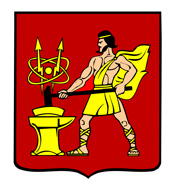 АДМИНИСТРАЦИЯ  ГОРОДСКОГО ОКРУГА ЭЛЕКТРОСТАЛЬМОСКОВСКОЙ   ОБЛАСТИПОСТАНОВЛЕНИЕ______13.05.2020_______ № ____303/5_______Об утверждении отчета об исполнении  бюджета  городского округаЭлектросталь Московской области за 1 квартал 2020 года           В соответствии с пунктом 5 статьи 264.2  Бюджетного кодекса Российской Федерации, статьей 52 Федерального закона от 06.10.2003 № 131-ФЗ «Об общих принципах организации местного самоуправления в Российской Федерации», Администрация городского округа Электросталь Московской области  ПОСТАНОВЛЯЕТ:              1. Утвердить прилагаемый отчет об исполнении бюджета городского округа Электросталь    Московской    области    за   1 квартал 2020 года.    2. Принять к сведению прилагаемую информацию о численности и фактических расходах на оплату труда муниципальных служащих органов местного самоуправления и работников муниципальных учреждений городского округа Электросталь Московской    области за 1 квартал 2020 года. 	3. Начальнику финансового управления Администрации городского округа  Электросталь Московской области Бузурной И.В.  направить настоящее постановление в Совет депутатов городского округа Электросталь Московской области и Контрольно-счетную палату городского округа Электросталь Московской области.4. Опубликовать настоящее постановление в газете «Официальный вестник» и разместить его на официальном сайте городского округа Электросталь Московской области в информационно-коммуникационной сети «Интернет» по адресу: www.electrostal.ru.5.  Источником финансирования публикации настоящего постановления  принять    средства бюджета городского округа Электросталь Московской области по подразделу  0113 раздела 0100 «Другие общегосударственные  вопросы».           6.  Установить, что настоящее постановление вступает в силу после его подписания.Глава городского округа                                                                                         В.Я.ПекаревУТВЕРЖДЕНпостановлением Администрации городского округа Электросталь Московской области____13.05.2020___№_____303/5___ОТЧЕТ ОБ ИСПОЛНЕНИИ БЮДЖЕТАОТЧЕТ ОБ ИСПОЛНЕНИИ БЮДЖЕТАОТЧЕТ ОБ ИСПОЛНЕНИИ БЮДЖЕТАОТЧЕТ ОБ ИСПОЛНЕНИИ БЮДЖЕТАОТЧЕТ ОБ ИСПОЛНЕНИИ БЮДЖЕТАОТЧЕТ ОБ ИСПОЛНЕНИИ БЮДЖЕТАКОДЫФорма по ОКУД0503117на 1 апреля 2020 г.на 1 апреля 2020 г.на 1 апреля 2020 г.Дата01.04.2020по ОКПО61545481Наименование
финансового органаФинансовое управление Администрации городского округа Электросталь Московской областиФинансовое управление Администрации городского округа Электросталь Московской областиФинансовое управление Администрации городского округа Электросталь Московской областиГлава по БК054Наименование публично-правового образованияг. Электростальг. Электростальг. Электростальпо ОКТМО46790000Периодичность:месячная, квартальная, годоваямесячная, квартальная, годоваямесячная, квартальная, годоваяЕдиница измерения:руб.руб.руб.3831. Доходы бюджета1. Доходы бюджета1. Доходы бюджета1. Доходы бюджета1. Доходы бюджета1. Доходы бюджетаНаименование показателяКод строкиКод дохода по бюджетной классификацииУтвержденные бюджетные назначенияИсполненоНеисполненные назначения123456Доходы бюджета - всего010X6 379 028 668,231 177 868 957,835 201 159 710,40в том числе:НАЛОГОВЫЕ И НЕНАЛОГОВЫЕ ДОХОДЫ010000 100000000000000002 778 348 567,00684 792 575,182 093 555 991,82НАЛОГИ НА ПРИБЫЛЬ, ДОХОДЫ010000 101000000000000001 562 805 246,00338 140 726,461 224 664 519,54Налог на доходы физических лиц010000 101020000100001101 562 805 246,00338 140 726,461 224 664 519,54Налог на доходы физических лиц с доходов, источником которых является налоговый агент, за исключением доходов, в отношении которых исчисление и уплата налога осуществляются в соответствии со статьями 227, 227.1 и 228 Налогового кодекса Российской Федерации010000 101020100100001101 494 870 929,00329 603 860,471 165 267 068,53Налог на доходы физических лиц с доходов, источником которых является налоговый агент, за исключением доходов, в отношении которых исчисление и уплата налога осуществляются в соответствии со статьями 227, 227.1 и 228 Налогового кодекса Российской Федерации (сумма платежа (перерасчеты, недоимка и задолженность по соответствующему платежу, в том числе по отмененному)010182 101020100110001101 494 870 929,00329 130 687,291 165 740 241,71Налог на доходы физических лиц с доходов, источником которых является налоговый агент, за исключением доходов, в отношении которых исчисление и уплата налога осуществляются в соответствии со статьями 227, 227.1 и 228 Налогового кодекса Российской Федерации (пени по соответствующему платежу)010182 101020100121001100,00127 444,440,00Налог на доходы физических лиц с доходов, источником которых является налоговый агент, за исключением доходов, в отношении которых исчисление и уплата налога осуществляются в соответствии со статьями 227, 227.1 и 228 Налогового кодекса Российской Федерации (суммы денежных взысканий (штрафов) по соответствующему платежу согласно законодательству Российской Федерации)010182 101020100130001100,00350 986,410,00Налог на доходы физических лиц с доходов, источником которых является налоговый агент, за исключением доходов, в отношении которых исчисление и уплата налога осуществляются в соответствии со статьями 227, 227.1 и 228 Налогового кодекса Российской Федерации (прочие поступления)010182 101020100140001100,00-4 534,040,00Налог на доходы физических лиц с доходов, источником которых является налоговый агент, за исключением доходов, в отношении которых исчисление и уплата налога осуществляются в соответствии со статьями 227, 227.1 и 228 Налогового кодекса Российской Федерации (уплата процентов, начисленных на суммы излишне взысканных (уплаченных) платежей, а также при нарушении сроков их возврата)010182 101020100150001100,00-723,630,00Налог на доходы физических лиц с доходов, полученных от осуществления деятельности физическими лицами, зарегистрированными в качестве индивидуальных предпринимателей, нотариусов, занимающихся частной практикой, адвокатов, учредивших адвокатские кабинеты, и других лиц, занимающихся частной практикой в соответствии со статьей 227 Налогового кодекса Российской Федерации010000 1010202001000011010 108 523,00316 284,439 792 238,57Налог на доходы физических лиц с доходов, полученных от осуществления деятельности физическими лицами, зарегистрированными в качестве индивидуальных предпринимателей, нотариусов, занимающихся частной практикой, адвокатов, учредивших адвокатские кабинеты, и других лиц, занимающихся частной практикой в соответствии со статьей 227 Налогового кодекса Российской Федерации (сумма платежа (перерасчеты, недоимка и задолженность по соответствующему платежу, в том числе по отмененному)010182 1010202001100011010 108 523,00304 156,339 804 366,67Налог на доходы физических лиц с доходов, полученных от осуществления деятельности физическими лицами, зарегистрированными в качестве индивидуальных предпринимателей, нотариусов, занимающихся частной практикой, адвокатов, учредивших адвокатские кабинеты, и других лиц, занимающихся частной практикой в соответствии со статьей 227 Налогового кодекса Российской Федерации (пени по соответствующему платежу)010182 101020200121001100,006 462,820,00Налог на доходы физических лиц с доходов, полученных от осуществления деятельности физическими лицами, зарегистрированными в качестве индивидуальных предпринимателей, нотариусов, занимающихся частной практикой, адвокатов, учредивших адвокатские кабинеты, и других лиц, занимающихся частной практикой в соответствии со статьей 227 Налогового кодекса Российской Федерации (суммы денежных взысканий (штрафов) по соответствующему платежу согласно законодательству Российской Федерации)010182 101020200130001100,005 665,280,00Налог на доходы физических лиц с доходов, полученных физическими лицами в соответствии со статьей 228 Налогового кодекса Российской Федерации010000 1010203001000011032 482 716,001 748 341,2130 734 374,79Налог на доходы физических лиц с доходов, полученных физическими лицами в соответствии со статьей 228 Налогового кодекса Российской Федерации (сумма платежа (перерасчеты, недоимка и задолженность по соответствующему платежу, в том числе по отмененному)010182 1010203001100011032 482 716,001 692 971,2230 789 744,78Налог на доходы физических лиц с доходов, полученных физическими лицами в соответствии со статьей 228 Налогового кодекса Российской Федерации (пени по соответствующему платежу)010182 101020300121001100,0013 637,680,00Налог на доходы физических лиц с доходов, полученных физическими лицами в соответствии со статьей 228 Налогового кодекса Российской Федерации (суммы денежных взысканий (штрафов) по соответствующему платежу согласно законодательству Российской Федерации)010182 101020300130001100,0041 732,310,00Налог на доходы физических лиц в виде фиксированных авансовых платежей с доходов, полученных физическими лицами, являющимися иностранными гражданами, осуществляющими трудовую деятельность по найму на основании патента в соответствии со статьей 227.1 Налогового кодекса Российской Федерации010000 1010204001000011025 343 078,006 472 196,2318 870 881,77Налог на доходы физических лиц в виде фиксированных авансовых платежей с доходов, полученных физическими лицами, являющимися иностранными гражданами, осуществляющими трудовую деятельность по найму на основании патента в соответствии со статьей 227.1 Налогового кодекса Российской Федерации (сумма платежа (перерасчеты, недоимка и задолженность по соответствующему платежу, в том числе по отмененному)010182 1010204001100011025 343 078,006 472 196,2318 870 881,77Налог на доходы физических лиц с сумм прибыли контролируемой иностранной компании, полученной физическими лицами, признаваемыми контролирующими лицами этой компании010000 101020500100001100,0044,120,00Налог на доходы физических лиц с сумм прибыли контролируемой иностранной компании, полученной физическими лицами, признаваемыми контролирующими лицами этой компании (пени по соответствующему платежу)010182 101020500121001100,0044,120,00НАЛОГИ НА ТОВАРЫ (РАБОТЫ, УСЛУГИ), РЕАЛИЗУЕМЫЕ НА ТЕРРИТОРИИ РОССИЙСКОЙ ФЕДЕРАЦИИ010000 1030000000000000016 407 000,003 663 532,3812 743 467,62Акцизы по подакцизным товарам (продукции), производимым на территории Российской Федерации010000 1030200001000011016 407 000,003 663 532,3812 743 467,62Доходы от уплаты акцизов на дизельное топливо, подлежащие распределению между бюджетами субъектов Российской Федерации и местными бюджетами с учетом установленных дифференцированных нормативов отчислений в местные бюджеты010000 103022300100001107 665 000,001 662 585,506 002 414,50Доходы от уплаты акцизов на дизельное топливо, подлежащие распределению между бюджетами субъектов Российской Федерации и местными бюджетами с учетом установленных дифференцированных нормативов отчислений в местные бюджеты (по нормативам, установленным Федеральным законом о федеральном бюджете в целях формирования дорожных фондов субъектов Российской Федерации)010100 103022310100001107 665 000,001 662 585,506 002 414,50Доходы от уплаты акцизов на моторные масла для дизельных и (или) карбюраторных (инжекторных) двигателей, подлежащие распределению между бюджетами субъектов Российской Федерации и местными бюджетами с учетом установленных дифференцированных нормативов отчислений в местные бюджеты010000 1030224001000011039 000,0010 838,3528 161,65Доходы от уплаты акцизов на моторные масла для дизельных и (или) карбюраторных (инжекторных) двигателей, подлежащие распределению между бюджетами субъектов Российской Федерации и местными бюджетами с учетом установленных дифференцированных нормативов отчислений в местные бюджеты (по нормативам, установленным Федеральным законом о федеральном бюджете в целях формирования дорожных фондов субъектов Российской Федерации)010100 1030224101000011039 000,0010 838,3528 161,65Доходы от уплаты акцизов на автомобильный бензин, подлежащие распределению между бюджетами субъектов Российской Федерации и местными бюджетами с учетом установленных дифференцированных нормативов отчислений в местные бюджеты010000 1030225001000011010 047 000,002 333 527,187 713 472,82Доходы от уплаты акцизов на автомобильный бензин, подлежащие распределению между бюджетами субъектов Российской Федерации и местными бюджетами с учетом установленных дифференцированных нормативов отчислений в местные бюджеты (по нормативам, установленным Федеральным законом о федеральном бюджете в целях формирования дорожных фондов субъектов Российской Федерации)010100 1030225101000011010 047 000,002 333 527,187 713 472,82Доходы от уплаты акцизов на прямогонный бензин, подлежащие распределению между бюджетами субъектов Российской Федерации и местными бюджетами с учетом установленных дифференцированных нормативов отчислений в местные бюджеты010000 10302260010000110-1 344 000,00-343 418,650,00Доходы от уплаты акцизов на прямогонный бензин, подлежащие распределению между бюджетами субъектов Российской Федерации и местными бюджетами с учетом установленных дифференцированных нормативов отчислений в местные бюджеты (по нормативам, установленным Федеральным законом о федеральном бюджете в целях формирования дорожных фондов субъектов Российской Федерации)010100 10302261010000110-1 344 000,00-343 418,65-1 000 581,35НАЛОГИ НА СОВОКУПНЫЙ ДОХОД010000 10500000000000000395 681 000,0084 634 720,08311 046 279,92Налог, взимаемый в связи с применением упрощенной системы налогообложения010000 10501000000000110313 572 000,0061 743 118,52251 828 881,48Налог, взимаемый с налогоплательщиков, выбравших в качестве объекта налогообложения доходы010000 10501010010000110241 450 000,0050 285 464,41191 164 535,59Налог, взимаемый с налогоплательщиков, выбравших в качестве объекта налогообложения доходы010000 10501011010000110241 450 000,0050 285 464,41191 164 535,59Налог, взимаемый с налогоплательщиков, выбравших в качестве объекта налогообложения доходы (сумма платежа (перерасчеты, недоимка и задолженность по соответствующему платежу, в том числе по отмененному)010182 10501011011000110241 450 000,0049 919 602,06191 530 397,94Налог, взимаемый с налогоплательщиков, выбравших в качестве объекта налогообложения доходы (пени по соответствующему платежу)010182 105010110121001100,00329 638,450,00Налог, взимаемый с налогоплательщиков, выбравших в качестве объекта налогообложения доходы (суммы денежных взысканий (штрафов) по соответствующему платежу согласно законодательству Российской Федерации)010182 105010110130001100,0051 223,900,00Налог, взимаемый с налогоплательщиков, выбравших в качестве объекта налогообложения доходы (прочие поступления)010182 105010110140001100,00-15 000,000,00Налог, взимаемый с налогоплательщиков, выбравших в качестве объекта налогообложения доходы, уменьшенные на величину расходов010000 1050102001000011072 122 000,0011 457 654,1160 664 345,89Налог, взимаемый с налогоплательщиков, выбравших в качестве объекта налогообложения доходы, уменьшенные на величину расходов (в том числе минимальный налог, зачисляемый в бюджеты субъектов Российской Федерации)010000 1050102101000011072 122 000,0011 457 547,8860 664 452,12Налог, взимаемый с налогоплательщиков, выбравших в качестве объекта налогообложения доходы, уменьшенные на величину расходов (в том числе минимальный налог, зачисляемый в бюджеты субъектов Российской Федерации (сумма платежа (перерасчеты, недоимка и задолженность по соответствующему платежу, в том числе по отмененному)010182 1050102101100011072 122 000,0010 488 152,4861 633 847,52Налог, взимаемый с налогоплательщиков, выбравших в качестве объекта налогообложения доходы, уменьшенные на величину расходов (в том числе минимальный налог, зачисляемый в бюджеты субъектов Российской Федерации (пени по соответствующему платежу)010182 105010210121001100,00955 470,310,00Налог, взимаемый с налогоплательщиков, выбравших в качестве объекта налогообложения доходы, уменьшенные на величину расходов (в том числе минимальный налог, зачисляемый в бюджеты субъектов Российской Федерации (суммы денежных взысканий (штрафов) по соответствующему платежу согласно законодательству Российской Федерации)010182 105010210130001100,006 828,090,00Налог, взимаемый с налогоплательщиков, выбравших в качестве объекта налогообложения доходы, уменьшенные на величину расходов (в том числе минимальный налог, зачисляемый в бюджеты субъектов Российской Федерации (прочие поступления)010182 105010210140001100,007 097,000,00Налог, взимаемый с налогоплательщиков, выбравших в качестве объекта налогообложения доходы, уменьшенные на величину расходов (за налоговые периоды, истекшие до 1 января 2011 года)010000 105010220100001100,00106,230,00Налог, взимаемый с налогоплательщиков, выбравших в качестве объекта налогообложения доходы, уменьшенные на величину расходов (за налоговые периоды, истекшие до 1 января 2011 года) (пени по соответствующему платежу)010182 105010220121001100,00106,230,00Единый налог на вмененный доход для отдельных видов деятельности010000 1050200002000011053 746 000,0013 386 798,9340 359 201,07Единый налог на вмененный доход для отдельных видов деятельности010000 1050201002000011053 746 000,0013 386 695,6540 359 304,35Единый налог на вмененный доход для отдельных видов деятельности (сумма платежа (перерасчеты, недоимка и задолженность по соответствующему платежу, в том числе по отмененному)010182 1050201002100011053 746 000,0013 289 941,2840 456 058,72Единый налог на вмененный доход для отдельных видов деятельности (пени по соответствующему платежу)010182 105020100221001100,0031 989,270,00Единый налог на вмененный доход для отдельных видов деятельности (суммы денежных взысканий (штрафов) по соответствующему платежу согласно законодательству Российской Федерации)010182 105020100230001100,0064 886,100,00Единый налог на вмененный доход для отдельных видов деятельности (прочие поступления)010182 105020100240001100,00-121,000,00Единый налог на вмененный доход для отдельных видов деятельности (за налоговые периоды, истекшие до 1 января 2011 года)010000 105020200200001100,00103,280,00Единый налог на вмененный доход для отдельных видов деятельности (за налоговые периоды, истекшие до 1 января 2011 года) (пени по соответствующему платежу)010182 105020200221001100,00103,280,00Налог, взимаемый в связи с применением патентной системы налогообложения010000 1050400002000011028 363 000,009 504 802,6318 858 197,37Налог, взимаемый в связи с применением патентной системы налогообложения, зачисляемый в бюджеты городских округов010000 1050401002000011028 363 000,009 504 802,6318 858 197,37Налог, взимаемый в связи с применением патентной системы налогообложения, зачисляемый в бюджеты городских округов (сумма платежа (перерасчеты, недоимка и задолженность по соответствующему платежу, в том числе по отмененному)010182 1050401002100011028 363 000,009 488 262,9118 874 737,09Налог, взимаемый в связи с применением патентной системы налогообложения, зачисляемый в бюджеты городских округов (пени по соответствующему платежу)010182 105040100221001100,0012 290,720,00Налог, взимаемый в связи с применением патентной системы налогообложения, зачисляемый в бюджеты городских округов (прочие поступления)010182 105040100240001100,004 249,000,00НАЛОГИ НА ИМУЩЕСТВО010000 10600000000000000404 828 803,00103 950 752,74300 878 050,26Налог на имущество физических лиц010000 1060100000000011066 823 803,004 635 012,6962 188 790,31Налог на имущество физических лиц, взимаемый по ставкам, применяемым к объектам налогообложения, расположенным в границах городских округов010000 1060102004000011081 965 000,004 635 012,6977 329 987,31Налог на имущество физических лиц, взимаемый по ставкам, применяемым к объектам налогообложения, расположенным в границах городских округов010182 10601020040000110-15 141 197,000,00-15 141 197,00Налог на имущество физических лиц, взимаемый по ставкам, применяемым к объектам налогообложения, расположенным в границах городских округов (сумма платежа (перерасчеты, недоимка и задолженность по соответствующему платежу, в том числе по отмененному)010182 1060102004100011081 965 000,004 552 137,1477 412 862,86Налог на имущество физических лиц, взимаемый по ставкам, применяемым к объектам налогообложения, расположенным в границах городских округов (пени по соответствующему платежу)010182 106010200421001100,0083 459,480,00Налог на имущество физических лиц, взимаемый по ставкам, применяемым к объектам налогообложения, расположенным в границах городских округов (прочие поступления)010182 106010200440001100,00-583,930,00Земельный налог010000 10606000000000110338 005 000,0099 315 740,05238 689 259,95Земельный налог с организаций010000 10606030000000110304 205 000,0097 011 175,56207 193 824,44Земельный налог с организаций, обладающих земельным участком, расположенным в границах городских округов010000 10606032040000110304 205 000,0097 011 175,56207 193 824,44Земельный налог с организаций, обладающих земельным участком, расположенным в границах городских округов (сумма платежа (перерасчеты, недоимка и задолженность по соответствующему платежу, в том числе по отмененному)010182 10606032041000110304 205 000,0095 994 294,30208 210 705,70Земельный налог с организаций, обладающих земельным участком, расположенным в границах городских округов (сумма платежа (перерасчеты, недоимка и задолженность по соответствующему платежу, в том числе по отмененному)010182 106060320421001100,00912 344,350,00Земельный налог с организаций, обладающих земельным участком, расположенным в границах городских округов (суммы денежных взысканий (штрафов) по соответствующему платежу согласно законодательству Российской Федерации)010182 106060320430001100,00103 853,300,00Земельный налог с организаций, обладающих земельным участком, расположенным в границах городских округов (прочие поступления)010182 106060320440001100,00683,610,00Земельный налог с физических лиц010000 1060604000000011033 800 000,002 304 564,4931 495 435,51Земельный налог с физических лиц, обладающих земельным участком, расположенным в границах городских округов010000 1060604204000011033 800 000,002 304 564,4931 495 435,51Земельный налог с физических лиц, обладающих земельным участком, расположенным в границах городских округов (сумма платежа (перерасчеты, недоимка и задолженность по соответствующему платежу, в том числе по отмененному)010182 1060604204100011033 800 000,002 208 960,0931 591 039,91Земельный налог с физических лиц, обладающих земельным участком, расположенным в границах городских округов (пени по соответствующему платежу)010182 106060420421001100,0095 485,120,00Земельный налог с физических лиц, обладающих земельным участком, расположенным в границах городских округов (прочие поступления)010182 106060420440001100,00119,280,00ГОСУДАРСТВЕННАЯ ПОШЛИНА010000 1080000000000000017 108 000,005 674 325,2711 433 674,73Государственная пошлина по делам, рассматриваемым в судах общей юрисдикции, мировыми судьями010000 1080300001000011016 748 000,005 021 225,2711 726 774,73Государственная пошлина по делам, рассматриваемым в судах общей юрисдикции, мировыми судьями (за исключением Верховного Суда Российской Федерации)010000 1080301001000011016 748 000,005 021 225,2711 726 774,73Государственная пошлина по делам, рассматриваемым в судах общей юрисдикции, мировыми судьями (за исключением Верховного Суда Российской Федерации) (сумма платежа (перерасчеты, недоимка и задолженность по соответствующему платежу, в том числе по отмененному)010182 1080301001100011016 748 000,005 021 225,2711 726 774,73Государственная пошлина за государственную регистрацию, а также за совершение прочих юридически значимых действий010000 10807000010000110360 000,00653 100,000,00Государственная пошлина за выдачу разрешения на установку рекламной конструкции010000 10807150010000110300 000,00643 500,000,00Государственная пошлина за выдачу разрешения на установку рекламной конструкции010001 10807150011000110300 000,00643 500,000,00Государственная пошлина за выдачу специального разрешения на движение по автомобильным дорогам транспортных средств, осуществляющих перевозки опасных, тяжеловесных и (или) крупногабаритных грузов010000 1080717001000011060 000,009 600,0050 400,00Государственная пошлина за выдачу органом местного самоуправления городского округа специального разрешения на движение по автомобильным дорогам транспортных средств, осуществляющих перевозки опасных, тяжеловесных и (или) крупногабаритных грузов, зачисляемая в бюджеты городских округов010000 1080717301000011060 000,009 600,0050 400,00Государственная пошлина за выдачу органом местного самоуправления городского округа специального разрешения на движение по автомобильным дорогам транспортных средств, осуществляющих перевозки опасных, тяжеловесных и (или) крупногабаритных грузов, зачисляемая в бюджеты городских округов010378 1080717301100011060 000,009 600,0050 400,00ЗАДОЛЖЕННОСТЬ И ПЕРЕРАСЧЕТЫ ПО ОТМЕНЕННЫМ НАЛОГАМ, СБОРАМ И ИНЫМ ОБЯЗАТЕЛЬНЫМ ПЛАТЕЖАМ010000 109000000000000000,001,930,00Налог на прибыль организаций, зачислявшийся до 1 января 2005 года в местные бюджеты010000 109010000000001100,001,930,00Налог на прибыль организаций, зачислявшийся до 1 января 2005 года в местные бюджеты, мобилизуемый на территориях городских округов010000 109010200400001100,001,930,00Налог на прибыль организаций, зачислявшийся до 1 января 2005 года в местные бюджеты, мобилизуемый на территориях городских округов (пени по соответствующему платежу)010182 109010200421001100,001,930,00ДОХОДЫ ОТ ИСПОЛЬЗОВАНИЯ ИМУЩЕСТВА, НАХОДЯЩЕГОСЯ В ГОСУДАРСТВЕННОЙ И МУНИЦИПАЛЬНОЙ СОБСТВЕННОСТИ010000 11100000000000000263 437 813,0085 294 624,76178 143 188,24Доходы, получаемые в виде арендной либо иной платы за передачу в возмездное пользование государственного и муниципального имущества (за исключением имущества бюджетных и автономных учреждений, а также имущества государственных и муниципальных унитарных предприятий, в том числе казенных)010000 11105000000000120200 447 813,0048 632 971,86151 814 841,14Доходы, получаемые в виде арендной платы за земельные участки, государственная собственность на которые не разграничена, а также средства от продажи права на заключение договоров аренды указанных земельных участков010000 11105010000000120164 637 000,0041 925 001,69122 711 998,31Доходы, получаемые в виде арендной платы за земельные участки, государственная собственность на которые не разграничена и которые расположены в границах городских округов, а также средства от продажи права на заключение договоров аренды указанных земельных участков010002 11105012040000120164 637 000,0041 925 001,69122 711 998,31Доходы, получаемые в виде арендной платы за земли после разграничения государственной собственности на землю, а также средства от продажи права на заключение договоров аренды указанных земельных участков (за исключением земельных участков бюджетных и автономных учреждений)010000 111050200000001208 000 000,001 707 589,086 292 410,92Доходы, получаемые в виде арендной платы, а также средства от продажи права на заключение договоров аренды за земли, находящиеся в собственности городских округов (за исключением земельных участков муниципальных бюджетных и автономных учреждений)010002 111050240400001208 000 000,001 707 589,086 292 410,92Доходы от сдачи в аренду имущества, находящегося в оперативном управлении органов государственной власти, органов местного самоуправления, государственных внебюджетных фондов и созданных ими учреждений (за исключением имущества бюджетных и автономных учреждений)010000 11105030000000120299 813,0053 452,92246 360,08Доходы от сдачи в аренду имущества, находящегося в оперативном управлении органов управления городских округов и созданных ими учреждений (за исключением имущества муниципальных бюджетных и автономных учреждений)010000 11105034040000120299 813,0053 452,92246 360,08Доходы от сдачи в аренду имущества, находящегося в оперативном управлении органов управления городских округов и созданных ими учреждений (за исключением имущества муниципальных бюджетных и автономных учреждений) (арендная плата МКУ "МФЦ")010001 11105034040001120214 545,00207,90214 337,10Доходы от сдачи в аренду имущества, находящегося в оперативном управлении органов управления городских округов и созданных ими учреждений (за исключением имущества муниципальных бюджетных и автономных учреждений) (арендная плата МКУ "Управление обеспечения деятельности органов местного самоуправления")010001 1110503404000212085 268,0053 245,0232 022,98Доходы от сдачи в аренду имущества, составляющего государственную (муниципальную) казну (за исключением земельных участков)010000 1110507000000012027 511 000,004 946 928,1722 564 071,83Доходы от сдачи в аренду имущества, составляющего казну городских округов (за исключением земельных участков)010002 1110507404000012027 511 000,004 946 928,1722 564 071,83Плата по соглашениям об установлении сервитута в отношении земельных участков, находящихся в государственной или муниципальной собственности010000 1110530000000012020 000,003 745,8216 254,18Плата по соглашениям об установлении сервитута в отношении земельных участков, государственная собственность на которые не разграничена010000 1110531000000012020 000,003 745,8216 254,18Плата по соглашениям об установлении сервитута, заключенным органами местного самоуправления городских округов, государственными или муниципальными предприятиями либо государственными или муниципальными учреждениями в отношении земельных участков, государственная собственность на которые не разграничена и которые расположены в границах городских округов010002 1110531204000012020 000,003 745,8216 254,18Платежи от государственных и муниципальных унитарных предприятий010000 1110700000000012050 000,000,0050 000,00Доходы от перечисления части прибыли государственных и муниципальных унитарных предприятий, остающейся после уплаты налогов и обязательных платежей010000 1110701000000012050 000,000,0050 000,00Доходы от перечисления части прибыли, остающейся после уплаты налогов и иных обязательных платежей муниципальных унитарных предприятий, созданных городскими округами010001 1110701404000012050 000,000,0050 000,00Прочие доходы от использования имущества и прав, находящихся в государственной и муниципальной собственности (за исключением имущества бюджетных и автономных учреждений, а также имущества государственных и муниципальных унитарных предприятий, в том числе казенных)010000 1110900000000012062 920 000,0036 657 907,0826 262 092,92Прочие поступления от использования имущества, находящегося в государственной и муниципальной собственности (за исключением имущества бюджетных и автономных учреждений, а также имущества государственных и муниципальных унитарных предприятий, в том числе казенных)010000 1110904000000012062 920 000,0036 657 907,0826 262 092,92Прочие поступления от использования имущества, находящегося в собственности городских округов (за исключением имущества муниципальных бюджетных и автономных учреждений, а также имущества муниципальных унитарных предприятий, в том числе казенных)010000 1110904404000012062 920 000,0036 657 907,0826 262 092,92Прочие поступления от использования имущества, находящегося в собственности городских округов (за исключением имущества муниципальных бюджетных и автономных учреждений, а также имущества муниципальных унитарных предприятий, в том числе казенных) (плата по договорам о размещении терминала)010002 111090440400021200,00999,990,00Прочие поступления от использования имущества, находящегося в собственности городских округов (за исключением имущества муниципальных бюджетных и автономных учреждений, а также имущества муниципальных унитарных предприятий, в том числе казенных) (плата за размещение объектов на землях или земельных участках, находящихся в муниципальной собственности или собственность на которые не разграничена, без предоставления земельных участков и установления сервитутов, расположенных в границах городских округов)010002 11109044040003120320 000,00295 964,4924 035,51Прочие поступления от использования имущества, находящегося в собственности городских округов (за исключением имущества муниципальных бюджетных и автономных учреждений, а также имущества муниципальных унитарных предприятий, в том числе казенных) (доходы от сдачи в аренду рекламных конструкций)010001 1110904404000412032 000 000,0031 780 841,81219 158,19Прочие поступления от использования имущества, находящегося в собственности городских округов (за исключением имущества муниципальных бюджетных и автономных учреждений, а также имущества муниципальных унитарных предприятий, в том числе казенных) (плата за наем жилых помещений)010377 1110904404000512030 600 000,004 580 100,7926 019 899,21ПЛАТЕЖИ ПРИ ПОЛЬЗОВАНИИ ПРИРОДНЫМИ РЕСУРСАМИ010000 112000000000000003 884 000,00437 882,713 446 117,29Плата за негативное воздействие на окружающую среду010000 112010000100001203 884 000,00437 882,713 446 117,29Плата за выбросы загрязняющих веществ в атмосферный воздух стационарными объектами010000 112010100100001201 350 000,0091 943,031 258 056,97Плата за выбросы загрязняющих веществ в атмосферный воздух стационарными объектами (федеральные государственные органы, Банк России, органы управления государственными внебюджетными фондами Российской Федерации)010048 112010100160001201 350 000,0091 943,031 258 056,97Плата за сбросы загрязняющих веществ в водные объекты010000 112010300100001201 750 000,0089 987,451 660 012,55Плата за сбросы загрязняющих веществ в водные объекты (федеральные государственные органы, Банк России, органы управления государственными внебюджетными фондами Российской Федерации)010048 112010300160001201 750 000,0089 987,451 660 012,55Плата за размещение отходов производства и потребления010000 11201040010000120784 000,00255 952,23528 047,77Плата за размещение отходов производства010000 11201041010000120740 000,00251 186,48488 813,52Плата за размещение отходов производства (федеральные государственные органы, Банк России, органы управления государственными внебюджетными фондами Российской Федерации)010048 11201041016000120740 000,00251 186,48488 813,52Плата за размещение твердых коммунальных отходов010000 1120104201000012044 000,004 765,7539 234,25Плата за размещение твердых коммунальных отходов (федеральные государственные органы, Банк России, органы управления государственными внебюджетными фондами Российской Федерации)010048 1120104201600012044 000,004 765,7539 234,25ДОХОДЫ ОТ ОКАЗАНИЯ ПЛАТНЫХ УСЛУГ И КОМПЕНСАЦИИ ЗАТРАТ ГОСУДАРСТВА010000 1130000000000000013 816 705,0011 568 624,542 248 080,46Доходы от оказания платных услуг (работ)010000 1130100000000013011 936 604,002 387 547,929 549 056,08Прочие доходы от оказания платных услуг (работ)010000 1130199000000013011 936 604,002 387 547,929 549 056,08Прочие доходы от оказания платных услуг (работ) получателями средств бюджетов городских округов010000 1130199404000013011 936 604,002 386 547,929 550 056,08Прочие доходы от оказания платных услуг (работ) получателями средств бюджетов городских округов010834 113019940400001300,001 000,000,00Прочие доходы от оказания платных услуг (работ) получателями средств бюджетов городских округов (МУ "АСС")010001 11301994040001130116 000,0066 000,0050 000,00Прочие доходы от оказания платных услуг (работ) получателями средств бюджетов городских округов (МКУ "МФЦ")010001 1130199404000213011 820 604,002 320 547,929 500 056,08Доходы от компенсации затрат государства010000 113020000000001301 880 101,009 181 076,620,00Доходы, поступающие в порядке возмещения расходов, понесенных в связи с эксплуатацией имущества010000 11302060000000130198 000,006 451,83191 548,17Доходы, поступающие в порядке возмещения расходов, понесенных в связи с эксплуатацией имущества городских округов010002 11302064040000130198 000,006 451,83191 548,17Прочие доходы от компенсации затрат государства010000 113029900000001301 682 101,009 174 624,790,00Прочие доходы от компенсации затрат бюджетов городских округов010000 113029940400001301 682 101,009 149 820,840,00Прочие доходы от компенсации затрат бюджетов городских округов010001 113029940400001300,0024 499,440,00Прочие доходы от компенсации затрат бюджетов городских округов010002 113029940400001300,00304,510,00Прочие доходы от компенсации затрат бюджетов городских округов (возврат задолженности бюджетными учреждениями по неправомерно использованным денежным средствам)010001 11302994040001130200 000,004 625 383,280,00Прочие доходы от компенсации затрат бюджетов городских округов (возмещение расходов по обязательному социальному страхованию МУ "АСС")010001 11302994040002130165 000,000,00165 000,00Прочие доходы от компенсации затрат бюджетов городских округов (возмещение арендаторами коммунальных услуг за предыдущий месяц МКУ "МФЦ")010001 1130299404000313099 901,000,0099 901,00Прочие доходы от компенсации затрат бюджетов городских округов (плата за резервирование мест семейного захоронения; пособие на погребение умерших, не имеющих супруга, близких родственников, иных родственников либо законного представителя умершего)010001 11302994040004130367 000,0092 750,00274 250,00Прочие доходы от компенсации затрат бюджетов городских округов (возврат дебиторской задолженности прошлых лет)010001 113029940400071300,001 307,390,00Прочие доходы от компенсации затрат бюджетов городских округов (возврат дебиторской задолженности прошлых лет)010750 113029940400071301 500,0019,461 480,54Прочие доходы от компенсации затрат бюджетов городских округов (возврат средств субсидии, субвенции прошлых лет по результатам проверки в связи с невыполнением муниципального задания)010750 11302994040008130848 700,004 130 556,960,00Прочие доходы от компенсации затрат бюджетов городских округов (перечисление неправомерно использованных денежных средств за счет дохода от оказания платных услуг по результатам проверки)010005 113029940400091300,0045 292,380,00Прочие доходы от компенсации затрат бюджетов городских округов (перечисление неправомерно использованных денежных средств за счет дохода от оказания платных услуг по результатам проверки)010025 113029940400091300,00239 000,000,00Прочие доходы от компенсации затрат бюджетов городских округов (возмещение арендаторами коммунальных услуг за предыдущий месяц МКУ "Управление обеспечения деятельности органов местного самоуправления")010001 113029940400101300,004 735,570,00Прочие доходы от компенсации затрат бюджетов городских округов (возврат средств субсидии, субвенции прошлых лет по результатам проверки)010377 113029940400111300,0010 775,800,00ДОХОДЫ ОТ ПРОДАЖИ МАТЕРИАЛЬНЫХ И НЕМАТЕРИАЛЬНЫХ АКТИВОВ010000 1140000000000000087 380 000,0048 836 855,6738 543 144,33Доходы от продажи квартир010000 114010000000004103 000 000,00353 383,002 646 617,00Доходы от продажи квартир, находящихся в собственности городских округов010002 114010400400004103 000 000,00353 383,002 646 617,00Доходы от реализации имущества, находящегося в государственной и муниципальной собственности (за исключением движимого имущества бюджетных и автономных учреждений, а также имущества государственных и муниципальных унитарных предприятий, в том числе казенных)010000 1140200000000000073 056 000,0048 286 464,9324 769 535,07Доходы от реализации имущества, находящегося в собственности городских округов (за исключением движимого имущества муниципальных бюджетных и автономных учреждений, а также имущества муниципальных унитарных предприятий, в том числе казенных), в части реализации основных средств по указанному имуществу010000 1140204004000041073 056 000,0048 286 464,9324 769 535,07Доходы от реализации иного имущества, находящегося в собственности городских округов (за исключением имущества муниципальных бюджетных и автономных учреждений, а также имущества муниципальных унитарных предприятий, в том числе казенных), в части реализации основных средств по указанному имуществу010002 1140204304000041073 056 000,0048 286 464,9324 769 535,07Доходы от продажи земельных участков, находящихся в государственной и муниципальной собственности010000 1140600000000043010 324 000,0062 808,1110 261 191,89Доходы от продажи земельных участков, государственная собственность на которые не разграничена010000 1140601000000043010 324 000,0062 808,1110 261 191,89Доходы от продажи земельных участков, государственная собственность на которые не разграничена и которые расположены в границах городских округов010002 1140601204000043010 324 000,0062 808,1110 261 191,89Плата за увеличение площади земельных участков, находящихся в частной собственности, в результате перераспределения таких земельных участков и земель (или) земельных участков, находящихся в государственной или муниципальной собственности010000 114063000000004301 000 000,00134 199,63865 800,37Плата за увеличение площади земельных участков, находящихся в частной собственности, в результате перераспределения таких земельных участков и земель (или) земельных участков, государственная собственность на которые не разграничена010000 114063100000004301 000 000,00134 199,63865 800,37Плата за увеличение площади земельных участков, находящихся в частной собственности, в результате перераспределения таких земельных участков и земель (или) земельных участков, государственная собственность на которые не разграничена и которые расположены в границах городских округов010002 114063120400004301 000 000,00134 199,63865 800,37ШТРАФЫ, САНКЦИИ, ВОЗМЕЩЕНИЕ УЩЕРБА010000 116000000000000000,001 601 329,090,00Административные штрафы, установленные Кодексом Российской Федерации об административных правонарушениях010000 116010000100001400,00102 819,330,00Административные штрафы, установленные Главой 5 Кодекса Российской Федерации об административных правонарушениях, за административные правонарушения, посягающие на права граждан010000 116010500100001400,00350,000,00Административные штрафы, установленные Главой 5 Кодекса Российской Федерации об административных правонарушениях, за административные правонарушения, посягающие на права граждан, налагаемые мировыми судьями, комиссиями по делам несовершеннолетних и защите их прав010000 116010530100001400,00350,000,00Административные штрафы, установленные Главой 5 Кодекса Российской Федерации об административных правонарушениях, за административные правонарушения, посягающие на права граждан, налагаемые мировыми судьями, комиссиями по делам несовершеннолетних и защите их прав (штрафы за неисполнение родителями или иными законными представителями несовершеннолетних обязанностей по содержанию и воспитанию несовершеннолетних)010014 116010530100351400,00350,000,00Административные штрафы, установленные Главой 6 Кодекса Российской Федерации об административных правонарушениях, за административные правонарушения, посягающие на здоровье, санитарно-эпидемиологическое благополучие населения и общественную нравственность010000 116010600100001400,0018 833,330,00Административные штрафы, установленные Главой 6 Кодекса Российской Федерации об административных правонарушениях, за административные правонарушения, посягающие на здоровье, санитарно-эпидемиологическое благополучие населения и общественную нравственность, налагаемые мировыми судьями, комиссиями по делам несовершеннолетних и защите их прав010000 116010630100001400,0018 833,330,00Административные штрафы, установленные Главой 6 Кодекса Российской Федерации об административных правонарушениях, за административные правонарушения, посягающие на здоровье, санитарно-эпидемиологическое благополучие населения и общественную нравственность, налагаемые мировыми судьями, комиссиями по делам несовершеннолетних и защите их прав (штрафы за незаконный оборот наркотических средств, психотропных веществ или их аналогов и незаконные приобретение, хранение, перевозка растений, содержащих наркотические средства или психотропные вещества, либо их частей, содержащих наркотические средства или психотропные вещества)010838 116010630100081400,002 000,000,00Административные штрафы, установленные Главой 6 Кодекса Российской Федерации об административных правонарушениях, за административные правонарушения, посягающие на здоровье, санитарно-эпидемиологическое благополучие населения и общественную нравственность, налагаемые мировыми судьями, комиссиями по делам несовершеннолетних и защите их прав (штрафы за побои)010838 116010630101011400,0015 833,330,00Административные штрафы, установленные Главой 6 Кодекса Российской Федерации об административных правонарушениях, за административные правонарушения, посягающие на здоровье, санитарно-эпидемиологическое благополучие населения и общественную нравственность, налагаемые мировыми судьями, комиссиями по делам несовершеннолетних и защите их прав (иные штрафы)010014 116010630190001400,001 000,000,00Административные штрафы, установленные Главой 7 Кодекса Российской Федерации об административных правонарушениях, за административные правонарушения в области охраны собственности010000 116010700100001400,008 000,000,00Административные штрафы, установленные Главой 7 Кодекса Российской Федерации об административных правонарушениях, за административные правонарушения в области охраны собственности, налагаемые мировыми судьями, комиссиями по делам несовершеннолетних и защите их прав010000 116010730100001400,008 000,000,00Административные штрафы, установленные Главой 7 Кодекса Российской Федерации об административных правонарушениях, за административные правонарушения в области охраны собственности, налагаемые мировыми судьями, комиссиями по делам несовершеннолетних и защите их прав (штрафы за мелкое хищение)010838 116010730100271400,008 000,000,00Административные штрафы, установленные Главой 14 Кодекса Российской Федерации об административных правонарушениях, за административные правонарушения в области предпринимательской деятельности и деятельности саморегулируемых организаций010000 116011400100001400,006 000,000,00Административные штрафы, установленные Главой 14 Кодекса Российской Федерации об административных правонарушениях, за административные правонарушения в области предпринимательской деятельности и деятельности саморегулируемых организаций, налагаемые мировыми судьями, комиссиями по делам несовершеннолетних и защите их прав010000 116011430100001400,006 000,000,00Административные штрафы, установленные Главой 14 Кодекса Российской Федерации об административных правонарушениях, за административные правонарушения в области предпринимательской деятельности и деятельности саморегулируемых организаций, налагаемые мировыми судьями, комиссиями по делам несовершеннолетних и защите их прав (штрафы за нарушение правил продажи этилового спирта, алкогольной и спиртосодержащей продукции)010838 116011430100161400,002 500,000,00Административные штрафы, установленные Главой 14 Кодекса Российской Федерации об административных правонарушениях, за административные правонарушения в области предпринимательской деятельности и деятельности саморегулируемых организаций, налагаемые мировыми судьями, комиссиями по делам несовершеннолетних и защите их прав (иные штрафы)010838 116011430190001400,003 500,000,00Административные штрафы, установленные Главой 15 Кодекса Российской Федерации об административных правонарушениях, за административные правонарушения в области финансов, налогов и сборов, страхования, рынка ценных бумаг010000 116011500100001400,0052 336,000,00Административные штрафы, установленные Главой 15 Кодекса Российской Федерации об административных правонарушениях, за административные правонарушения в области финансов, налогов и сборов, страхования, рынка ценных бумаг (за исключением штрафов, указанных в пункте 6 статьи 46 Бюджетного кодекса Российской Федерации), налагаемые мировыми судьями, комиссиями по делам несовершеннолетних и защите их прав010000 116011530100001400,0011 300,000,00Административные штрафы, установленные Главой 15 Кодекса Российской Федерации об административных правонарушениях, за административные правонарушения в области финансов, налогов и сборов, страхования, рынка ценных бумаг (за исключением штрафов, указанных в пункте 6 статьи 46 Бюджетного кодекса Российской Федерации), налагаемые мировыми судьями, комиссиями по делам несовершеннолетних и защите их прав (штрафы за нарушение сроков представления налоговой декларации (расчета по страховым взносам)010838 116011530100051400,00850,000,00Административные штрафы, установленные Главой 15 Кодекса Российской Федерации об административных правонарушениях, за административные правонарушения в области финансов, налогов и сборов, страхования, рынка ценных бумаг (за исключением штрафов, указанных в пункте 6 статьи 46 Бюджетного кодекса Российской Федерации), налагаемые мировыми судьями, комиссиями по делам несовершеннолетних и защите их прав (штрафы за непредставление (несообщение) сведений, необходимых для осуществления налогового контроля)010838 116011530100061400,001 900,000,00Административные штрафы, установленные Главой 15 Кодекса Российской Федерации об административных правонарушениях, за административные правонарушения в области финансов, налогов и сборов, страхования, рынка ценных бумаг (за исключением штрафов, указанных в пункте 6 статьи 46 Бюджетного кодекса Российской Федерации), налагаемые мировыми судьями, комиссиями по делам несовершеннолетних и защите их прав (иные штрафы)010838 116011530190001400,008 550,000,00Административные штрафы, установленные Главой 15 Кодекса Российской Федерации об административных правонарушениях, за административные правонарушения в области финансов, налогов и сборов, страхования, рынка ценных бумаг (за исключением штрафов, указанных в пункте 6 статьи 46 Бюджетного кодекса Российской Федерации), выявленные должностными лицами органов муниципального контроля010045 116011540100001400,0041 036,000,00Административные штрафы, установленные Главой 19 Кодекса Российской Федерации об административных правонарушениях, за административные правонарушения против порядка управления010000 116011900100001400,006 800,000,00Административные штрафы, установленные Главой 19 Кодекса Российской Федерации об административных правонарушениях, за административные правонарушения против порядка управления, налагаемые мировыми судьями, комиссиями по делам несовершеннолетних и защите их прав010000 116011930100001400,006 800,000,00Административные штрафы, установленные Главой 19 Кодекса Российской Федерации об административных правонарушениях, за административные правонарушения против порядка управления, налагаемые мировыми судьями, комиссиями по делам несовершеннолетних и защите их прав (штрафы за невыполнение в срок законного предписания (постановления, представления, решения) органа (должностного лица), осуществляющего государственный надзор (контроль), организации, уполномоченной в соответствии с федеральными законами на осуществление государственного надзора (должностного лица), органа (должностного лица), осуществляющего муниципальный контроль)010838 116011930100051400,006 500,000,00Административные штрафы, установленные Главой 19 Кодекса Российской Федерации об административных правонарушениях, за административные правонарушения против порядка управления, налагаемые мировыми судьями, комиссиями по делам несовершеннолетних и защите их прав (штрафы за непредставление сведений (информации)010838 116011930100071400,00300,000,00Административные штрафы, установленные Главой 20 Кодекса Российской Федерации об административных правонарушениях, за административные правонарушения, посягающие на общественный порядок и общественную безопасность010000 116012000100001400,0010 500,000,00Административные штрафы, установленные Главой 20 Кодекса Российской Федерации об административных правонарушениях, за административные правонарушения, посягающие на общественный порядок и общественную безопасность, налагаемые мировыми судьями, комиссиями по делам несовершеннолетних и защите их прав010000 116012030100001400,0010 500,000,00Административные штрафы, установленные Главой 20 Кодекса Российской Федерации об административных правонарушениях, за административные правонарушения, посягающие на общественный порядок и общественную безопасность, налагаемые мировыми судьями, комиссиями по делам несовершеннолетних и защите их прав (штрафы за появление в общественных местах в состоянии опьянения)010014 116012030100211400,00750,000,00Административные штрафы, установленные Главой 20 Кодекса Российской Федерации об административных правонарушениях, за административные правонарушения, посягающие на общественный порядок и общественную безопасность, налагаемые мировыми судьями, комиссиями по делам несовершеннолетних и защите их прав (иные штрафы)010014 116012030190001400,00250,000,00Административные штрафы, установленные Главой 20 Кодекса Российской Федерации об административных правонарушениях, за административные правонарушения, посягающие на общественный порядок и общественную безопасность, налагаемые мировыми судьями, комиссиями по делам несовершеннолетних и защите их прав (иные штрафы)010838 116012030190001400,009 500,000,00Штрафы, неустойки, пени, уплаченные в соответствии с законом или договором в случае неисполнения или ненадлежащего исполнения обязательств перед государственным (муниципальным) органом, органом управления государственным внебюджетным фондом, казенным учреждением, Центральным банком Российской Федерации, иной организацией, действующей от имени Российской Федерации010000 116070000100001400,00123 455,480,00Иные штрафы, неустойки, пени, уплаченные в соответствии с законом или договором в случае неисполнения или ненадлежащего исполнения обязательств перед государственным (муниципальным) органом, казенным учреждением, Центральным банком Российской Федерации, государственной корпорацией010000 116070900000001400,00123 455,480,00Иные штрафы, неустойки, пени, уплаченные в соответствии с законом или договором в случае неисполнения или ненадлежащего исполнения обязательств перед муниципальным органом, (муниципальным казенным учреждением) городского округа010001 116070900400001400,00118 455,480,00Иные штрафы, неустойки, пени, уплаченные в соответствии с законом или договором в случае неисполнения или ненадлежащего исполнения обязательств перед муниципальным органом, (муниципальным казенным учреждением) городского округа010378 116070900400001400,005 000,000,00Платежи в целях возмещения причиненного ущерба (убытков)010000 116100000000001400,001 375 054,280,00Доходы от денежных взысканий (штрафов), поступающие в счет погашения задолженности, образовавшейся до 1 января 2020 года, подлежащие зачислению в бюджеты бюджетной системы Российской Федерации по нормативам, действовавшим в 2019 году010000 116101200000001400,001 375 054,280,00Доходы от денежных взысканий (штрафов), поступающие в счет погашения задолженности, образовавшейся до 1 января 2020 года, подлежащие зачислению в бюджет муниципального образования по нормативам, действовавшим в 2019 году010000 116101230100001400,001 340 860,670,00Доходы от денежных взысканий (штрафов), поступающие в счет погашения задолженности, образовавшейся до 1 января 2020 года, подлежащие зачислению в бюджет муниципального образования по нормативам, действовавшим в 2019 году010001 116101230100001400,00-100,120,00Доходы от денежных взысканий (штрафов), поступающие в счет погашения задолженности, образовавшейся до 1 января 2020 года, подлежащие зачислению в бюджет муниципального образования по нормативам, действовавшим в 2019 году (доходы бюджетов городских округов за исключением доходов, направляемых на формирование муниципального дорожного фонда, а также иных платежей в случае принятия решения финансовым органом муниципального образования о раздельном учете задолженности)010001 116101230100411400,00863 148,390,00Доходы от денежных взысканий (штрафов), поступающие в счет погашения задолженности, образовавшейся до 1 января 2020 года, подлежащие зачислению в бюджет муниципального образования по нормативам, действовавшим в 2019 году (доходы бюджетов городских округов за исключением доходов, направляемых на формирование муниципального дорожного фонда, а также иных платежей в случае принятия решения финансовым органом муниципального образования о раздельном учете задолженности)010005 116101230100411400,0052 532,160,00Доходы от денежных взысканий (штрафов), поступающие в счет погашения задолженности, образовавшейся до 1 января 2020 года, подлежащие зачислению в бюджет муниципального образования по нормативам, действовавшим в 2019 году (доходы бюджетов городских округов за исключением доходов, направляемых на формирование муниципального дорожного фонда, а также иных платежей в случае принятия решения финансовым органом муниципального образования о раздельном учете задолженности)010009 116101230100411400,0076 004,000,00Доходы от денежных взысканий (штрафов), поступающие в счет погашения задолженности, образовавшейся до 1 января 2020 года, подлежащие зачислению в бюджет муниципального образования по нормативам, действовавшим в 2019 году (доходы бюджетов городских округов за исключением доходов, направляемых на формирование муниципального дорожного фонда, а также иных платежей в случае принятия решения финансовым органом муниципального образования о раздельном учете задолженности)010048 116101230100411400,0090 000,000,00Доходы от денежных взысканий (штрафов), поступающие в счет погашения задолженности, образовавшейся до 1 января 2020 года, подлежащие зачислению в бюджет муниципального образования по нормативам, действовавшим в 2019 году (доходы бюджетов городских округов за исключением доходов, направляемых на формирование муниципального дорожного фонда, а также иных платежей в случае принятия решения финансовым органом муниципального образования о раздельном учете задолженности)010081 116101230100411400,003 000,000,00Доходы от денежных взысканий (штрафов), поступающие в счет погашения задолженности, образовавшейся до 1 января 2020 года, подлежащие зачислению в бюджет муниципального образования по нормативам, действовавшим в 2019 году (доходы бюджетов городских округов за исключением доходов, направляемых на формирование муниципального дорожного фонда, а также иных платежей в случае принятия решения финансовым органом муниципального образования о раздельном учете задолженности)010182 116101230100411400,0040 000,000,00Доходы от денежных взысканий (штрафов), поступающие в счет погашения задолженности, образовавшейся до 1 января 2020 года, подлежащие зачислению в бюджет муниципального образования по нормативам, действовавшим в 2019 году (доходы бюджетов городских округов за исключением доходов, направляемых на формирование муниципального дорожного фонда, а также иных платежей в случае принятия решения финансовым органом муниципального образования о раздельном учете задолженности)010188 116101230100411400,00185 176,120,00Доходы от денежных взысканий (штрафов), поступающие в счет погашения задолженности, образовавшейся до 1 января 2020 года, подлежащие зачислению в бюджет муниципального образования по нормативам, действовавшим в 2019 году (доходы бюджетов городских округов за исключением доходов, направляемых на формирование муниципального дорожного фонда, а также иных платежей в случае принятия решения финансовым органом муниципального образования о раздельном учете задолженности)010388 116101230100411400,001 000,000,00Доходы от денежных взысканий (штрафов), поступающие в счет погашения задолженности, образовавшейся до 1 января 2020 года, подлежащие зачислению в бюджет муниципального образования по нормативам, действовавшим в 2019 году (доходы бюджетов городских округов за исключением доходов, направляемых на формирование муниципального дорожного фонда, а также иных платежей в случае принятия решения финансовым органом муниципального образования о раздельном учете задолженности)010810 116101230100411400,0020 000,000,00Доходы от денежных взысканий (штрафов), поступающие в счет погашения задолженности, образовавшейся до 1 января 2020 года, подлежащие зачислению в бюджет муниципального образования по нормативам, действовавшим в 2019 году (доходы бюджетов городских округов за исключением доходов, направляемых на формирование муниципального дорожного фонда, а также иных платежей в случае принятия решения финансовым органом муниципального образования о раздельном учете задолженности)010816 116101230100411400,0010 000,000,00Доходы от денежных взысканий (штрафов), поступающие в счет погашения задолженности, образовавшейся до 1 января 2020 года, подлежащие зачислению в федеральный бюджет и бюджет муниципального образования по нормативам, действовавшим в 2019 году010182 116101290100001400,0034 293,730,00ПРОЧИЕ НЕНАЛОГОВЫЕ ДОХОДЫ010000 1170000000000000013 000 000,00989 199,5512 010 800,45Невыясненные поступления010000 117010000000001800,003 600,000,00Невыясненные поступления, зачисляемые в бюджеты городских округов010001 117010400400001800,003 600,000,00Прочие неналоговые доходы010000 1170500000000018013 000 000,00985 599,5512 014 400,45Прочие неналоговые доходы бюджетов городских округов010000 1170504004000018013 000 000,00987 539,9112 012 460,09Прочие неналоговые доходы бюджетов городских округов010002 117050400400001800,00-1 940,360,00Прочие неналоговые доходы бюджетов городских округов (денежные средства по договорам на размещение нестационарных торговых объектов)010002 1170504004000118013 000 000,00769 916,3512 230 083,65Прочие неналоговые доходы бюджетов городских округов (снос зеленых насаждений)010378 117050400400031800,00217 623,560,00БЕЗВОЗМЕЗДНЫЕ ПОСТУПЛЕНИЯ010000 200000000000000003 600 680 101,23493 076 382,653 107 603 718,58БЕЗВОЗМЕЗДНЫЕ ПОСТУПЛЕНИЯ ОТ ДРУГИХ БЮДЖЕТОВ БЮДЖЕТНОЙ СИСТЕМЫ РОССИЙСКОЙ ФЕДЕРАЦИИ010000 202000000000000003 600 680 101,23559 862 785,723 040 817 315,51Дотации бюджетам бюджетной системы Российской Федерации010000 2021000000000015018 862 000,004 715 499,0014 146 501,00Дотации на выравнивание бюджетной обеспеченности010000 2021500100000015018 862 000,004 715 499,0014 146 501,00Дотации бюджетам городских округов на выравнивание бюджетной обеспеченности из бюджета субъекта Российской Федерации010044 2021500104000015018 862 000,004 715 499,0014 146 501,00Субсидии бюджетам бюджетной системы Российской Федерации (межбюджетные субсидии)010000 202200000000001501 481 669 101,2337 946 078,611 443 723 022,62Субсидии бюджетам на софинансирование капитальных вложений в объекты муниципальной собственности010000 2022007700000015066 500 000,000,0066 500 000,00Субсидии бюджетам городских округов на софинансирование капитальных вложений в объекты муниципальной собственности010044 2022007704000015066 500 000,000,0066 500 000,00Субсидии бюджетам на реализацию мероприятий государственной программы Российской Федерации "Доступная среда"010000 202250270000001502 600 000,000,002 600 000,00Субсидии бюджетам городских округов на реализацию мероприятий государственной программы Российской Федерации "Доступная среда"010750 202250270400001502 600 000,000,002 600 000,00Субсидии бюджетам на реализацию мероприятий по обеспечению жильем молодых семей010000 202254970000001502 038 100,002 036 968,001 132,00Субсидии бюджетам городских округов на реализацию мероприятий по обеспечению жильем молодых семей010044 202254970400001502 038 100,002 036 968,001 132,00Субсидии бюджетам на реализацию мероприятий по созданию в субъектах Российской Федерации новых мест в общеобразовательных организациях010000 20225520000000150196 066 852,000,00196 066 852,00Субсидии бюджетам городских округов на реализацию мероприятий по созданию в субъектах Российской Федерации новых мест в общеобразовательных организациях010044 20225520040000150196 066 852,000,00196 066 852,00Субсидии бюджетам на реализацию программ формирования современной городской среды010000 20225555000000150108 427 740,000,00108 427 740,00Субсидии бюджетам городских округов на реализацию программ формирования современной городской среды010044 20225555040000150108 427 740,000,00108 427 740,00Субсидии бюджетам на софинансирование капитальных вложений в объекты государственной (муниципальной) собственности в рамках нового строительства и реконструкции010000 2022722700000015045 000 000,000,0045 000 000,00Субсидии бюджетам городских округов на софинансирование капитальных вложений в объекты государственной (муниципальной) собственности в рамках нового строительства и реконструкции010044 2022722704000015045 000 000,000,0045 000 000,00Прочие субсидии010000 202299990000001501 061 036 409,2335 909 110,611 025 127 298,62Прочие субсидии бюджетам городских округов010044 202299990400001501 048 362 409,2335 791 775,611 012 570 633,62Прочие субсидии бюджетам городских округов010750 2022999904000015012 674 000,00117 335,0012 556 665,00Субвенции бюджетам бюджетной системы Российской Федерации010000 202300000000001502 100 149 000,00517 201 208,111 582 947 791,89Субвенции бюджетам муниципальных образований на предоставление гражданам субсидий на оплату жилого помещения и коммунальных услуг010000 2023002200000015065 292 000,0018 291 736,6847 000 263,32Субвенции бюджетам городских округов на предоставление гражданам субсидий на оплату жилого помещения и коммунальных услуг010044 2023002204000015065 292 000,0018 291 736,6847 000 263,32Субвенции местным бюджетам на выполнение передаваемых полномочий субъектов Российской Федерации010000 2023002400000015076 601 000,0024 792 232,0251 808 767,98Субвенции бюджетам городских округов на выполнение передаваемых полномочий субъектов Российской Федерации010044 202300240400001509 514 000,002 457 000,007 057 000,00Субвенции бюджетам городских округов на выполнение передаваемых полномочий субъектов Российской Федерации010750 2023002404000015067 087 000,0022 335 232,0244 751 767,98Субвенции бюджетам на компенсацию части платы, взимаемой с родителей (законных представителей) за присмотр и уход за детьми, посещающими образовательные организации, реализующие образовательные программы дошкольного образования010000 2023002900000015055 767 000,0016 292 864,1039 474 135,90Субвенции бюджетам городских округов на компенсацию части платы, взимаемой с родителей (законных представителей) за присмотр и уход за детьми, посещающими образовательные организации, реализующие образовательные программы дошкольного образования010750 2023002904000015055 767 000,0016 292 864,1039 474 135,90Субвенции бюджетам муниципальных образований на предоставление жилых помещений детям-сиротам и детям, оставшимся без попечения родителей, лицам из их числа по договорам найма специализированных жилых помещений010000 2023508200000015011 468 000,000,0011 468 000,00Субвенции бюджетам городских округов на предоставление жилых помещений детям-сиротам и детям, оставшимся без попечения родителей, лицам из их числа по договорам найма специализированных жилых помещений010044 2023508204000015011 468 000,000,0011 468 000,00Субвенции бюджетам на осуществление первичного воинского учета на территориях, где отсутствуют военные комиссариаты010000 202351180000001509 908 000,002 743 610,007 164 390,00Субвенции бюджетам городских округов на осуществление первичного воинского учета на территориях, где отсутствуют военные комиссариаты010044 202351180400001509 908 000,002 743 610,007 164 390,00Субвенции бюджетам на осуществление полномочий по составлению (изменению) списков кандидатов в присяжные заседатели федеральных судов общей юрисдикции в Российской Федерации010000 202351200000001503 000,000,003 000,00Субвенции бюджетам городских округов на осуществление полномочий по составлению (изменению) списков кандидатов в присяжные заседатели федеральных судов общей юрисдикции в Российской Федерации010044 202351200400001503 000,000,003 000,00Субвенции бюджетам на проведение Всероссийской переписи населения 2020 года010000 202354690000001501 720 000,000,001 720 000,00Субвенции бюджетам городских округов на проведение Всероссийской переписи населения 2020 года010044 202354690400001501 720 000,000,001 720 000,00Прочие субвенции010000 202399990000001501 879 390 000,00455 080 765,311 424 309 234,69Прочие субвенции бюджетам городских округов010044 202399990400001506 748 000,001 114 765,315 633 234,69Прочие субвенции бюджетам городских округов010750 202399990400001501 872 642 000,00453 966 000,001 418 676 000,00ДОХОДЫ БЮДЖЕТОВ БЮДЖЕТНОЙ СИСТЕМЫ РОССИЙСКОЙ ФЕДЕРАЦИИ ОТ ВОЗВРАТА ОСТАТКОВ СУБСИДИЙ, СУБВЕНЦИЙ И ИНЫХ МЕЖБЮДЖЕТНЫХ ТРАНСФЕРТОВ, ИМЕЮЩИХ ЦЕЛЕВОЕ НАЗНАЧЕНИЕ, ПРОШЛЫХ ЛЕТ010000 218000000000000000,00793,000,00Доходы бюджетов бюджетной системы Российской Федерации от возврата бюджетами бюджетной системы Российской Федерации остатков субсидий, субвенций и иных межбюджетных трансфертов, имеющих целевое назначение, прошлых лет, а также от возврата организациями остатков субсидий прошлых лет010000 218000000000001500,00793,000,00Доходы бюджетов городских округов от возврата бюджетами бюджетной системы Российской Федерации остатков субсидий, субвенций и иных межбюджетных трансфертов, имеющих целевое назначение, прошлых лет, а также от возврата организациями остатков субсидий прошлых лет010000 218000000400001500,00793,000,00Доходы бюджетов городских округов от возврата организациями остатков субсидий прошлых лет010000 218040000400001500,00793,000,00Доходы бюджетов городских округов от возврата бюджетными учреждениями остатков субсидий прошлых лет010005 218040100400001500,00793,000,00ВОЗВРАТ ОСТАТКОВ СУБСИДИЙ, СУБВЕНЦИЙ И ИНЫХ МЕЖБЮДЖЕТНЫХ ТРАНСФЕРТОВ, ИМЕЮЩИХ ЦЕЛЕВОЕ НАЗНАЧЕНИЕ, ПРОШЛЫХ ЛЕТ010000 219000000000000000,00-66 787 196,070,00Возврат остатков субсидий, субвенций и иных межбюджетных трансфертов, имеющих целевое назначение, прошлых лет из бюджетов городских округов010000 219000000400001500,00-66 787 196,070,00Возврат остатков субсидий на поддержку государственных программ субъектов Российской Федерации и муниципальных программ формирования современной городской среды из бюджетов городских округов010044 219255550400001500,00-3,120,00Возврат остатков субвенций на осуществление первичного воинского учета на территориях, где отсутствуют военные комиссариаты из бюджетов городских округов010044 219351180400001500,00-63 158,500,00Возврат прочих остатков субсидий, субвенций и иных межбюджетных трансфертов, имеющих целевое назначение, прошлых лет из бюджетов городских округов010044 219600100400001500,00-62 385 515,190,00Возврат прочих остатков субсидий, субвенций и иных межбюджетных трансфертов, имеющих целевое назначение, прошлых лет из бюджетов городских округов010750 219600100400001500,00-4 338 519,260,002. Расходы бюджета2. Расходы бюджета2. Расходы бюджетаНаименование показателяКод строкиКод расхода по бюджетной классификацииКод расхода по бюджетной классификацииКод расхода по бюджетной классификацииУтвержденные бюджетные назначенияУтвержденные бюджетные назначенияИсполненоИсполненоНеисполненные назначения1233344556Расходы бюджета - всего200XXX6 754 579 192,126 754 579 192,121 209 495 366,141 209 495 366,145 545 083 825,98в том числе:Общегосударственные вопросы200000 0100 0000000000 000000 0100 0000000000 000000 0100 0000000000 000681 853 068,60681 853 068,60134 322 315,73134 322 315,73547 530 752,87Функционирование высшего должностного лица субъекта Российской Федерации и муниципального образования200000 0102 0000000000 000000 0102 0000000000 000000 0102 0000000000 0002 442 555,002 442 555,00735 244,84735 244,841 707 310,16Муниципальная программа "Управление имуществом и муниципальными финансами"200000 0102 1200000000 000000 0102 1200000000 000000 0102 1200000000 0002 442 555,002 442 555,00735 244,84735 244,841 707 310,16Обеспечивающая подпрограмма200000 0102 1250000000 000000 0102 1250000000 000000 0102 1250000000 0002 442 555,002 442 555,00735 244,84735 244,841 707 310,16Основное мероприятие "Создание условий для реализации полномочий органов местного самоуправления"200000 0102 1250100000 000000 0102 1250100000 000000 0102 1250100000 0002 442 555,002 442 555,00735 244,84735 244,841 707 310,16Функционирование высшего должностного лица200000 0102 1250100110 000000 0102 1250100110 000000 0102 1250100110 0002 442 555,002 442 555,00735 244,84735 244,841 707 310,16Расходы на выплаты персоналу в целях обеспечения выполнения функций государственными (муниципальными) органами, казенными учреждениями, органами управления государственными внебюджетными фондами200000 0102 1250100110 100000 0102 1250100110 100000 0102 1250100110 1002 442 555,002 442 555,00735 244,84735 244,841 707 310,16Расходы на выплаты персоналу государственных (муниципальных) органов200000 0102 1250100110 120000 0102 1250100110 120000 0102 1250100110 1202 442 555,002 442 555,00735 244,84735 244,841 707 310,16Фонд оплаты труда государственных (муниципальных) органов200001 0102 1250100110 121001 0102 1250100110 121001 0102 1250100110 1211 876 000,001 876 000,00568 771,80568 771,801 307 228,20Взносы по обязательному социальному страхованию на выплаты денежного содержания и иные выплаты работникам государственных (муниципальных) органов200001 0102 1250100110 129001 0102 1250100110 129001 0102 1250100110 129566 555,00566 555,00166 473,04166 473,04400 081,96Функционирование законодательных (представительных) органов государственной власти и представительных органов муниципальных образований200000 0103 0000000000 000000 0103 0000000000 000000 0103 0000000000 0008 095 000,008 095 000,001 663 179,351 663 179,356 431 820,65Руководство и управление в сфере установленных функций органов местного самоуправления200000 0103 9500000000 000000 0103 9500000000 000000 0103 9500000000 0008 095 000,008 095 000,001 663 179,351 663 179,356 431 820,65Председатель представительного органа местного самоуправления200000 0103 9500000010 000000 0103 9500000010 000000 0103 9500000010 0002 153 000,002 153 000,00624 851,28624 851,281 528 148,72Расходы на выплаты персоналу в целях обеспечения выполнения функций государственными (муниципальными) органами, казенными учреждениями, органами управления государственными внебюджетными фондами200000 0103 9500000010 100000 0103 9500000010 100000 0103 9500000010 1002 153 000,002 153 000,00624 851,28624 851,281 528 148,72Расходы на выплаты персоналу государственных (муниципальных) органов200000 0103 9500000010 120000 0103 9500000010 120000 0103 9500000010 1202 153 000,002 153 000,00624 851,28624 851,281 528 148,72Фонд оплаты труда государственных (муниципальных) органов200033 0103 9500000010 121033 0103 9500000010 121033 0103 9500000010 1211 500 000,001 500 000,00480 844,30480 844,301 019 155,70Иные выплаты персоналу государственных (муниципальных) органов, за исключением фонда оплаты труда200033 0103 9500000010 122033 0103 9500000010 122033 0103 9500000010 122200 000,00200 000,000,000,00200 000,00Взносы по обязательному социальному страхованию на выплаты денежного содержания и иные выплаты работникам государственных (муниципальных) органов200033 0103 9500000010 129033 0103 9500000010 129033 0103 9500000010 129453 000,00453 000,00144 006,98144 006,98308 993,02Расходы на содержание представительного органа муниципального образования200000 0103 9500000030 000000 0103 9500000030 000000 0103 9500000030 0005 942 000,005 942 000,001 038 328,071 038 328,074 903 671,93Расходы на выплаты персоналу в целях обеспечения выполнения функций государственными (муниципальными) органами, казенными учреждениями, органами управления государственными внебюджетными фондами200000 0103 9500000030 100000 0103 9500000030 100000 0103 9500000030 1004 657 800,004 657 800,001 001 645,261 001 645,263 656 154,74Расходы на выплаты персоналу государственных (муниципальных) органов200000 0103 9500000030 120000 0103 9500000030 120000 0103 9500000030 1204 657 800,004 657 800,001 001 645,261 001 645,263 656 154,74Фонд оплаты труда государственных (муниципальных) органов200033 0103 9500000030 121033 0103 9500000030 121033 0103 9500000030 1213 120 000,003 120 000,00770 240,60770 240,602 349 759,40Иные выплаты персоналу государственных (муниципальных) органов, за исключением фонда оплаты труда200033 0103 9500000030 122033 0103 9500000030 122033 0103 9500000030 122355 600,00355 600,000,000,00355 600,00Иные выплаты, за исключением фонда оплаты труда государственных (муниципальных) органов, лицам, привлекаемым согласно законодательству для выполнения отдельных полномочий200033 0103 9500000030 123033 0103 9500000030 123033 0103 9500000030 123150 800,00150 800,000,000,00150 800,00Взносы по обязательному социальному страхованию на выплаты денежного содержания и иные выплаты работникам государственных (муниципальных) органов200033 0103 9500000030 129033 0103 9500000030 129033 0103 9500000030 1291 031 400,001 031 400,00231 404,66231 404,66799 995,34Закупка товаров, работ и услуг для обеспечения государственных (муниципальных) нужд200000 0103 9500000030 200000 0103 9500000030 200000 0103 9500000030 2001 280 200,001 280 200,0036 682,8136 682,811 243 517,19Иные закупки товаров, работ и услуг для обеспечения государственных (муниципальных) нужд200000 0103 9500000030 240000 0103 9500000030 240000 0103 9500000030 2401 280 200,001 280 200,0036 682,8136 682,811 243 517,19Закупка товаров, работ, услуг в сфере информационно-коммуникационных технологий200033 0103 9500000030 242033 0103 9500000030 242033 0103 9500000030 242501 200,00501 200,0036 682,8136 682,81464 517,19Прочая закупка товаров, работ и услуг200033 0103 9500000030 244033 0103 9500000030 244033 0103 9500000030 244779 000,00779 000,000,000,00779 000,00Иные бюджетные ассигнования200000 0103 9500000030 800000 0103 9500000030 800000 0103 9500000030 8004 000,004 000,000,000,004 000,00Уплата налогов, сборов и иных платежей200000 0103 9500000030 850000 0103 9500000030 850000 0103 9500000030 8504 000,004 000,000,000,004 000,00Уплата прочих налогов, сборов200033 0103 9500000030 852033 0103 9500000030 852033 0103 9500000030 8522 000,002 000,000,000,002 000,00Уплата иных платежей200033 0103 9500000030 853033 0103 9500000030 853033 0103 9500000030 8532 000,002 000,000,000,002 000,00Функционирование Правительства Российской Федерации, высших исполнительных органов государственной власти субъектов Российской Федерации, местных администраций200000 0104 0000000000 000000 0104 0000000000 000000 0104 0000000000 000156 133 739,00156 133 739,0038 953 780,8138 953 780,81117 179 958,19Муниципальная программа "Культура"200000 0104 0200000000 000000 0104 0200000000 000000 0104 0200000000 0001 119 000,001 119 000,00141 825,80141 825,80977 174,20Подпрограмма "Развитие архивного дела"200000 0104 0270000000 000000 0104 0270000000 000000 0104 0270000000 0001 119 000,001 119 000,00141 825,80141 825,80977 174,20Основное мероприятие "Хранение, комплектование, учет и использование архивных документов в муниципальных архивах"200000 0104 0270100000 000000 0104 0270100000 000000 0104 0270100000 000150 000,00150 000,000,000,00150 000,00Расходы на обеспечение деятельности (оказание услуг) муниципальных архивов200000 0104 0270106160 000000 0104 0270106160 000000 0104 0270106160 000150 000,00150 000,000,000,00150 000,00Закупка товаров, работ и услуг для обеспечения государственных (муниципальных) нужд200000 0104 0270106160 200000 0104 0270106160 200000 0104 0270106160 200150 000,00150 000,000,000,00150 000,00Иные закупки товаров, работ и услуг для обеспечения государственных (муниципальных) нужд200000 0104 0270106160 240000 0104 0270106160 240000 0104 0270106160 240150 000,00150 000,000,000,00150 000,00Прочая закупка товаров, работ и услуг200001 0104 0270106160 244001 0104 0270106160 244001 0104 0270106160 244150 000,00150 000,000,000,00150 000,00Основное мероприятие "Временное хранение, комплектование, учет и использование архивных документов, относящихся к собственности Московской области и временно хранящихся в муниципальных архивах"200000 0104 0270200000 000000 0104 0270200000 000000 0104 0270200000 000969 000,00969 000,00141 825,80141 825,80827 174,20Осуществление переданных полномочий по временному хранению, комплектованию, учету и использованию архивных документов, относящихся к собственности Московской области и временно хранящихся в муниципальных архивах200000 0104 0270260690 000000 0104 0270260690 000000 0104 0270260690 000969 000,00969 000,00141 825,80141 825,80827 174,20Расходы на выплаты персоналу в целях обеспечения выполнения функций государственными (муниципальными) органами, казенными учреждениями, органами управления государственными внебюджетными фондами200000 0104 0270260690 100000 0104 0270260690 100000 0104 0270260690 100766 197,61766 197,61141 825,80141 825,80624 371,81Расходы на выплаты персоналу государственных (муниципальных) органов200000 0104 0270260690 120000 0104 0270260690 120000 0104 0270260690 120766 197,61766 197,61141 825,80141 825,80624 371,81Фонд оплаты труда государственных (муниципальных) органов200001 0104 0270260690 121001 0104 0270260690 121001 0104 0270260690 121587 173,28587 173,28109 338,45109 338,45477 834,83Иные выплаты персоналу государственных (муниципальных) органов, за исключением фонда оплаты труда200001 0104 0270260690 122001 0104 0270260690 122001 0104 0270260690 1222 000,002 000,000,000,002 000,00Взносы по обязательному социальному страхованию на выплаты денежного содержания и иные выплаты работникам государственных (муниципальных) органов200001 0104 0270260690 129001 0104 0270260690 129001 0104 0270260690 129177 024,33177 024,3332 487,3532 487,35144 536,98Закупка товаров, работ и услуг для обеспечения государственных (муниципальных) нужд200000 0104 0270260690 200000 0104 0270260690 200000 0104 0270260690 200202 802,39202 802,390,000,00202 802,39Иные закупки товаров, работ и услуг для обеспечения государственных (муниципальных) нужд200000 0104 0270260690 240000 0104 0270260690 240000 0104 0270260690 240202 802,39202 802,390,000,00202 802,39Закупка товаров, работ, услуг в сфере информационно-коммуникационных технологий200001 0104 0270260690 242001 0104 0270260690 242001 0104 0270260690 242100 000,00100 000,000,000,00100 000,00Прочая закупка товаров, работ и услуг200001 0104 0270260690 244001 0104 0270260690 244001 0104 0270260690 244102 802,39102 802,390,000,00102 802,39Муниципальная программа "Образование"200000 0104 0300000000 000000 0104 0300000000 000000 0104 0300000000 0006 491 000,006 491 000,001 405 279,091 405 279,095 085 720,91Подпрограмма "Общее образование"200000 0104 0320000000 000000 0104 0320000000 000000 0104 0320000000 0006 491 000,006 491 000,001 405 279,091 405 279,095 085 720,91Основное мероприятие "Реализация федеральных государственных образовательных стандартов общего образования, в том числе мероприятий по нормативному правовому и методическому сопровождению, обновлению содержания и технологий образования"200000 0104 0320300000 000000 0104 0320300000 000000 0104 0320300000 0006 491 000,006 491 000,001 405 279,091 405 279,095 085 720,91Обеспечение переданного государственного полномочия Московской области по созданию комиссий по делам несовершеннолетних и защите их прав городских округов и муниципальных районов Московской области200000 0104 0320360680 000000 0104 0320360680 000000 0104 0320360680 0006 491 000,006 491 000,001 405 279,091 405 279,095 085 720,91Расходы на выплаты персоналу в целях обеспечения выполнения функций государственными (муниципальными) органами, казенными учреждениями, органами управления государственными внебюджетными фондами200000 0104 0320360680 100000 0104 0320360680 100000 0104 0320360680 1005 641 003,345 641 003,341 371 932,901 371 932,904 269 070,44Расходы на выплаты персоналу государственных (муниципальных) органов200000 0104 0320360680 120000 0104 0320360680 120000 0104 0320360680 1205 641 003,345 641 003,341 371 932,901 371 932,904 269 070,44Фонд оплаты труда государственных (муниципальных) органов200001 0104 0320360680 121001 0104 0320360680 121001 0104 0320360680 1214 324 887,364 324 887,361 054 639,711 054 639,713 270 247,65Иные выплаты персоналу государственных (муниципальных) органов, за исключением фонда оплаты труда200001 0104 0320360680 122001 0104 0320360680 122001 0104 0320360680 12210 000,0010 000,000,000,0010 000,00Взносы по обязательному социальному страхованию на выплаты денежного содержания и иные выплаты работникам государственных (муниципальных) органов200001 0104 0320360680 129001 0104 0320360680 129001 0104 0320360680 1291 306 115,981 306 115,98317 293,19317 293,19988 822,79Закупка товаров, работ и услуг для обеспечения государственных (муниципальных) нужд200000 0104 0320360680 200000 0104 0320360680 200000 0104 0320360680 200849 996,66849 996,6633 346,1933 346,19816 650,47Иные закупки товаров, работ и услуг для обеспечения государственных (муниципальных) нужд200000 0104 0320360680 240000 0104 0320360680 240000 0104 0320360680 240849 996,66849 996,6633 346,1933 346,19816 650,47Закупка товаров, работ, услуг в сфере информационно-коммуникационных технологий200001 0104 0320360680 242001 0104 0320360680 242001 0104 0320360680 242350 000,00350 000,000,000,00350 000,00Прочая закупка товаров, работ и услуг200001 0104 0320360680 244001 0104 0320360680 244001 0104 0320360680 244499 996,66499 996,6633 346,1933 346,19466 650,47Муниципальная программа "Жилище"200000 0104 0900000000 000000 0104 0900000000 000000 0104 0900000000 000238 000,00238 000,0045 086,6845 086,68192 913,32Подпрограмма "Комплексное освоение земельных участков в целях жилищного строительства и развитие застроенных территорий"200000 0104 0910000000 000000 0104 0910000000 000000 0104 0910000000 000238 000,00238 000,0045 086,6845 086,68192 913,32Основное мероприятие "Финансовое обеспечение выполнения отдельных государственных полномочий в сфере жилищной политики, переданных органам местного самоуправления"200000 0104 0910700000 000000 0104 0910700000 000000 0104 0910700000 000238 000,00238 000,0045 086,6845 086,68192 913,32Осуществление отдельных государственных полномочий в части подготовки и направления уведомлений о соответствии (несоответствии) указанных в уведомлении о планируемом строительстве параметров объекта индивидуального жилищного строительства или садового дома установленным параметрам и допустимости размещения объекта индивидуального жилищного строительства или садового дома на земельном участке, уведомлений о соответствии (несоответствии) построенных или реконструированных объектов индивидуального жилищного строительства или садового дома требованиям законодательства о градостроительной деятельности200000 0104 0910760710 000000 0104 0910760710 000000 0104 0910760710 000238 000,00238 000,0045 086,6845 086,68192 913,32Расходы на выплаты персоналу в целях обеспечения выполнения функций государственными (муниципальными) органами, казенными учреждениями, органами управления государственными внебюджетными фондами200000 0104 0910760710 100000 0104 0910760710 100000 0104 0910760710 100238 000,00238 000,0045 086,6845 086,68192 913,32Расходы на выплаты персоналу государственных (муниципальных) органов200000 0104 0910760710 120000 0104 0910760710 120000 0104 0910760710 120238 000,00238 000,0045 086,6845 086,68192 913,32Фонд оплаты труда государственных (муниципальных) органов200001 0104 0910760710 121001 0104 0910760710 121001 0104 0910760710 121162 383,94162 383,9434 628,7934 628,79127 755,15Иные выплаты персоналу государственных (муниципальных) органов, за исключением фонда оплаты труда200001 0104 0910760710 122001 0104 0910760710 122001 0104 0910760710 12220 411,7620 411,760,000,0020 411,76Взносы по обязательному социальному страхованию на выплаты денежного содержания и иные выплаты работникам государственных (муниципальных) органов200001 0104 0910760710 129001 0104 0910760710 129001 0104 0910760710 12955 204,3055 204,3010 457,8910 457,8944 746,41Муниципальная программа "Управление имуществом и муниципальными финансами"200000 0104 1200000000 000000 0104 1200000000 000000 0104 1200000000 000147 811 739,00147 811 739,0037 258 473,5637 258 473,56110 553 265,44Подпрограмма "Совершенствование муниципальной службы Московской области"200000 0104 1230000000 000000 0104 1230000000 000000 0104 1230000000 000120 000,00120 000,000,000,00120 000,00Основное мероприятие "Организация профессионального развития муниципальных служащих Московской области"200000 0104 1230100000 000000 0104 1230100000 000000 0104 1230100000 000120 000,00120 000,000,000,00120 000,00Организация профессионального образования и дополнительного профессионального образования выборных должностных лиц местного самоуправления, членов выборных органов местного самоуправления, депутатов представительных органов муниципальных образований, муниципальных служащих и работников муниципальных учреждений, организация подготовки кадров для муниципальной службы200000 0104 1230100830 000000 0104 1230100830 000000 0104 1230100830 000120 000,00120 000,000,000,00120 000,00Закупка товаров, работ и услуг для обеспечения государственных (муниципальных) нужд200000 0104 1230100830 200000 0104 1230100830 200000 0104 1230100830 200120 000,00120 000,000,000,00120 000,00Иные закупки товаров, работ и услуг для обеспечения государственных (муниципальных) нужд200000 0104 1230100830 240000 0104 1230100830 240000 0104 1230100830 240120 000,00120 000,000,000,00120 000,00Прочая закупка товаров, работ и услуг200001 0104 1230100830 244001 0104 1230100830 244001 0104 1230100830 244120 000,00120 000,000,000,00120 000,00Обеспечивающая подпрограмма200000 0104 1250000000 000000 0104 1250000000 000000 0104 1250000000 000147 691 739,00147 691 739,0037 258 473,5637 258 473,56110 433 265,44Основное мероприятие "Создание условий для реализации полномочий органов местного самоуправления"200000 0104 1250100000 000000 0104 1250100000 000000 0104 1250100000 000147 691 739,00147 691 739,0037 258 473,5637 258 473,56110 433 265,44Обеспечение деятельности администрации200000 0104 1250100120 000000 0104 1250100120 000000 0104 1250100120 000147 691 739,00147 691 739,0037 258 473,5637 258 473,56110 433 265,44Расходы на выплаты персоналу в целях обеспечения выполнения функций государственными (муниципальными) органами, казенными учреждениями, органами управления государственными внебюджетными фондами200000 0104 1250100120 100000 0104 1250100120 100000 0104 1250100120 100143 237 739,00143 237 739,0037 002 122,6337 002 122,63106 235 616,37Расходы на выплаты персоналу государственных (муниципальных) органов200000 0104 1250100120 120000 0104 1250100120 120000 0104 1250100120 120143 237 739,00143 237 739,0037 002 122,6337 002 122,63106 235 616,37Фонд оплаты труда государственных (муниципальных) органов200001 0104 1250100120 121001 0104 1250100120 121001 0104 1250100120 12198 488 879,0098 488 879,0024 565 634,6324 565 634,6373 923 244,37Иные выплаты персоналу государственных (муниципальных) органов, за исключением фонда оплаты труда200001 0104 1250100120 122001 0104 1250100120 122001 0104 1250100120 12211 845 080,0011 845 080,004 011 460,004 011 460,007 833 620,00Взносы по обязательному социальному страхованию на выплаты денежного содержания и иные выплаты работникам государственных (муниципальных) органов200001 0104 1250100120 129001 0104 1250100120 129001 0104 1250100120 12932 903 780,0032 903 780,008 425 028,008 425 028,0024 478 752,00Закупка товаров, работ и услуг для обеспечения государственных (муниципальных) нужд200000 0104 1250100120 200000 0104 1250100120 200000 0104 1250100120 2004 404 000,004 404 000,00254 414,93254 414,934 149 585,07Иные закупки товаров, работ и услуг для обеспечения государственных (муниципальных) нужд200000 0104 1250100120 240000 0104 1250100120 240000 0104 1250100120 2404 404 000,004 404 000,00254 414,93254 414,934 149 585,07Прочая закупка товаров, работ и услуг200001 0104 1250100120 244001 0104 1250100120 244001 0104 1250100120 2444 404 000,004 404 000,00254 414,93254 414,934 149 585,07Иные бюджетные ассигнования200000 0104 1250100120 800000 0104 1250100120 800000 0104 1250100120 80050 000,0050 000,001 936,001 936,0048 064,00Уплата налогов, сборов и иных платежей200000 0104 1250100120 850000 0104 1250100120 850000 0104 1250100120 85050 000,0050 000,001 936,001 936,0048 064,00Уплата налога на имущество организаций и земельного налога200001 0104 1250100120 851001 0104 1250100120 851001 0104 1250100120 85150 000,0050 000,001 936,001 936,0048 064,00Муниципальная программа "Архитектура и градостроительство"200000 0104 1600000000 000000 0104 1600000000 000000 0104 1600000000 000474 000,00474 000,00103 115,68103 115,68370 884,32Подпрограмма "Реализация политики пространственного развития"200000 0104 1620000000 000000 0104 1620000000 000000 0104 1620000000 000474 000,00474 000,00103 115,68103 115,68370 884,32Основное мероприятие "Финансовое обеспечение выполнения отдельных государственных полномочий в сфере архитектуры и градостроительства, переданных органам местного самоуправления"200000 0104 1620300000 000000 0104 1620300000 000000 0104 1620300000 000474 000,00474 000,00103 115,68103 115,68370 884,32Осуществление отдельных государственных полномочий в части присвоения адресов объектам адресации, изменения и аннулирования адресов, присвоения наименований элементам улично-дорожной сети (за исключением автомобильных дорог федерального значения, автомобильных дорог регионального или межмуниципального значения, местного значения муниципального района), наименований элементам планировочной структуры, изменения, аннулирования таких наименований, согласования переустройства и перепланировки помещений в многоквартирном доме200000 0104 1620360700 000000 0104 1620360700 000000 0104 1620360700 000474 000,00474 000,00103 115,68103 115,68370 884,32Расходы на выплаты персоналу в целях обеспечения выполнения функций государственными (муниципальными) органами, казенными учреждениями, органами управления государственными внебюджетными фондами200000 0104 1620360700 100000 0104 1620360700 100000 0104 1620360700 100474 000,00474 000,00103 115,68103 115,68370 884,32Расходы на выплаты персоналу государственных (муниципальных) органов200000 0104 1620360700 120000 0104 1620360700 120000 0104 1620360700 120474 000,00474 000,00103 115,68103 115,68370 884,32Фонд оплаты труда государственных (муниципальных) органов200001 0104 1620360700 121001 0104 1620360700 121001 0104 1620360700 121356 056,96356 056,9679 197,9479 197,94276 859,02Иные выплаты персоналу государственных (муниципальных) органов, за исключением фонда оплаты труда200001 0104 1620360700 122001 0104 1620360700 122001 0104 1620360700 1227 998,347 998,340,000,007 998,34Взносы по обязательному социальному страхованию на выплаты денежного содержания и иные выплаты работникам государственных (муниципальных) органов200001 0104 1620360700 129001 0104 1620360700 129001 0104 1620360700 129109 944,70109 944,7023 917,7423 917,7486 026,96Обеспечение деятельности финансовых, налоговых и таможенных органов и органов финансового (финансово-бюджетного) надзора200000 0106 0000000000 000000 0106 0000000000 000000 0106 0000000000 00030 433 400,0030 433 400,007 770 971,337 770 971,3322 662 428,67Муниципальная программа "Управление имуществом и муниципальными финансами"200000 0106 1200000000 000000 0106 1200000000 000000 0106 1200000000 00023 206 500,0023 206 500,005 972 421,885 972 421,8817 234 078,12Обеспечивающая подпрограмма200000 0106 1250000000 000000 0106 1250000000 000000 0106 1250000000 00023 206 500,0023 206 500,005 972 421,885 972 421,8817 234 078,12Основное мероприятие "Создание условий для реализации полномочий органов местного самоуправления"200000 0106 1250100000 000000 0106 1250100000 000000 0106 1250100000 00023 206 500,0023 206 500,005 972 421,885 972 421,8817 234 078,12Обеспечение деятельности финансового органа200000 0106 1250100160 000000 0106 1250100160 000000 0106 1250100160 00023 206 500,0023 206 500,005 972 421,885 972 421,8817 234 078,12Расходы на выплаты персоналу в целях обеспечения выполнения функций государственными (муниципальными) органами, казенными учреждениями, органами управления государственными внебюджетными фондами200000 0106 1250100160 100000 0106 1250100160 100000 0106 1250100160 10022 931 500,0022 931 500,005 962 103,275 962 103,2716 969 396,73Расходы на выплаты персоналу государственных (муниципальных) органов200000 0106 1250100160 120000 0106 1250100160 120000 0106 1250100160 12022 931 500,0022 931 500,005 962 103,275 962 103,2716 969 396,73Фонд оплаты труда государственных (муниципальных) органов200044 0106 1250100160 121044 0106 1250100160 121044 0106 1250100160 12115 807 734,0015 807 734,004 113 718,214 113 718,2111 694 015,79Иные выплаты персоналу государственных (муниципальных) органов, за исключением фонда оплаты труда200044 0106 1250100160 122044 0106 1250100160 122044 0106 1250100160 1221 818 945,001 818 945,00471 526,95471 526,951 347 418,05Взносы по обязательному социальному страхованию на выплаты денежного содержания и иные выплаты работникам государственных (муниципальных) органов200044 0106 1250100160 129044 0106 1250100160 129044 0106 1250100160 1295 304 821,005 304 821,001 376 858,111 376 858,113 927 962,89Закупка товаров, работ и услуг для обеспечения государственных (муниципальных) нужд200000 0106 1250100160 200000 0106 1250100160 200000 0106 1250100160 200275 000,00275 000,0010 318,6110 318,61264 681,39Иные закупки товаров, работ и услуг для обеспечения государственных (муниципальных) нужд200000 0106 1250100160 240000 0106 1250100160 240000 0106 1250100160 240275 000,00275 000,0010 318,6110 318,61264 681,39Закупка товаров, работ, услуг в сфере информационно-коммуникационных технологий200044 0106 1250100160 242044 0106 1250100160 242044 0106 1250100160 24255 000,0055 000,0010 318,6110 318,6144 681,39Прочая закупка товаров, работ и услуг200044 0106 1250100160 244044 0106 1250100160 244044 0106 1250100160 244220 000,00220 000,000,000,00220 000,00Руководство и управление в сфере установленных функций органов местного самоуправления200000 0106 9500000000 000000 0106 9500000000 000000 0106 9500000000 0007 226 900,007 226 900,001 798 549,451 798 549,455 428 350,55Председатель Контрольно-счетной палаты200000 0106 9500000140 000000 0106 9500000140 000000 0106 9500000140 0001 762 944,001 762 944,00487 246,01487 246,011 275 697,99Расходы на выплаты персоналу в целях обеспечения выполнения функций государственными (муниципальными) органами, казенными учреждениями, органами управления государственными внебюджетными фондами200000 0106 9500000140 100000 0106 9500000140 100000 0106 9500000140 1001 717 944,001 717 944,00485 246,01485 246,011 232 697,99Расходы на выплаты персоналу государственных (муниципальных) органов200000 0106 9500000140 120000 0106 9500000140 120000 0106 9500000140 1201 717 944,001 717 944,00485 246,01485 246,011 232 697,99Фонд оплаты труда государственных (муниципальных) органов200045 0106 9500000140 121045 0106 9500000140 121045 0106 9500000140 1211 306 408,001 306 408,00373 620,60373 620,60932 787,40Иные выплаты персоналу государственных (муниципальных) органов, за исключением фонда оплаты труда200045 0106 9500000140 122045 0106 9500000140 122045 0106 9500000140 12217 000,0017 000,000,000,0017 000,00Взносы по обязательному социальному страхованию на выплаты денежного содержания и иные выплаты работникам государственных (муниципальных) органов200045 0106 9500000140 129045 0106 9500000140 129045 0106 9500000140 129394 536,00394 536,00111 625,41111 625,41282 910,59Закупка товаров, работ и услуг для обеспечения государственных (муниципальных) нужд200000 0106 9500000140 200000 0106 9500000140 200000 0106 9500000140 20045 000,0045 000,002 000,002 000,0043 000,00Иные закупки товаров, работ и услуг для обеспечения государственных (муниципальных) нужд200000 0106 9500000140 240000 0106 9500000140 240000 0106 9500000140 24045 000,0045 000,002 000,002 000,0043 000,00Закупка товаров, работ, услуг в сфере информационно-коммуникационных технологий200045 0106 9500000140 242045 0106 9500000140 242045 0106 9500000140 24215 000,0015 000,002 000,002 000,0013 000,00Прочая закупка товаров, работ и услуг200045 0106 9500000140 244045 0106 9500000140 244045 0106 9500000140 24430 000,0030 000,000,000,0030 000,00Обеспечение деятельности контрольно-счетной палаты200000 0106 9500000150 000000 0106 9500000150 000000 0106 9500000150 0005 463 956,005 463 956,001 311 303,441 311 303,444 152 652,56Расходы на выплаты персоналу в целях обеспечения выполнения функций государственными (муниципальными) органами, казенными учреждениями, органами управления государственными внебюджетными фондами200000 0106 9500000150 100000 0106 9500000150 100000 0106 9500000150 1005 131 579,005 131 579,001 306 470,121 306 470,123 825 108,88Расходы на выплаты персоналу государственных (муниципальных) органов200000 0106 9500000150 120000 0106 9500000150 120000 0106 9500000150 1205 131 579,005 131 579,001 306 470,121 306 470,123 825 108,88Фонд оплаты труда государственных (муниципальных) органов200045 0106 9500000150 121045 0106 9500000150 121045 0106 9500000150 1213 553 513,003 553 513,00754 728,19754 728,192 798 784,81Иные выплаты персоналу государственных (муниципальных) органов, за исключением фонда оплаты труда200045 0106 9500000150 122045 0106 9500000150 122045 0106 9500000150 122400 085,00400 085,00200 170,00200 170,00199 915,00Взносы по обязательному социальному страхованию на выплаты денежного содержания и иные выплаты работникам государственных (муниципальных) органов200045 0106 9500000150 129045 0106 9500000150 129045 0106 9500000150 1291 177 981,001 177 981,00351 571,93351 571,93826 409,07Закупка товаров, работ и услуг для обеспечения государственных (муниципальных) нужд200000 0106 9500000150 200000 0106 9500000150 200000 0106 9500000150 200332 377,00332 377,004 833,324 833,32327 543,68Иные закупки товаров, работ и услуг для обеспечения государственных (муниципальных) нужд200000 0106 9500000150 240000 0106 9500000150 240000 0106 9500000150 240332 377,00332 377,004 833,324 833,32327 543,68Закупка товаров, работ, услуг в сфере информационно-коммуникационных технологий200045 0106 9500000150 242045 0106 9500000150 242045 0106 9500000150 242155 000,00155 000,004 833,324 833,32150 166,68Прочая закупка товаров, работ и услуг200045 0106 9500000150 244045 0106 9500000150 244045 0106 9500000150 244177 377,00177 377,000,000,00177 377,00Обеспечение проведения выборов и референдумов200000 0107 0000000000 000000 0107 0000000000 000000 0107 0000000000 00012 126 000,0012 126 000,0018 000,0018 000,0012 108 000,00Руководство и управление в сфере установленных функций органов местного самоуправления200000 0107 9500000000 000000 0107 9500000000 000000 0107 9500000000 0002 013 000,002 013 000,0018 000,0018 000,001 995 000,00Обеспечение деятельности избирательной комиссии муниципального образования200000 0107 9500000050 000000 0107 9500000050 000000 0107 9500000050 0002 013 000,002 013 000,0018 000,0018 000,001 995 000,00Расходы на выплаты персоналу в целях обеспечения выполнения функций государственными (муниципальными) органами, казенными учреждениями, органами управления государственными внебюджетными фондами200000 0107 9500000050 100000 0107 9500000050 100000 0107 9500000050 1002 013 000,002 013 000,0018 000,0018 000,001 995 000,00Расходы на выплаты персоналу государственных (муниципальных) органов200000 0107 9500000050 120000 0107 9500000050 120000 0107 9500000050 1202 013 000,002 013 000,0018 000,0018 000,001 995 000,00Фонд оплаты труда государственных (муниципальных) органов200751 0107 9500000050 121751 0107 9500000050 121751 0107 9500000050 1211 546 080,001 546 080,0018 000,0018 000,001 528 080,00Взносы по обязательному социальному страхованию на выплаты денежного содержания и иные выплаты работникам государственных (муниципальных) органов200751 0107 9500000050 129751 0107 9500000050 129751 0107 9500000050 129466 920,00466 920,000,000,00466 920,00Непрограммные расходы200000 0107 9900000000 000000 0107 9900000000 000000 0107 9900000000 00010 113 000,0010 113 000,000,000,0010 113 000,00Проведение выборов200000 0107 9900000040 000000 0107 9900000040 000000 0107 9900000040 00010 113 000,0010 113 000,000,000,0010 113 000,00Закупка товаров, работ и услуг для обеспечения государственных (муниципальных) нужд200000 0107 9900000040 200000 0107 9900000040 200000 0107 9900000040 20010 113 000,0010 113 000,000,000,0010 113 000,00Иные закупки товаров, работ и услуг для обеспечения государственных (муниципальных) нужд200000 0107 9900000040 240000 0107 9900000040 240000 0107 9900000040 24010 113 000,0010 113 000,000,000,0010 113 000,00Прочая закупка товаров, работ и услуг200751 0107 9900000040 244751 0107 9900000040 244751 0107 9900000040 24410 113 000,0010 113 000,000,000,0010 113 000,00Резервные фонды200000 0111 0000000000 000000 0111 0000000000 000000 0111 0000000000 0005 000 000,005 000 000,000,000,005 000 000,00Непрограммные расходы200000 0111 9900000000 000000 0111 9900000000 000000 0111 9900000000 0005 000 000,005 000 000,000,000,005 000 000,00Резервный фонд администрации200000 0111 9900000060 000000 0111 9900000060 000000 0111 9900000060 0003 000 000,003 000 000,000,000,003 000 000,00Иные бюджетные ассигнования200000 0111 9900000060 800000 0111 9900000060 800000 0111 9900000060 8003 000 000,003 000 000,000,000,003 000 000,00Резервные средства200001 0111 9900000060 870001 0111 9900000060 870001 0111 9900000060 8703 000 000,003 000 000,000,000,003 000 000,00Резервный фонд на предупреждение и ликвидацию чрезвычайных ситуаций и последствий стихийных бедствий200000 0111 9900000070 000000 0111 9900000070 000000 0111 9900000070 0002 000 000,002 000 000,000,000,002 000 000,00Иные бюджетные ассигнования200000 0111 9900000070 800000 0111 9900000070 800000 0111 9900000070 8002 000 000,002 000 000,000,000,002 000 000,00Резервные средства200001 0111 9900000070 870001 0111 9900000070 870001 0111 9900000070 8702 000 000,002 000 000,000,000,002 000 000,00Другие общегосударственные вопросы200000 0113 0000000000 000000 0113 0000000000 000000 0113 0000000000 000467 622 374,60467 622 374,6085 181 139,4085 181 139,40382 441 235,20Муниципальная программа "Образование"200000 0113 0300000000 000000 0113 0300000000 000000 0113 0300000000 0002 091 000,002 091 000,00697 200,00697 200,001 393 800,00Подпрограмма "Дошкольное образование"200000 0113 0310000000 000000 0113 0310000000 000000 0113 0310000000 0002 091 000,002 091 000,00697 200,00697 200,001 393 800,00Основное мероприятие "Финансовое обеспечение реализации прав граждан на получение общедоступного и бесплатного дошкольного образования"200000 0113 0310200000 000000 0113 0310200000 000000 0113 0310200000 0002 091 000,002 091 000,00697 200,00697 200,001 393 800,00Выплата компенсации родительской платы за присмотр и уход за детьми, осваивающими образовательные программы дошкольного образования в организациях Московской области, осуществляющих образовательную деятельность200000 0113 0310262140 000000 0113 0310262140 000000 0113 0310262140 0002 091 000,002 091 000,00697 200,00697 200,001 393 800,00Предоставление субсидий бюджетным, автономным учреждениям и иным некоммерческим организациям200000 0113 0310262140 600000 0113 0310262140 600000 0113 0310262140 6002 091 000,002 091 000,00697 200,00697 200,001 393 800,00Субсидии бюджетным учреждениям200000 0113 0310262140 610000 0113 0310262140 610000 0113 0310262140 6102 091 000,002 091 000,00697 200,00697 200,001 393 800,00Субсидии бюджетным учреждениям на финансовое обеспечение государственного (муниципального) задания на оказание государственных (муниципальных) услуг (выполнение работ)200001 0113 0310262140 611001 0113 0310262140 611001 0113 0310262140 6112 091 000,002 091 000,00697 200,00697 200,001 393 800,00Муниципальная программа "Управление имуществом и муниципальными финансами"200000 0113 1200000000 000000 0113 1200000000 000000 0113 1200000000 000289 205 336,64289 205 336,6453 664 018,9053 664 018,90235 541 317,74Подпрограмма "Развитие имущественного комплекса"200000 0113 1210000000 000000 0113 1210000000 000000 0113 1210000000 00086 864 237,6886 864 237,6813 476 234,0813 476 234,0873 388 003,60Основное мероприятие "Управление имуществом, находящимся в муниципальной собственности, и выполнение кадастровых работ"200000 0113 1210200000 000000 0113 1210200000 000000 0113 1210200000 00052 077 827,6852 077 827,685 335 468,675 335 468,6746 742 359,01Владение, пользование и распоряжение имуществом, находящимся в муниципальной собственности городского округа200000 0113 1210200170 000000 0113 1210200170 000000 0113 1210200170 00052 077 827,6852 077 827,685 335 468,675 335 468,6746 742 359,01Закупка товаров, работ и услуг для обеспечения государственных (муниципальных) нужд200000 0113 1210200170 200000 0113 1210200170 200000 0113 1210200170 20048 993 917,6848 993 917,685 224 863,675 224 863,6743 769 054,01Иные закупки товаров, работ и услуг для обеспечения государственных (муниципальных) нужд200000 0113 1210200170 240000 0113 1210200170 240000 0113 1210200170 24048 993 917,6848 993 917,685 224 863,675 224 863,6743 769 054,01Закупка товаров, работ, услуг в сфере информационно-коммуникационных технологий200001 0113 1210200170 242001 0113 1210200170 242001 0113 1210200170 242588 809,00588 809,0053 578,5453 578,54535 230,46Закупка товаров, работ, услуг в сфере информационно-коммуникационных технологий200002 0113 1210200170 242002 0113 1210200170 242002 0113 1210200170 242396 200,00396 200,0069 675,0069 675,00326 525,00Прочая закупка товаров, работ и услуг200001 0113 1210200170 244001 0113 1210200170 244001 0113 1210200170 24415 050 118,6815 050 118,681 302 319,511 302 319,5113 747 799,17Прочая закупка товаров, работ и услуг200002 0113 1210200170 244002 0113 1210200170 244002 0113 1210200170 24432 958 790,0032 958 790,003 799 290,623 799 290,6229 159 499,38Иные бюджетные ассигнования200000 0113 1210200170 800000 0113 1210200170 800000 0113 1210200170 8003 083 910,003 083 910,00110 605,00110 605,002 973 305,00Уплата налогов, сборов и иных платежей200000 0113 1210200170 850000 0113 1210200170 850000 0113 1210200170 8503 083 910,003 083 910,00110 605,00110 605,002 973 305,00Уплата прочих налогов, сборов200002 0113 1210200170 852002 0113 1210200170 852002 0113 1210200170 8523 083 910,003 083 910,00110 605,00110 605,002 973 305,00Основное мероприятие "Создание условий для реализации государственных полномочий в области земельных отношений"200000 0113 1210300000 000000 0113 1210300000 000000 0113 1210300000 0004 485 700,004 485 700,00693 209,92693 209,923 792 490,08Осуществление государственных полномочий Московской области в области земельных отношений200000 0113 1210360830 000000 0113 1210360830 000000 0113 1210360830 0004 077 000,004 077 000,00693 209,92693 209,923 383 790,08Расходы на выплаты персоналу в целях обеспечения выполнения функций государственными (муниципальными) органами, казенными учреждениями, органами управления государственными внебюджетными фондами200000 0113 1210360830 100000 0113 1210360830 100000 0113 1210360830 1003 487 800,003 487 800,00693 209,92693 209,922 794 590,08Расходы на выплаты персоналу государственных (муниципальных) органов200000 0113 1210360830 120000 0113 1210360830 120000 0113 1210360830 1203 487 800,003 487 800,00693 209,92693 209,922 794 590,08Фонд оплаты труда государственных (муниципальных) органов200002 0113 1210360830 121002 0113 1210360830 121002 0113 1210360830 1212 227 120,002 227 120,00531 347,74531 347,741 695 772,26Иные выплаты персоналу государственных (муниципальных) органов, за исключением фонда оплаты труда200002 0113 1210360830 122002 0113 1210360830 122002 0113 1210360830 122452 170,00452 170,000,000,00452 170,00Взносы по обязательному социальному страхованию на выплаты денежного содержания и иные выплаты работникам государственных (муниципальных) органов200002 0113 1210360830 129002 0113 1210360830 129002 0113 1210360830 129808 510,00808 510,00161 862,18161 862,18646 647,82Закупка товаров, работ и услуг для обеспечения государственных (муниципальных) нужд200000 0113 1210360830 200000 0113 1210360830 200000 0113 1210360830 200589 200,00589 200,000,000,00589 200,00Иные закупки товаров, работ и услуг для обеспечения государственных (муниципальных) нужд200000 0113 1210360830 240000 0113 1210360830 240000 0113 1210360830 240589 200,00589 200,000,000,00589 200,00Прочая закупка товаров, работ и услуг200002 0113 1210360830 244002 0113 1210360830 244002 0113 1210360830 244589 200,00589 200,000,000,00589 200,00Осуществление государственных полномочий Московской области в области земельных отношений за счет средств местного бюджета200000 0113 1210370830 000000 0113 1210370830 000000 0113 1210370830 000408 700,00408 700,000,000,00408 700,00Расходы на выплаты персоналу в целях обеспечения выполнения функций государственными (муниципальными) органами, казенными учреждениями, органами управления государственными внебюджетными фондами200000 0113 1210370830 100000 0113 1210370830 100000 0113 1210370830 100408 700,00408 700,000,000,00408 700,00Расходы на выплаты персоналу государственных (муниципальных) органов200000 0113 1210370830 120000 0113 1210370830 120000 0113 1210370830 120408 700,00408 700,000,000,00408 700,00Иные выплаты персоналу государственных (муниципальных) органов, за исключением фонда оплаты труда200002 0113 1210370830 122002 0113 1210370830 122002 0113 1210370830 122313 900,00313 900,000,000,00313 900,00Взносы по обязательному социальному страхованию на выплаты денежного содержания и иные выплаты работникам государственных (муниципальных) органов200002 0113 1210370830 129002 0113 1210370830 129002 0113 1210370830 12994 800,0094 800,000,000,0094 800,00Основное мероприятие "Создание условий для реализации полномочий органов местного самоуправления"200000 0113 1210700000 000000 0113 1210700000 000000 0113 1210700000 00030 300 710,0030 300 710,007 447 555,497 447 555,4922 853 154,51Обеспечение деятельности органов местного самоуправления200000 0113 1210700130 000000 0113 1210700130 000000 0113 1210700130 00030 300 710,0030 300 710,007 447 555,497 447 555,4922 853 154,51Расходы на выплаты персоналу в целях обеспечения выполнения функций государственными (муниципальными) органами, казенными учреждениями, органами управления государственными внебюджетными фондами200000 0113 1210700130 100000 0113 1210700130 100000 0113 1210700130 10027 979 800,0027 979 800,007 040 158,817 040 158,8120 939 641,19Расходы на выплаты персоналу государственных (муниципальных) органов200000 0113 1210700130 120000 0113 1210700130 120000 0113 1210700130 12027 979 800,0027 979 800,007 040 158,817 040 158,8120 939 641,19Фонд оплаты труда государственных (муниципальных) органов200002 0113 1210700130 121002 0113 1210700130 121002 0113 1210700130 12119 193 600,0019 193 600,004 690 202,114 690 202,1114 503 397,89Иные выплаты персоналу государственных (муниципальных) органов, за исключением фонда оплаты труда200002 0113 1210700130 122002 0113 1210700130 122002 0113 1210700130 1222 299 700,002 299 700,00731 545,00731 545,001 568 155,00Взносы по обязательному социальному страхованию на выплаты денежного содержания и иные выплаты работникам государственных (муниципальных) органов200002 0113 1210700130 129002 0113 1210700130 129002 0113 1210700130 1296 486 500,006 486 500,001 618 411,701 618 411,704 868 088,30Закупка товаров, работ и услуг для обеспечения государственных (муниципальных) нужд200000 0113 1210700130 200000 0113 1210700130 200000 0113 1210700130 2002 120 910,002 120 910,00312 654,68312 654,681 808 255,32Иные закупки товаров, работ и услуг для обеспечения государственных (муниципальных) нужд200000 0113 1210700130 240000 0113 1210700130 240000 0113 1210700130 2402 120 910,002 120 910,00312 654,68312 654,681 808 255,32Закупка товаров, работ, услуг в сфере информационно-коммуникационных технологий200002 0113 1210700130 242002 0113 1210700130 242002 0113 1210700130 242100 000,00100 000,0022 061,5922 061,5977 938,41Прочая закупка товаров, работ и услуг200002 0113 1210700130 244002 0113 1210700130 244002 0113 1210700130 2442 020 910,002 020 910,00290 593,09290 593,091 730 316,91Иные бюджетные ассигнования200000 0113 1210700130 800000 0113 1210700130 800000 0113 1210700130 800200 000,00200 000,0094 742,0094 742,00105 258,00Уплата налогов, сборов и иных платежей200000 0113 1210700130 850000 0113 1210700130 850000 0113 1210700130 850200 000,00200 000,0094 742,0094 742,00105 258,00Уплата налога на имущество организаций и земельного налога200002 0113 1210700130 851002 0113 1210700130 851002 0113 1210700130 851200 000,00200 000,0094 742,0094 742,00105 258,00Обеспечивающая подпрограмма200000 0113 1250000000 000000 0113 1250000000 000000 0113 1250000000 000202 341 098,96202 341 098,9640 187 784,8240 187 784,82162 153 314,14Основное мероприятие "Создание условий для реализации полномочий органов местного самоуправления"200000 0113 1250100000 000000 0113 1250100000 000000 0113 1250100000 000202 341 098,96202 341 098,9640 187 784,8240 187 784,82162 153 314,14Обеспечение деятельности администрации200000 0113 1250100120 000000 0113 1250100120 000000 0113 1250100120 0001 841 453,001 841 453,00121 790,07121 790,071 719 662,93Закупка товаров, работ и услуг для обеспечения государственных (муниципальных) нужд200000 0113 1250100120 200000 0113 1250100120 200000 0113 1250100120 2001 841 453,001 841 453,00121 790,07121 790,071 719 662,93Иные закупки товаров, работ и услуг для обеспечения государственных (муниципальных) нужд200000 0113 1250100120 240000 0113 1250100120 240000 0113 1250100120 2401 841 453,001 841 453,00121 790,07121 790,071 719 662,93Прочая закупка товаров, работ и услуг200001 0113 1250100120 244001 0113 1250100120 244001 0113 1250100120 2441 841 453,001 841 453,00121 790,07121 790,071 719 662,93Обеспечение деятельности органов местного самоуправления200000 0113 1250100130 000000 0113 1250100130 000000 0113 1250100130 00014 285 328,0014 285 328,003 580 202,743 580 202,7410 705 125,26Расходы на выплаты персоналу в целях обеспечения выполнения функций государственными (муниципальными) органами, казенными учреждениями, органами управления государственными внебюджетными фондами200000 0113 1250100130 100000 0113 1250100130 100000 0113 1250100130 10014 095 328,0014 095 328,003 560 539,543 560 539,5410 534 788,46Расходы на выплаты персоналу государственных (муниципальных) органов200000 0113 1250100130 120000 0113 1250100130 120000 0113 1250100130 12014 095 328,0014 095 328,003 560 539,543 560 539,5410 534 788,46Фонд оплаты труда государственных (муниципальных) органов200378 0113 1250100130 121378 0113 1250100130 121378 0113 1250100130 1219 725 986,109 725 986,102 439 107,202 439 107,207 286 878,90Иные выплаты персоналу государственных (муниципальных) органов, за исключением фонда оплаты труда200378 0113 1250100130 122378 0113 1250100130 122378 0113 1250100130 1221 061 805,321 061 805,32394 800,00394 800,00667 005,32Взносы по обязательному социальному страхованию на выплаты денежного содержания и иные выплаты работникам государственных (муниципальных) органов200378 0113 1250100130 129378 0113 1250100130 129378 0113 1250100130 1293 307 536,583 307 536,58726 632,34726 632,342 580 904,24Закупка товаров, работ и услуг для обеспечения государственных (муниципальных) нужд200000 0113 1250100130 200000 0113 1250100130 200000 0113 1250100130 200190 000,00190 000,0019 663,2019 663,20170 336,80Иные закупки товаров, работ и услуг для обеспечения государственных (муниципальных) нужд200000 0113 1250100130 240000 0113 1250100130 240000 0113 1250100130 240190 000,00190 000,0019 663,2019 663,20170 336,80Прочая закупка товаров, работ и услуг200378 0113 1250100130 244378 0113 1250100130 244378 0113 1250100130 244190 000,00190 000,0019 663,2019 663,20170 336,80Взносы в общественные организации200000 0113 1250100870 000000 0113 1250100870 000000 0113 1250100870 000260 863,00260 863,000,000,00260 863,00Иные бюджетные ассигнования200000 0113 1250100870 800000 0113 1250100870 800000 0113 1250100870 800260 863,00260 863,000,000,00260 863,00Уплата налогов, сборов и иных платежей200000 0113 1250100870 850000 0113 1250100870 850000 0113 1250100870 850260 863,00260 863,000,000,00260 863,00Уплата иных платежей200001 0113 1250100870 853001 0113 1250100870 853001 0113 1250100870 853260 863,00260 863,000,000,00260 863,00Расходы на обеспечение деятельности (оказание услуг) муниципальных учреждений - централизованная бухгалтерия муниципального образования200000 0113 1250106070 000000 0113 1250106070 000000 0113 1250106070 00075 951 600,0075 951 600,0014 100 000,0014 100 000,0061 851 600,00Предоставление субсидий бюджетным, автономным учреждениям и иным некоммерческим организациям200000 0113 1250106070 600000 0113 1250106070 600000 0113 1250106070 60075 951 600,0075 951 600,0014 100 000,0014 100 000,0061 851 600,00Субсидии бюджетным учреждениям200000 0113 1250106070 610000 0113 1250106070 610000 0113 1250106070 61075 951 600,0075 951 600,0014 100 000,0014 100 000,0061 851 600,00Субсидии бюджетным учреждениям на финансовое обеспечение государственного (муниципального) задания на оказание государственных (муниципальных) услуг (выполнение работ)200001 0113 1250106070 611001 0113 1250106070 611001 0113 1250106070 61175 951 600,0075 951 600,0014 100 000,0014 100 000,0061 851 600,00Расходы на обеспечение деятельности (оказание услуг) муниципальных учреждений - обеспечение деятельности органов местного самоуправления200000 0113 1250106090 000000 0113 1250106090 000000 0113 1250106090 000110 001 854,96110 001 854,9622 385 792,0122 385 792,0187 616 062,95Расходы на выплаты персоналу в целях обеспечения выполнения функций государственными (муниципальными) органами, казенными учреждениями, органами управления государственными внебюджетными фондами200000 0113 1250106090 100000 0113 1250106090 100000 0113 1250106090 10089 390 593,0089 390 593,0019 448 688,5619 448 688,5669 941 904,44Расходы на выплаты персоналу казенных учреждений200000 0113 1250106090 110000 0113 1250106090 110000 0113 1250106090 11089 390 593,0089 390 593,0019 448 688,5619 448 688,5669 941 904,44Фонд оплаты труда учреждений200001 0113 1250106090 111001 0113 1250106090 111001 0113 1250106090 11168 618 536,0068 618 536,0014 694 631,4314 694 631,4353 923 904,57Иные выплаты персоналу учреждений, за исключением фонда оплаты труда200001 0113 1250106090 112001 0113 1250106090 112001 0113 1250106090 112100 025,00100 025,00150,00150,0099 875,00Взносы по обязательному социальному страхованию на выплаты по оплате труда работников и иные выплаты работникам учреждений200001 0113 1250106090 119001 0113 1250106090 119001 0113 1250106090 11920 672 032,0020 672 032,004 753 907,134 753 907,1315 918 124,87Закупка товаров, работ и услуг для обеспечения государственных (муниципальных) нужд200000 0113 1250106090 200000 0113 1250106090 200000 0113 1250106090 20019 951 261,9619 951 261,962 871 237,452 871 237,4517 080 024,51Иные закупки товаров, работ и услуг для обеспечения государственных (муниципальных) нужд200000 0113 1250106090 240000 0113 1250106090 240000 0113 1250106090 24019 951 261,9619 951 261,962 871 237,452 871 237,4517 080 024,51Закупка товаров, работ, услуг в сфере информационно-коммуникационных технологий200001 0113 1250106090 242001 0113 1250106090 242001 0113 1250106090 2422 949 046,002 949 046,00427 581,27427 581,272 521 464,73Прочая закупка товаров, работ и услуг200001 0113 1250106090 244001 0113 1250106090 244001 0113 1250106090 24417 002 215,9617 002 215,962 443 656,182 443 656,1814 558 559,78Иные бюджетные ассигнования200000 0113 1250106090 800000 0113 1250106090 800000 0113 1250106090 800660 000,00660 000,0065 866,0065 866,00594 134,00Исполнение судебных актов200000 0113 1250106090 830000 0113 1250106090 830000 0113 1250106090 8307 500,007 500,000,000,007 500,00Исполнение судебных актов Российской Федерации и мировых соглашений по возмещению причиненного вреда200001 0113 1250106090 831001 0113 1250106090 831001 0113 1250106090 8317 500,007 500,000,000,007 500,00Уплата налогов, сборов и иных платежей200000 0113 1250106090 850000 0113 1250106090 850000 0113 1250106090 850652 500,00652 500,0065 866,0065 866,00586 634,00Уплата налога на имущество организаций и земельного налога200001 0113 1250106090 851001 0113 1250106090 851001 0113 1250106090 851327 000,00327 000,0035 061,0035 061,00291 939,00Уплата прочих налогов, сборов200001 0113 1250106090 852001 0113 1250106090 852001 0113 1250106090 852325 500,00325 500,0030 805,0030 805,00294 695,00Муниципальная программа "Развитие институтов гражданского общества, повышение эффективности местного самоуправления и реализации молодежной политики"200000 0113 1300000000 000000 0113 1300000000 000000 0113 1300000000 00042 173 000,0042 173 000,003 536 973,953 536 973,9538 636 026,05Подпрограмма "Развитие системы информирования населения о деятельности органов местного самоуправления Московской области, создание доступной современной медиасреды"200000 0113 1310000000 000000 0113 1310000000 000000 0113 1310000000 00040 450 000,0040 450 000,003 536 973,953 536 973,9536 913 026,05Основное мероприятие "Информирование населения об основных событиях социально-экономического развития и общественно-политической жизни"200000 0113 1310100000 000000 0113 1310100000 000000 0113 1310100000 00037 050 000,0037 050 000,003 127 000,233 127 000,2333 922 999,77Информирование население о деятельности, о положении дел на территории муниципального образования, опубликование муниципальных правовых актов, обсуждение проектов муниципальных правовых актов по вопросам местного значения, доведение до сведения жителей муниципального образования официальной информации о социально-экономическом и культурном развитии муниципального образования, о развитии его общественной инфраструктуры и иной официальной информации200000 0113 1310100820 000000 0113 1310100820 000000 0113 1310100820 00037 050 000,0037 050 000,003 127 000,233 127 000,2333 922 999,77Закупка товаров, работ и услуг для обеспечения государственных (муниципальных) нужд200000 0113 1310100820 200000 0113 1310100820 200000 0113 1310100820 20037 050 000,0037 050 000,003 127 000,233 127 000,2333 922 999,77Иные закупки товаров, работ и услуг для обеспечения государственных (муниципальных) нужд200000 0113 1310100820 240000 0113 1310100820 240000 0113 1310100820 24037 050 000,0037 050 000,003 127 000,233 127 000,2333 922 999,77Закупка товаров, работ, услуг в сфере информационно-коммуникационных технологий200001 0113 1310100820 242001 0113 1310100820 242001 0113 1310100820 242650 000,00650 000,000,000,00650 000,00Прочая закупка товаров, работ и услуг200001 0113 1310100820 244001 0113 1310100820 244001 0113 1310100820 24436 350 000,0036 350 000,003 116 943,753 116 943,7533 233 056,25Прочая закупка товаров, работ и услуг200002 0113 1310100820 244002 0113 1310100820 244002 0113 1310100820 24450 000,0050 000,0010 056,4810 056,4839 943,52Основное мероприятие "Организация создания и эксплуатации сети объектов наружной рекламы"200000 0113 1310700000 000000 0113 1310700000 000000 0113 1310700000 0003 400 000,003 400 000,00409 973,72409 973,722 990 026,28Утверждение схемы размещения рекламных конструкций, выдача разрешений на установку и эксплуатацию рекламных конструкций, выдача предписаний о демонтаже самовольно установленных рекламных конструкций200000 0113 1310700660 000000 0113 1310700660 000000 0113 1310700660 0003 400 000,003 400 000,00409 973,72409 973,722 990 026,28Закупка товаров, работ и услуг для обеспечения государственных (муниципальных) нужд200000 0113 1310700660 200000 0113 1310700660 200000 0113 1310700660 2003 400 000,003 400 000,00409 973,72409 973,722 990 026,28Иные закупки товаров, работ и услуг для обеспечения государственных (муниципальных) нужд200000 0113 1310700660 240000 0113 1310700660 240000 0113 1310700660 2403 400 000,003 400 000,00409 973,72409 973,722 990 026,28Прочая закупка товаров, работ и услуг200001 0113 1310700660 244001 0113 1310700660 244001 0113 1310700660 2443 400 000,003 400 000,00409 973,72409 973,722 990 026,28Обеспечивающая подпрограмма200000 0113 1350000000 000000 0113 1350000000 000000 0113 1350000000 0001 723 000,001 723 000,000,000,001 723 000,00Основное мероприятие "Корректировка списков кандидатов в присяжные заседатели федеральных судов общей юрисдикции в Российской Федерации"200000 0113 1350400000 000000 0113 1350400000 000000 0113 1350400000 0003 000,003 000,000,000,003 000,00Составление (изменение) списков кандидатов в присяжные заседатели федеральных судов общей юрисдикции в Российской Федерации200000 0113 1350451200 000000 0113 1350451200 000000 0113 1350451200 0003 000,003 000,000,000,003 000,00Закупка товаров, работ и услуг для обеспечения государственных (муниципальных) нужд200000 0113 1350451200 200000 0113 1350451200 200000 0113 1350451200 2003 000,003 000,000,000,003 000,00Иные закупки товаров, работ и услуг для обеспечения государственных (муниципальных) нужд200000 0113 1350451200 240000 0113 1350451200 240000 0113 1350451200 2403 000,003 000,000,000,003 000,00Прочая закупка товаров, работ и услуг200001 0113 1350451200 244001 0113 1350451200 244001 0113 1350451200 2443 000,003 000,000,000,003 000,00Основное мероприятие "Подготовка и проведение Всероссийской переписи населения"200000 0113 1350600000 000000 0113 1350600000 000000 0113 1350600000 0001 720 000,001 720 000,000,000,001 720 000,00Проведение Всероссийской переписи населения 2020 года200000 0113 1350654690 000000 0113 1350654690 000000 0113 1350654690 0001 720 000,001 720 000,000,000,001 720 000,00Закупка товаров, работ и услуг для обеспечения государственных (муниципальных) нужд200000 0113 1350654690 200000 0113 1350654690 200000 0113 1350654690 2001 720 000,001 720 000,000,000,001 720 000,00Иные закупки товаров, работ и услуг для обеспечения государственных (муниципальных) нужд200000 0113 1350654690 240000 0113 1350654690 240000 0113 1350654690 2401 720 000,001 720 000,000,000,001 720 000,00Прочая закупка товаров, работ и услуг200001 0113 1350654690 244001 0113 1350654690 244001 0113 1350654690 2441 720 000,001 720 000,000,000,001 720 000,00Муниципальная программа "Цифровое муниципальное образование"200000 0113 1500000000 000000 0113 1500000000 000000 0113 1500000000 00088 525 500,0088 525 500,0016 020 992,8916 020 992,8972 504 507,11Подпрограмма "Снижение административных барьеров, повышение качества и доступности предоставления государственных и муниципальных услуг, в том числе на базе многофункциональных центров предоставления государственных и муниципальных услуг"200000 0113 1510000000 000000 0113 1510000000 000000 0113 1510000000 00088 525 500,0088 525 500,0016 020 992,8916 020 992,8972 504 507,11Основное мероприятие "Организация деятельности многофункциональных центров предоставления государственных и муниципальных услуг"200000 0113 1510200000 000000 0113 1510200000 000000 0113 1510200000 00086 599 500,0086 599 500,0016 020 992,8916 020 992,8970 578 507,11Расходы на обеспечение деятельности (оказание услуг) муниципальных учреждений - многофункциональный центр предоставления государственных и муниципальных услуг200000 0113 1510206190 000000 0113 1510206190 000000 0113 1510206190 00085 575 500,0085 575 500,0016 020 992,8916 020 992,8969 554 507,11Расходы на выплаты персоналу в целях обеспечения выполнения функций государственными (муниципальными) органами, казенными учреждениями, органами управления государственными внебюджетными фондами200000 0113 1510206190 100000 0113 1510206190 100000 0113 1510206190 10078 251 005,0078 251 005,0015 053 719,4215 053 719,4263 197 285,58Расходы на выплаты персоналу казенных учреждений200000 0113 1510206190 110000 0113 1510206190 110000 0113 1510206190 11078 251 005,0078 251 005,0015 053 719,4215 053 719,4263 197 285,58Фонд оплаты труда учреждений200001 0113 1510206190 111001 0113 1510206190 111001 0113 1510206190 11160 556 308,0060 556 308,0011 872 047,5111 872 047,5148 684 260,49Иные выплаты персоналу учреждений, за исключением фонда оплаты труда200001 0113 1510206190 112001 0113 1510206190 112001 0113 1510206190 11210 000,0010 000,00478,00478,009 522,00Взносы по обязательному социальному страхованию на выплаты по оплате труда работников и иные выплаты работникам учреждений200001 0113 1510206190 119001 0113 1510206190 119001 0113 1510206190 11917 684 697,0017 684 697,003 181 193,913 181 193,9114 503 503,09Закупка товаров, работ и услуг для обеспечения государственных (муниципальных) нужд200000 0113 1510206190 200000 0113 1510206190 200000 0113 1510206190 2007 236 095,007 236 095,00961 705,47961 705,476 274 389,53Иные закупки товаров, работ и услуг для обеспечения государственных (муниципальных) нужд200000 0113 1510206190 240000 0113 1510206190 240000 0113 1510206190 2407 236 095,007 236 095,00961 705,47961 705,476 274 389,53Закупка товаров, работ, услуг в сфере информационно-коммуникационных технологий200001 0113 1510206190 242001 0113 1510206190 242001 0113 1510206190 2422 523 100,002 523 100,00186 699,00186 699,002 336 401,00Прочая закупка товаров, работ и услуг200001 0113 1510206190 244001 0113 1510206190 244001 0113 1510206190 2444 712 995,004 712 995,00775 006,47775 006,473 937 988,53Иные бюджетные ассигнования200000 0113 1510206190 800000 0113 1510206190 800000 0113 1510206190 80088 400,0088 400,005 568,005 568,0082 832,00Уплата налогов, сборов и иных платежей200000 0113 1510206190 850000 0113 1510206190 850000 0113 1510206190 85088 400,0088 400,005 568,005 568,0082 832,00Уплата налога на имущество организаций и земельного налога200001 0113 1510206190 851001 0113 1510206190 851001 0113 1510206190 85126 000,0026 000,005 568,005 568,0020 432,00Уплата прочих налогов, сборов200001 0113 1510206190 852001 0113 1510206190 852001 0113 1510206190 85262 400,0062 400,000,000,0062 400,00Организация деятельности многофункциональных центров предоставления государственных и муниципальных услуг, действующих на территории Московской области, по реализации мероприятий, направленных на повышение уровня удовлетворенности граждан качеством предоставления государственных и муниципальных услуг200000 0113 15102S0140 000000 0113 15102S0140 000000 0113 15102S0140 0001 024 000,001 024 000,000,000,001 024 000,00Закупка товаров, работ и услуг для обеспечения государственных (муниципальных) нужд200000 0113 15102S0140 200000 0113 15102S0140 200000 0113 15102S0140 2001 024 000,001 024 000,000,000,001 024 000,00Иные закупки товаров, работ и услуг для обеспечения государственных (муниципальных) нужд200000 0113 15102S0140 240000 0113 15102S0140 240000 0113 15102S0140 2401 024 000,001 024 000,000,000,001 024 000,00Прочая закупка товаров, работ и услуг200001 0113 15102S0140 244001 0113 15102S0140 244001 0113 15102S0140 2441 024 000,001 024 000,000,000,001 024 000,00Основное мероприятие "Совершенствование системы предоставления государственных и муниципальных услуг по принципу одного окна в многофункциональных центрах предоставления государственных и муниципальных услуг"200000 0113 1510300000 000000 0113 1510300000 000000 0113 1510300000 0001 926 000,001 926 000,000,000,001 926 000,00Дооснащение материально-техническими средствами – приобретение программно-технических комплексов для оформления паспортов гражданина Российской Федерации, удостоверяющих личность гражданина Российской Федерации за пределами территории Российской Федерации в многофункциональных центрах предоставления государственных и муниципальных услуг200000 0113 15103S0860 000000 0113 15103S0860 000000 0113 15103S0860 0001 926 000,001 926 000,000,000,001 926 000,00Закупка товаров, работ и услуг для обеспечения государственных (муниципальных) нужд200000 0113 15103S0860 200000 0113 15103S0860 200000 0113 15103S0860 2001 926 000,001 926 000,000,000,001 926 000,00Иные закупки товаров, работ и услуг для обеспечения государственных (муниципальных) нужд200000 0113 15103S0860 240000 0113 15103S0860 240000 0113 15103S0860 2401 926 000,001 926 000,000,000,001 926 000,00Закупка товаров, работ, услуг в сфере информационно-коммуникационных технологий200001 0113 15103S0860 242001 0113 15103S0860 242001 0113 15103S0860 2421 926 000,001 926 000,000,000,001 926 000,00Муниципальная программа "Формирование современной комфортной городской среды"200000 0113 1700000000 000000 0113 1700000000 000000 0113 1700000000 00045 627 537,9645 627 537,9611 261 953,6611 261 953,6634 365 584,30Подпрограмма "Благоустройство территорий"200000 0113 1720000000 000000 0113 1720000000 000000 0113 1720000000 00045 627 537,9645 627 537,9611 261 953,6611 261 953,6634 365 584,30Основное мероприятие "Обеспечение комфортной среды проживания на территории муниципального образования"200000 0113 1720100000 000000 0113 1720100000 000000 0113 1720100000 00045 627 537,9645 627 537,9611 261 953,6611 261 953,6634 365 584,30Расходы на обеспечение деятельности (оказание услуг) муниципальных учреждений в сфере благоустройства200000 0113 1720106240 000000 0113 1720106240 000000 0113 1720106240 00045 627 537,9645 627 537,9611 261 953,6611 261 953,6634 365 584,30Расходы на выплаты персоналу в целях обеспечения выполнения функций государственными (муниципальными) органами, казенными учреждениями, органами управления государственными внебюджетными фондами200000 0113 1720106240 100000 0113 1720106240 100000 0113 1720106240 10041 862 737,9641 862 737,969 953 066,059 953 066,0531 909 671,91Расходы на выплаты персоналу казенных учреждений200000 0113 1720106240 110000 0113 1720106240 110000 0113 1720106240 11041 862 737,9641 862 737,969 953 066,059 953 066,0531 909 671,91Фонд оплаты труда учреждений200378 0113 1720106240 111378 0113 1720106240 111378 0113 1720106240 11132 666 952,0032 666 952,008 087 020,028 087 020,0224 579 931,98Иные выплаты персоналу учреждений, за исключением фонда оплаты труда200378 0113 1720106240 112378 0113 1720106240 112378 0113 1720106240 1121 200,001 200,00300,00300,00900,00Взносы по обязательному социальному страхованию на выплаты по оплате труда работников и иные выплаты работникам учреждений200378 0113 1720106240 119378 0113 1720106240 119378 0113 1720106240 1199 194 585,969 194 585,961 865 746,031 865 746,037 328 839,93Закупка товаров, работ и услуг для обеспечения государственных (муниципальных) нужд200000 0113 1720106240 200000 0113 1720106240 200000 0113 1720106240 2001 764 800,001 764 800,00195 142,61195 142,611 569 657,39Иные закупки товаров, работ и услуг для обеспечения государственных (муниципальных) нужд200000 0113 1720106240 240000 0113 1720106240 240000 0113 1720106240 2401 764 800,001 764 800,00195 142,61195 142,611 569 657,39Закупка товаров, работ, услуг в сфере информационно-коммуникационных технологий200378 0113 1720106240 242378 0113 1720106240 242378 0113 1720106240 2421 394 800,001 394 800,000,000,001 394 800,00Прочая закупка товаров, работ и услуг200378 0113 1720106240 244378 0113 1720106240 244378 0113 1720106240 244370 000,00370 000,00195 142,61195 142,61174 857,39Иные бюджетные ассигнования200000 0113 1720106240 800000 0113 1720106240 800000 0113 1720106240 8002 000 000,002 000 000,001 113 745,001 113 745,00886 255,00Уплата налогов, сборов и иных платежей200000 0113 1720106240 850000 0113 1720106240 850000 0113 1720106240 8502 000 000,002 000 000,001 113 745,001 113 745,00886 255,00Уплата налога на имущество организаций и земельного налога200378 0113 1720106240 851378 0113 1720106240 851378 0113 1720106240 8512 000 000,002 000 000,001 113 745,001 113 745,00886 255,00Национальная оборона200000 0200 0000000000 000000 0200 0000000000 000000 0200 0000000000 00010 298 000,0010 298 000,001 998 700,361 998 700,368 299 299,64Мобилизационная и вневойсковая подготовка200000 0203 0000000000 000000 0203 0000000000 000000 0203 0000000000 0009 908 000,009 908 000,001 998 700,361 998 700,367 909 299,64Муниципальная программа "Развитие институтов гражданского общества, повышение эффективности местного самоуправления и реализации молодежной политики"200000 0203 1300000000 000000 0203 1300000000 000000 0203 1300000000 0009 908 000,009 908 000,001 998 700,361 998 700,367 909 299,64Обеспечивающая подпрограмма200000 0203 1350000000 000000 0203 1350000000 000000 0203 1350000000 0009 908 000,009 908 000,001 998 700,361 998 700,367 909 299,64Основное мероприятие "Осуществление первичного воинского учета на территориях, где отсутствуют военные комиссариаты"200000 0203 1350300000 000000 0203 1350300000 000000 0203 1350300000 0009 908 000,009 908 000,001 998 700,361 998 700,367 909 299,64Осуществление первичного воинского учета на территориях, где отсутствуют военные комиссариаты200000 0203 1350351180 000000 0203 1350351180 000000 0203 1350351180 0009 908 000,009 908 000,001 998 700,361 998 700,367 909 299,64Расходы на выплаты персоналу в целях обеспечения выполнения функций государственными (муниципальными) органами, казенными учреждениями, органами управления государственными внебюджетными фондами200000 0203 1350351180 100000 0203 1350351180 100000 0203 1350351180 1009 493 754,009 493 754,001 929 755,541 929 755,547 563 998,46Расходы на выплаты персоналу государственных (муниципальных) органов200000 0203 1350351180 120000 0203 1350351180 120000 0203 1350351180 1209 493 754,009 493 754,001 929 755,541 929 755,547 563 998,46Фонд оплаты труда государственных (муниципальных) органов200001 0203 1350351180 121001 0203 1350351180 121001 0203 1350351180 1217 291 101,007 291 101,001 456 476,541 456 476,545 834 624,46Иные выплаты персоналу государственных (муниципальных) органов, за исключением фонда оплаты труда200001 0203 1350351180 122001 0203 1350351180 122001 0203 1350351180 1229 800,009 800,00908,00908,008 892,00Взносы по обязательному социальному страхованию на выплаты денежного содержания и иные выплаты работникам государственных (муниципальных) органов200001 0203 1350351180 129001 0203 1350351180 129001 0203 1350351180 1292 192 853,002 192 853,00472 371,00472 371,001 720 482,00Закупка товаров, работ и услуг для обеспечения государственных (муниципальных) нужд200000 0203 1350351180 200000 0203 1350351180 200000 0203 1350351180 200414 246,00414 246,0068 944,8268 944,82345 301,18Иные закупки товаров, работ и услуг для обеспечения государственных (муниципальных) нужд200000 0203 1350351180 240000 0203 1350351180 240000 0203 1350351180 240414 246,00414 246,0068 944,8268 944,82345 301,18Закупка товаров, работ, услуг в сфере информационно-коммуникационных технологий200001 0203 1350351180 242001 0203 1350351180 242001 0203 1350351180 242118 500,00118 500,0011 039,0711 039,07107 460,93Прочая закупка товаров, работ и услуг200001 0203 1350351180 244001 0203 1350351180 244001 0203 1350351180 244295 746,00295 746,0057 905,7557 905,75237 840,25Мобилизационная подготовка экономики200000 0204 0000000000 000000 0204 0000000000 000000 0204 0000000000 000390 000,00390 000,000,000,00390 000,00Муниципальная программа "Управление имуществом и муниципальными финансами"200000 0204 1200000000 000000 0204 1200000000 000000 0204 1200000000 000390 000,00390 000,000,000,00390 000,00Обеспечивающая подпрограмма200000 0204 1250000000 000000 0204 1250000000 000000 0204 1250000000 000390 000,00390 000,000,000,00390 000,00Основное мероприятие "Создание условий для реализации полномочий органов местного самоуправления"200000 0204 1250100000 000000 0204 1250100000 000000 0204 1250100000 000390 000,00390 000,000,000,00390 000,00Организация и осуществление мероприятий по мобилизационной подготовке200000 0204 1250100720 000000 0204 1250100720 000000 0204 1250100720 000390 000,00390 000,000,000,00390 000,00Закупка товаров, работ и услуг для обеспечения государственных (муниципальных) нужд200000 0204 1250100720 200000 0204 1250100720 200000 0204 1250100720 200390 000,00390 000,000,000,00390 000,00Иные закупки товаров, работ и услуг для обеспечения государственных (муниципальных) нужд200000 0204 1250100720 240000 0204 1250100720 240000 0204 1250100720 240390 000,00390 000,000,000,00390 000,00Закупка товаров, работ, услуг в сфере информационно-коммуникационных технологий200001 0204 1250100720 242001 0204 1250100720 242001 0204 1250100720 24210 000,0010 000,000,000,0010 000,00Прочая закупка товаров, работ и услуг200001 0204 1250100720 244001 0204 1250100720 244001 0204 1250100720 244380 000,00380 000,000,000,00380 000,00Национальная безопасность и правоохранительная деятельность200000 0300 0000000000 000000 0300 0000000000 000000 0300 0000000000 00084 040 720,0084 040 720,0013 902 204,8713 902 204,8770 138 515,13Защита населения и территории от чрезвычайных ситуаций природного и техногенного характера, гражданская оборона200000 0309 0000000000 000000 0309 0000000000 000000 0309 0000000000 00058 552 470,0058 552 470,0010 527 593,2610 527 593,2648 024 876,74Муниципальная программа "Безопасность и обеспечение безопасности жизнедеятельности населения"200000 0309 0800000000 000000 0309 0800000000 000000 0309 0800000000 00058 552 470,0058 552 470,0010 527 593,2610 527 593,2648 024 876,74Подпрограмма "Снижение рисков возникновения и смягчение последствий чрезвычайных ситуаций природного и техногенного характера"200000 0309 0820000000 000000 0309 0820000000 000000 0309 0820000000 0004 622 535,104 622 535,10340 239,38340 239,384 282 295,72Основное мероприятие "Осуществление мероприятий по защите и смягчению последствий от чрезвычайных ситуаций природного и техногенного характера населения и территорий"200000 0309 0820100000 000000 0309 0820100000 000000 0309 0820100000 0004 497 535,104 497 535,10340 239,38340 239,384 157 295,72Участие в предупреждении и ликвидации последствий чрезвычайных ситуаций в границах городского округа200000 0309 0820100340 000000 0309 0820100340 000000 0309 0820100340 0003 042 000,003 042 000,00304 378,98304 378,982 737 621,02Расходы на выплаты персоналу в целях обеспечения выполнения функций государственными (муниципальными) органами, казенными учреждениями, органами управления государственными внебюджетными фондами200000 0309 0820100340 100000 0309 0820100340 100000 0309 0820100340 1002 104 000,002 104 000,00304 378,98304 378,981 799 621,02Расходы на выплаты персоналу казенных учреждений200000 0309 0820100340 110000 0309 0820100340 110000 0309 0820100340 1102 104 000,002 104 000,00304 378,98304 378,981 799 621,02Фонд оплаты труда учреждений200001 0309 0820100340 111001 0309 0820100340 111001 0309 0820100340 1111 622 000,001 622 000,00199 709,66199 709,661 422 290,34Взносы по обязательному социальному страхованию на выплаты по оплате труда работников и иные выплаты работникам учреждений200001 0309 0820100340 119001 0309 0820100340 119001 0309 0820100340 119482 000,00482 000,00104 669,32104 669,32377 330,68Закупка товаров, работ и услуг для обеспечения государственных (муниципальных) нужд200000 0309 0820100340 200000 0309 0820100340 200000 0309 0820100340 200938 000,00938 000,000,000,00938 000,00Иные закупки товаров, работ и услуг для обеспечения государственных (муниципальных) нужд200000 0309 0820100340 240000 0309 0820100340 240000 0309 0820100340 240938 000,00938 000,000,000,00938 000,00Прочая закупка товаров, работ и услуг200001 0309 0820100340 244001 0309 0820100340 244001 0309 0820100340 244938 000,00938 000,000,000,00938 000,00Создание, содержание и организация деятельности аварийно-спасательных служб и (или) аварийно-спасательных формирований200000 0309 0820100710 000000 0309 0820100710 000000 0309 0820100710 000120 000,00120 000,0017 860,4017 860,40102 139,60Закупка товаров, работ и услуг для обеспечения государственных (муниципальных) нужд200000 0309 0820100710 200000 0309 0820100710 200000 0309 0820100710 200120 000,00120 000,0017 860,4017 860,40102 139,60Иные закупки товаров, работ и услуг для обеспечения государственных (муниципальных) нужд200000 0309 0820100710 240000 0309 0820100710 240000 0309 0820100710 240120 000,00120 000,0017 860,4017 860,40102 139,60Прочая закупка товаров, работ и услуг200001 0309 0820100710 244001 0309 0820100710 244001 0309 0820100710 244120 000,00120 000,0017 860,4017 860,40102 139,60Содержание и развитие муниципальных экстренных оперативных служб200000 0309 0820101020 000000 0309 0820101020 000000 0309 0820101020 0001 335 535,101 335 535,1018 000,0018 000,001 317 535,10Закупка товаров, работ и услуг для обеспечения государственных (муниципальных) нужд200000 0309 0820101020 200000 0309 0820101020 200000 0309 0820101020 2001 335 535,101 335 535,1018 000,0018 000,001 317 535,10Иные закупки товаров, работ и услуг для обеспечения государственных (муниципальных) нужд200000 0309 0820101020 240000 0309 0820101020 240000 0309 0820101020 2401 335 535,101 335 535,1018 000,0018 000,001 317 535,10Закупка товаров, работ, услуг в сфере информационно-коммуникационных технологий200001 0309 0820101020 242001 0309 0820101020 242001 0309 0820101020 242179 000,00179 000,000,000,00179 000,00Прочая закупка товаров, работ и услуг200001 0309 0820101020 244001 0309 0820101020 244001 0309 0820101020 2441 156 535,101 156 535,1018 000,0018 000,001 138 535,10Основное мероприятие "Выполнение мероприятий по безопасности населения на водных объектах, расположенных на территории Московской области"200000 0309 0820200000 000000 0309 0820200000 000000 0309 0820200000 000125 000,00125 000,000,000,00125 000,00Осуществление мероприятий по обеспечению безопасности людей на водных объектах, охране их жизни и здоровья200000 0309 0820200730 000000 0309 0820200730 000000 0309 0820200730 000125 000,00125 000,000,000,00125 000,00Закупка товаров, работ и услуг для обеспечения государственных (муниципальных) нужд200000 0309 0820200730 200000 0309 0820200730 200000 0309 0820200730 200125 000,00125 000,000,000,00125 000,00Иные закупки товаров, работ и услуг для обеспечения государственных (муниципальных) нужд200000 0309 0820200730 240000 0309 0820200730 240000 0309 0820200730 240125 000,00125 000,000,000,00125 000,00Прочая закупка товаров, работ и услуг200001 0309 0820200730 244001 0309 0820200730 244001 0309 0820200730 244125 000,00125 000,000,000,00125 000,00Подпрограмма "Развитие и совершенствование систем оповещения и информирования населения Московской области"200000 0309 0830000000 000000 0309 0830000000 000000 0309 0830000000 0003 929 200,003 929 200,00464 218,75464 218,753 464 981,25Основное мероприятие "Создание, развитие и поддержание в постоянной готовности систем оповещения населения об опасностях, возникающих при военных конфликтах или вследствие этих конфликтов, а также при чрезвычайных ситуациях природного и техногенного характера (происшествиях) на территории Московской области"200000 0309 0830100000 000000 0309 0830100000 000000 0309 0830100000 0003 929 200,003 929 200,00464 218,75464 218,753 464 981,25Поддержка в состоянии постоянной готовности к использованию систем оповещения населения об опасности, объектов гражданской обороны200000 0309 0830100690 000000 0309 0830100690 000000 0309 0830100690 0003 929 200,003 929 200,00464 218,75464 218,753 464 981,25Закупка товаров, работ и услуг для обеспечения государственных (муниципальных) нужд200000 0309 0830100690 200000 0309 0830100690 200000 0309 0830100690 2003 929 200,003 929 200,00464 218,75464 218,753 464 981,25Иные закупки товаров, работ и услуг для обеспечения государственных (муниципальных) нужд200000 0309 0830100690 240000 0309 0830100690 240000 0309 0830100690 2403 929 200,003 929 200,00464 218,75464 218,753 464 981,25Закупка товаров, работ, услуг в сфере информационно-коммуникационных технологий200001 0309 0830100690 242001 0309 0830100690 242001 0309 0830100690 242688 000,00688 000,0084 292,8784 292,87603 707,13Прочая закупка товаров, работ и услуг200001 0309 0830100690 244001 0309 0830100690 244001 0309 0830100690 2443 241 200,003 241 200,00379 925,88379 925,882 861 274,12Подпрограмма "Обеспечение мероприятий гражданской обороны"200000 0309 0850000000 000000 0309 0850000000 000000 0309 0850000000 000380 500,00380 500,000,000,00380 500,00Основное мероприятие "Организация накопления, хранения, освежения и обслуживания запасов материально-технических, продовольственных, медицинских и иных средств в целях гражданской обороны"200000 0309 0850100000 000000 0309 0850100000 000000 0309 0850100000 000258 500,00258 500,000,000,00258 500,00Создание и содержание в целях гражданской обороны запасов материально-технических, продовольственных, медицинских и иных средств200000 0309 0850100700 000000 0309 0850100700 000000 0309 0850100700 000258 500,00258 500,000,000,00258 500,00Закупка товаров, работ и услуг для обеспечения государственных (муниципальных) нужд200000 0309 0850100700 200000 0309 0850100700 200000 0309 0850100700 200258 500,00258 500,000,000,00258 500,00Иные закупки товаров, работ и услуг для обеспечения государственных (муниципальных) нужд200000 0309 0850100700 240000 0309 0850100700 240000 0309 0850100700 240258 500,00258 500,000,000,00258 500,00Прочая закупка товаров, работ и услуг200001 0309 0850100700 244001 0309 0850100700 244001 0309 0850100700 244158 500,00158 500,000,000,00158 500,00Прочая закупка товаров, работ и услуг200377 0309 0850100700 244377 0309 0850100700 244377 0309 0850100700 244100 000,00100 000,000,000,00100 000,00Основное мероприятие "Обеспечение готовности защитных сооружений и других объектов гражданской обороны на территории муниципальных образований Московской области"200000 0309 0850200000 000000 0309 0850200000 000000 0309 0850200000 000122 000,00122 000,000,000,00122 000,00Организация и осуществление мероприятий по территориальной обороне и гражданской обороне200000 0309 0850200670 000000 0309 0850200670 000000 0309 0850200670 000122 000,00122 000,000,000,00122 000,00Закупка товаров, работ и услуг для обеспечения государственных (муниципальных) нужд200000 0309 0850200670 200000 0309 0850200670 200000 0309 0850200670 200122 000,00122 000,000,000,00122 000,00Иные закупки товаров, работ и услуг для обеспечения государственных (муниципальных) нужд200000 0309 0850200670 240000 0309 0850200670 240000 0309 0850200670 240122 000,00122 000,000,000,00122 000,00Прочая закупка товаров, работ и услуг200001 0309 0850200670 244001 0309 0850200670 244001 0309 0850200670 244122 000,00122 000,000,000,00122 000,00Обеспечивающая подпрограмма200000 0309 0860000000 000000 0309 0860000000 000000 0309 0860000000 00049 620 234,9049 620 234,909 723 135,139 723 135,1339 897 099,77Основное мероприятие "Создание условий для реализации полномочий органов местного самоуправления"200000 0309 0860100000 000000 0309 0860100000 000000 0309 0860100000 00049 620 234,9049 620 234,909 723 135,139 723 135,1339 897 099,77Создание, содержание и организация деятельности аварийно-спасательных служб и (или) аварийно-спасательных формирований200000 0309 0860100710 000000 0309 0860100710 000000 0309 0860100710 00049 620 234,9049 620 234,909 723 135,139 723 135,1339 897 099,77Расходы на выплаты персоналу в целях обеспечения выполнения функций государственными (муниципальными) органами, казенными учреждениями, органами управления государственными внебюджетными фондами200000 0309 0860100710 100000 0309 0860100710 100000 0309 0860100710 10040 337 630,0040 337 630,008 674 527,618 674 527,6131 663 102,39Расходы на выплаты персоналу казенных учреждений200000 0309 0860100710 110000 0309 0860100710 110000 0309 0860100710 11040 337 630,0040 337 630,008 674 527,618 674 527,6131 663 102,39Фонд оплаты труда учреждений200001 0309 0860100710 111001 0309 0860100710 111001 0309 0860100710 11130 932 000,0030 932 000,006 610 552,746 610 552,7424 321 447,26Иные выплаты персоналу учреждений, за исключением фонда оплаты труда200001 0309 0860100710 112001 0309 0860100710 112001 0309 0860100710 11283 200,0083 200,0019 358,0019 358,0063 842,00Взносы по обязательному социальному страхованию на выплаты по оплате труда работников и иные выплаты работникам учреждений200001 0309 0860100710 119001 0309 0860100710 119001 0309 0860100710 1199 322 430,009 322 430,002 044 616,872 044 616,877 277 813,13Закупка товаров, работ и услуг для обеспечения государственных (муниципальных) нужд200000 0309 0860100710 200000 0309 0860100710 200000 0309 0860100710 2009 228 604,909 228 604,901 045 558,521 045 558,528 183 046,38Иные закупки товаров, работ и услуг для обеспечения государственных (муниципальных) нужд200000 0309 0860100710 240000 0309 0860100710 240000 0309 0860100710 2409 228 604,909 228 604,901 045 558,521 045 558,528 183 046,38Закупка товаров, работ, услуг в сфере информационно-коммуникационных технологий200001 0309 0860100710 242001 0309 0860100710 242001 0309 0860100710 2421 066 950,001 066 950,00139 132,36139 132,36927 817,64Прочая закупка товаров, работ и услуг200001 0309 0860100710 244001 0309 0860100710 244001 0309 0860100710 2446 003 484,356 003 484,35906 426,16906 426,165 097 058,19Прочая закупка товаров, работ и услуг200378 0309 0860100710 244378 0309 0860100710 244378 0309 0860100710 2442 158 170,552 158 170,550,000,002 158 170,55Иные бюджетные ассигнования200000 0309 0860100710 800000 0309 0860100710 800000 0309 0860100710 80054 000,0054 000,003 049,003 049,0050 951,00Уплата налогов, сборов и иных платежей200000 0309 0860100710 850000 0309 0860100710 850000 0309 0860100710 85054 000,0054 000,003 049,003 049,0050 951,00Уплата налога на имущество организаций и земельного налога200001 0309 0860100710 851001 0309 0860100710 851001 0309 0860100710 85154 000,0054 000,003 049,003 049,0050 951,00Другие вопросы в области национальной безопасности и правоохранительной деятельности200000 0314 0000000000 000000 0314 0000000000 000000 0314 0000000000 00025 488 250,0025 488 250,003 374 611,613 374 611,6122 113 638,39Муниципальная программа "Безопасность и обеспечение безопасности жизнедеятельности населения"200000 0314 0800000000 000000 0314 0800000000 000000 0314 0800000000 00025 488 250,0025 488 250,003 374 611,613 374 611,6122 113 638,39Подпрограмма "Профилактика преступлений и иных правонарушений"200000 0314 0810000000 000000 0314 0810000000 000000 0314 0810000000 00022 923 050,0022 923 050,002 984 864,242 984 864,2419 938 185,76Основное мероприятие "Обеспечение деятельности общественных объединений правоохранительной направленности"200000 0314 0810200000 000000 0314 0810200000 000000 0314 0810200000 000853 000,00853 000,000,000,00853 000,00Оказание поддержки гражданам и их объединениям, участвующим в охране общественного порядка, создание условий для деятельности народных дружин200000 0314 0810200780 000000 0314 0810200780 000000 0314 0810200780 000853 000,00853 000,000,000,00853 000,00Расходы на выплаты персоналу в целях обеспечения выполнения функций государственными (муниципальными) органами, казенными учреждениями, органами управления государственными внебюджетными фондами200000 0314 0810200780 100000 0314 0810200780 100000 0314 0810200780 100790 000,00790 000,000,000,00790 000,00Расходы на выплаты персоналу государственных (муниципальных) органов200000 0314 0810200780 120000 0314 0810200780 120000 0314 0810200780 120790 000,00790 000,000,000,00790 000,00Иные выплаты, за исключением фонда оплаты труда государственных (муниципальных) органов, лицам, привлекаемым согласно законодательству для выполнения отдельных полномочий200001 0314 0810200780 123001 0314 0810200780 123001 0314 0810200780 123790 000,00790 000,000,000,00790 000,00Закупка товаров, работ и услуг для обеспечения государственных (муниципальных) нужд200000 0314 0810200780 200000 0314 0810200780 200000 0314 0810200780 20063 000,0063 000,000,000,0063 000,00Иные закупки товаров, работ и услуг для обеспечения государственных (муниципальных) нужд200000 0314 0810200780 240000 0314 0810200780 240000 0314 0810200780 24063 000,0063 000,000,000,0063 000,00Закупка товаров, работ, услуг в сфере информационно-коммуникационных технологий200001 0314 0810200780 242001 0314 0810200780 242001 0314 0810200780 24263 000,0063 000,000,000,0063 000,00Основное мероприятие "Развертывание элементов системы технологического обеспечения региональной общественной безопасности и оперативного управления "Безопасный регион"200000 0314 0810400000 000000 0314 0810400000 000000 0314 0810400000 00022 070 050,0022 070 050,002 984 864,242 984 864,2419 085 185,76Осуществление мероприятий в сфере профилактики правонарушений200000 0314 0810400900 000000 0314 0810400900 000000 0314 0810400900 00022 070 050,0022 070 050,002 984 864,242 984 864,2419 085 185,76Закупка товаров, работ и услуг для обеспечения государственных (муниципальных) нужд200000 0314 0810400900 200000 0314 0810400900 200000 0314 0810400900 20022 070 050,0022 070 050,002 984 864,242 984 864,2419 085 185,76Иные закупки товаров, работ и услуг для обеспечения государственных (муниципальных) нужд200000 0314 0810400900 240000 0314 0810400900 240000 0314 0810400900 24022 070 050,0022 070 050,002 984 864,242 984 864,2419 085 185,76Прочая закупка товаров, работ и услуг200001 0314 0810400900 244001 0314 0810400900 244001 0314 0810400900 24422 070 050,0022 070 050,002 984 864,242 984 864,2419 085 185,76Подпрограмма "Снижение рисков возникновения и смягчение последствий чрезвычайных ситуаций природного и техногенного характера"200000 0314 0820000000 000000 0314 0820000000 000000 0314 0820000000 000573 700,00573 700,0089 383,9689 383,96484 316,04Основное мероприятие "Создание, содержание системно-аппаратного комплекса "Безопасный город" на территории Московской области"200000 0314 0820300000 000000 0314 0820300000 000000 0314 0820300000 000573 700,00573 700,0089 383,9689 383,96484 316,04Участие в предупреждении и ликвидации последствий чрезвычайных ситуаций в границах городского округа200000 0314 0820300340 000000 0314 0820300340 000000 0314 0820300340 000573 700,00573 700,0089 383,9689 383,96484 316,04Закупка товаров, работ и услуг для обеспечения государственных (муниципальных) нужд200000 0314 0820300340 200000 0314 0820300340 200000 0314 0820300340 200573 700,00573 700,0089 383,9689 383,96484 316,04Иные закупки товаров, работ и услуг для обеспечения государственных (муниципальных) нужд200000 0314 0820300340 240000 0314 0820300340 240000 0314 0820300340 240573 700,00573 700,0089 383,9689 383,96484 316,04Прочая закупка товаров, работ и услуг200001 0314 0820300340 244001 0314 0820300340 244001 0314 0820300340 244573 700,00573 700,0089 383,9689 383,96484 316,04Подпрограмма "Развитие и совершенствование систем оповещения и информирования населения Московской области"200000 0314 0830000000 000000 0314 0830000000 000000 0314 0830000000 000167 000,00167 000,00166 707,68166 707,68292,32Основное мероприятие "Создание, развитие и поддержание в постоянной готовности систем оповещения населения об опасностях, возникающих при военных конфликтах или вследствие этих конфликтов, а также при чрезвычайных ситуациях природного и техногенного характера (происшествиях) на территории Московской области"200000 0314 0830100000 000000 0314 0830100000 000000 0314 0830100000 000167 000,00167 000,00166 707,68166 707,68292,32Поддержка в состоянии постоянной готовности к использованию систем оповещения населения об опасности, объектов гражданской обороны200000 0314 0830100690 000000 0314 0830100690 000000 0314 0830100690 000167 000,00167 000,00166 707,68166 707,68292,32Закупка товаров, работ и услуг для обеспечения государственных (муниципальных) нужд200000 0314 0830100690 200000 0314 0830100690 200000 0314 0830100690 200167 000,00167 000,00166 707,68166 707,68292,32Иные закупки товаров, работ и услуг для обеспечения государственных (муниципальных) нужд200000 0314 0830100690 240000 0314 0830100690 240000 0314 0830100690 240167 000,00167 000,00166 707,68166 707,68292,32Прочая закупка товаров, работ и услуг200001 0314 0830100690 244001 0314 0830100690 244001 0314 0830100690 244167 000,00167 000,00166 707,68166 707,68292,32Подпрограмма "Обеспечение пожарной безопасности"200000 0314 0840000000 000000 0314 0840000000 000000 0314 0840000000 0001 824 500,001 824 500,00133 655,73133 655,731 690 844,27Основное мероприятие "Повышение степени пожарной безопасности"200000 0314 0840100000 000000 0314 0840100000 000000 0314 0840100000 0001 824 500,001 824 500,00133 655,73133 655,731 690 844,27Обеспечение первичных мер пожарной безопасности в границах городского округа200000 0314 0840100360 000000 0314 0840100360 000000 0314 0840100360 0001 824 500,001 824 500,00133 655,73133 655,731 690 844,27Расходы на выплаты персоналу в целях обеспечения выполнения функций государственными (муниципальными) органами, казенными учреждениями, органами управления государственными внебюджетными фондами200000 0314 0840100360 100000 0314 0840100360 100000 0314 0840100360 100100 000,00100 000,000,000,00100 000,00Расходы на выплаты персоналу государственных (муниципальных) органов200000 0314 0840100360 120000 0314 0840100360 120000 0314 0840100360 120100 000,00100 000,000,000,00100 000,00Иные выплаты, за исключением фонда оплаты труда государственных (муниципальных) органов, лицам, привлекаемым согласно законодательству для выполнения отдельных полномочий200001 0314 0840100360 123001 0314 0840100360 123001 0314 0840100360 123100 000,00100 000,000,000,00100 000,00Закупка товаров, работ и услуг для обеспечения государственных (муниципальных) нужд200000 0314 0840100360 200000 0314 0840100360 200000 0314 0840100360 2001 724 500,001 724 500,00133 655,73133 655,731 590 844,27Иные закупки товаров, работ и услуг для обеспечения государственных (муниципальных) нужд200000 0314 0840100360 240000 0314 0840100360 240000 0314 0840100360 2401 724 500,001 724 500,00133 655,73133 655,731 590 844,27Закупка товаров, работ, услуг в сфере информационно-коммуникационных технологий200001 0314 0840100360 242001 0314 0840100360 242001 0314 0840100360 242100 000,00100 000,000,000,00100 000,00Прочая закупка товаров, работ и услуг200001 0314 0840100360 244001 0314 0840100360 244001 0314 0840100360 2441 624 500,001 624 500,00133 655,73133 655,731 490 844,27Национальная экономика200000 0400 0000000000 000000 0400 0000000000 000000 0400 0000000000 000389 138 410,07389 138 410,0748 550 075,7248 550 075,72340 588 334,35Сельское хозяйство и рыболовство200000 0405 0000000000 000000 0405 0000000000 000000 0405 0000000000 0001 422 000,001 422 000,000,000,001 422 000,00Муниципальная программа "Развитие сельского хозяйства"200000 0405 0600000000 000000 0405 0600000000 000000 0405 0600000000 0001 422 000,001 422 000,000,000,001 422 000,00Подпрограмма "Обеспечение эпизоотического и ветеринарно-санитарного благополучия"200000 0405 0640000000 000000 0405 0640000000 000000 0405 0640000000 0001 422 000,001 422 000,000,000,001 422 000,00Основное мероприятие "Обеспечение эпизоотического благополучия территории от заноса и распространения заразных, в том числе особо опасных болезней животных, включая африканскую чуму свиней"200000 0405 0640100000 000000 0405 0640100000 000000 0405 0640100000 0001 422 000,001 422 000,000,000,001 422 000,00Осуществление переданных полномочий Московской области по организации проведения мероприятий по отлову и содержанию безнадзорных животных200000 0405 0640160870 000000 0405 0640160870 000000 0405 0640160870 0001 422 000,001 422 000,000,000,001 422 000,00Предоставление субсидий бюджетным, автономным учреждениям и иным некоммерческим организациям200000 0405 0640160870 600000 0405 0640160870 600000 0405 0640160870 6001 422 000,001 422 000,000,000,001 422 000,00Субсидии бюджетным учреждениям200000 0405 0640160870 610000 0405 0640160870 610000 0405 0640160870 6101 422 000,001 422 000,000,000,001 422 000,00Субсидии бюджетным учреждениям на иные цели200378 0405 0640160870 612378 0405 0640160870 612378 0405 0640160870 6121 422 000,001 422 000,000,000,001 422 000,00Лесное хозяйство200000 0407 0000000000 000000 0407 0000000000 000000 0407 0000000000 000350 000,00350 000,0087 498,0087 498,00262 502,00Муниципальная программа "Экология и окружающая среда"200000 0407 0700000000 000000 0407 0700000000 000000 0407 0700000000 000350 000,00350 000,0087 498,0087 498,00262 502,00Подпрограмма "Развитие лесного хозяйства"200000 0407 0740000000 000000 0407 0740000000 000000 0407 0740000000 000350 000,00350 000,0087 498,0087 498,00262 502,00Основное мероприятие "Осуществление отдельных полномочий в области лесных отношений"200000 0407 0740100000 000000 0407 0740100000 000000 0407 0740100000 000350 000,00350 000,0087 498,0087 498,00262 502,00Организация использования, охраны, защиты, воспроизводства городских лесов, лесов особо охраняемых природных территорий200000 0407 0740100640 000000 0407 0740100640 000000 0407 0740100640 000350 000,00350 000,0087 498,0087 498,00262 502,00Предоставление субсидий бюджетным, автономным учреждениям и иным некоммерческим организациям200000 0407 0740100640 600000 0407 0740100640 600000 0407 0740100640 600350 000,00350 000,0087 498,0087 498,00262 502,00Субсидии бюджетным учреждениям200000 0407 0740100640 610000 0407 0740100640 610000 0407 0740100640 610350 000,00350 000,0087 498,0087 498,00262 502,00Субсидии бюджетным учреждениям на финансовое обеспечение государственного (муниципального) задания на оказание государственных (муниципальных) услуг (выполнение работ)200378 0407 0740100640 611378 0407 0740100640 611378 0407 0740100640 611350 000,00350 000,0087 498,0087 498,00262 502,00Транспорт200000 0408 0000000000 000000 0408 0000000000 000000 0408 0000000000 0002,002,000,380,381,62Муниципальная программа "Развитие и функционирование дорожно-транспортного комплекса"200000 0408 1400000000 000000 0408 1400000000 000000 0408 1400000000 0002,002,000,380,381,62Подпрограмма "Пассажирский транспорт общего пользования"200000 0408 1410000000 000000 0408 1410000000 000000 0408 1410000000 0002,002,000,380,381,62Основное мероприятие "Организация транспортного обслуживания населения по муниципальным маршрутам регулярных перевозок по регулируемым тарифам в соответствии с муниципальными контрактами и договорами на выполнение работ по перевозке пассажиров"200000 0408 1410200000 000000 0408 1410200000 000000 0408 1410200000 0002,002,000,380,381,62Создание условий для предоставления транспортных услуг населению и организация транспортного обслуживания населения в границах городского округа (в части автомобильного транспорта)200000 0408 1410200280 000000 0408 1410200280 000000 0408 1410200280 0002,002,000,380,381,62Закупка товаров, работ и услуг для обеспечения государственных (муниципальных) нужд200000 0408 1410200280 200000 0408 1410200280 200000 0408 1410200280 2002,002,000,380,381,62Иные закупки товаров, работ и услуг для обеспечения государственных (муниципальных) нужд200000 0408 1410200280 240000 0408 1410200280 240000 0408 1410200280 2402,002,000,380,381,62Прочая закупка товаров, работ и услуг200378 0408 1410200280 244378 0408 1410200280 244378 0408 1410200280 2442,002,000,380,381,62Дорожное хозяйство (дорожные фонды)200000 0409 0000000000 000000 0409 0000000000 000000 0409 0000000000 000343 683 756,64343 683 756,6440 606 089,4640 606 089,46303 077 667,18Муниципальная программа "Развитие и функционирование дорожно-транспортного комплекса"200000 0409 1400000000 000000 0409 1400000000 000000 0409 1400000000 000263 867 916,64263 867 916,6440 606 089,4640 606 089,46223 261 827,18Подпрограмма "Дороги Подмосковья"200000 0409 1420000000 000000 0409 1420000000 000000 0409 1420000000 000263 867 916,64263 867 916,6440 606 089,4640 606 089,46223 261 827,18Основное мероприятие "Ремонт, капитальный ремонт сети автомобильных дорог, мостов и путепроводов местного значения"200000 0409 1420500000 000000 0409 1420500000 000000 0409 1420500000 000263 867 916,64263 867 916,6440 606 089,4640 606 089,46223 261 827,18Дорожная деятельность в отношении автомобильных дорог местного значения в границах городского округа200000 0409 1420500200 000000 0409 1420500200 000000 0409 1420500200 000103 056 916,64103 056 916,6439 366 811,4539 366 811,4563 690 105,19Закупка товаров, работ и услуг для обеспечения государственных (муниципальных) нужд200000 0409 1420500200 200000 0409 1420500200 200000 0409 1420500200 20037 707 606,2637 707 606,2634 866 811,4534 866 811,452 840 794,81Иные закупки товаров, работ и услуг для обеспечения государственных (муниципальных) нужд200000 0409 1420500200 240000 0409 1420500200 240000 0409 1420500200 24037 707 606,2637 707 606,2634 866 811,4534 866 811,452 840 794,81Прочая закупка товаров, работ и услуг200002 0409 1420500200 244002 0409 1420500200 244002 0409 1420500200 244450 000,00450 000,000,000,00450 000,00Прочая закупка товаров, работ и услуг200378 0409 1420500200 244378 0409 1420500200 244378 0409 1420500200 24437 257 606,2637 257 606,2634 866 811,4534 866 811,452 390 794,81Предоставление субсидий бюджетным, автономным учреждениям и иным некоммерческим организациям200000 0409 1420500200 600000 0409 1420500200 600000 0409 1420500200 60065 349 310,3865 349 310,384 500 000,004 500 000,0060 849 310,38Субсидии бюджетным учреждениям200000 0409 1420500200 610000 0409 1420500200 610000 0409 1420500200 61065 349 310,3865 349 310,384 500 000,004 500 000,0060 849 310,38Субсидии бюджетным учреждениям на финансовое обеспечение государственного (муниципального) задания на оказание государственных (муниципальных) услуг (выполнение работ)200378 0409 1420500200 611378 0409 1420500200 611378 0409 1420500200 61165 349 310,3865 349 310,384 500 000,004 500 000,0060 849 310,38Мероприятия по обеспечению безопасности дорожного движения200000 0409 1420500210 000000 0409 1420500210 000000 0409 1420500210 00022 460 000,0022 460 000,001 239 278,011 239 278,0121 220 721,99Закупка товаров, работ и услуг для обеспечения государственных (муниципальных) нужд200000 0409 1420500210 200000 0409 1420500210 200000 0409 1420500210 20013 712 372,7213 712 372,72176 780,01176 780,0113 535 592,71Иные закупки товаров, работ и услуг для обеспечения государственных (муниципальных) нужд200000 0409 1420500210 240000 0409 1420500210 240000 0409 1420500210 24013 712 372,7213 712 372,72176 780,01176 780,0113 535 592,71Прочая закупка товаров, работ и услуг200378 0409 1420500210 244378 0409 1420500210 244378 0409 1420500210 24413 712 372,7213 712 372,72176 780,01176 780,0113 535 592,71Предоставление субсидий бюджетным, автономным учреждениям и иным некоммерческим организациям200000 0409 1420500210 600000 0409 1420500210 600000 0409 1420500210 6008 747 627,288 747 627,281 062 498,001 062 498,007 685 129,28Субсидии бюджетным учреждениям200000 0409 1420500210 610000 0409 1420500210 610000 0409 1420500210 6108 747 627,288 747 627,281 062 498,001 062 498,007 685 129,28Субсидии бюджетным учреждениям на финансовое обеспечение государственного (муниципального) задания на оказание государственных (муниципальных) услуг (выполнение работ)200378 0409 1420500210 611378 0409 1420500210 611378 0409 1420500210 6118 747 627,288 747 627,281 062 498,001 062 498,007 685 129,28Софинансирование работ по капитальному ремонту и ремонту автомобильных дорог общего пользования местного значения200000 0409 14205S0240 000000 0409 14205S0240 000000 0409 14205S0240 000138 351 000,00138 351 000,000,000,00138 351 000,00Закупка товаров, работ и услуг для обеспечения государственных (муниципальных) нужд200000 0409 14205S0240 200000 0409 14205S0240 200000 0409 14205S0240 200138 351 000,00138 351 000,000,000,00138 351 000,00Иные закупки товаров, работ и услуг для обеспечения государственных (муниципальных) нужд200000 0409 14205S0240 240000 0409 14205S0240 240000 0409 14205S0240 240138 351 000,00138 351 000,000,000,00138 351 000,00Закупка товаров, работ, услуг в целях капитального ремонта государственного (муниципального) имущества200378 0409 14205S0240 243378 0409 14205S0240 243378 0409 14205S0240 243138 351 000,00138 351 000,000,000,00138 351 000,00Муниципальная программа "Формирование современной комфортной городской среды"200000 0409 1700000000 000000 0409 1700000000 000000 0409 1700000000 00079 815 840,0079 815 840,000,000,0079 815 840,00Подпрограмма "Комфортная городская среда"200000 0409 1710000000 000000 0409 1710000000 000000 0409 1710000000 00077 315 840,0077 315 840,000,000,0077 315 840,00Федеральный проект "Формирование комфортной городской среды"200000 0409 171F200000 000000 0409 171F200000 000000 0409 171F200000 00077 315 840,0077 315 840,000,000,0077 315 840,00Ремонт дворовых территорий200000 0409 171F2S2740 000000 0409 171F2S2740 000000 0409 171F2S2740 00077 315 840,0077 315 840,000,000,0077 315 840,00Закупка товаров, работ и услуг для обеспечения государственных (муниципальных) нужд200000 0409 171F2S2740 200000 0409 171F2S2740 200000 0409 171F2S2740 20077 315 840,0077 315 840,000,000,0077 315 840,00Иные закупки товаров, работ и услуг для обеспечения государственных (муниципальных) нужд200000 0409 171F2S2740 240000 0409 171F2S2740 240000 0409 171F2S2740 24077 315 840,0077 315 840,000,000,0077 315 840,00Прочая закупка товаров, работ и услуг200378 0409 171F2S2740 244378 0409 171F2S2740 244378 0409 171F2S2740 24477 315 840,0077 315 840,000,000,0077 315 840,00Подпрограмма "Благоустройство территорий"200000 0409 1720000000 000000 0409 1720000000 000000 0409 1720000000 0002 500 000,002 500 000,000,000,002 500 000,00Основное мероприятие "Обеспечение комфортной среды проживания на территории муниципального образования"200000 0409 1720100000 000000 0409 1720100000 000000 0409 1720100000 0002 500 000,002 500 000,000,000,002 500 000,00Организация благоустройства территории городского округа в части ремонта асфальтового покрытия дворовых территорий200000 0409 1720100630 000000 0409 1720100630 000000 0409 1720100630 0002 500 000,002 500 000,000,000,002 500 000,00Предоставление субсидий бюджетным, автономным учреждениям и иным некоммерческим организациям200000 0409 1720100630 600000 0409 1720100630 600000 0409 1720100630 6002 500 000,002 500 000,000,000,002 500 000,00Субсидии бюджетным учреждениям200000 0409 1720100630 610000 0409 1720100630 610000 0409 1720100630 6102 500 000,002 500 000,000,000,002 500 000,00Субсидии бюджетным учреждениям на финансовое обеспечение государственного (муниципального) задания на оказание государственных (муниципальных) услуг (выполнение работ)200378 0409 1720100630 611378 0409 1720100630 611378 0409 1720100630 6112 500 000,002 500 000,000,000,002 500 000,00Связь и информатика200000 0410 0000000000 000000 0410 0000000000 000000 0410 0000000000 00023 765 137,4323 765 137,437 029 051,527 029 051,5216 736 085,91Муниципальная программа "Цифровое муниципальное образование"200000 0410 1500000000 000000 0410 1500000000 000000 0410 1500000000 00020 185 010,0020 185 010,003 448 924,093 448 924,0916 736 085,91Подпрограмма "Развитие информационной и технологической инфраструктуры экосистемы цифровой экономики муниципального образования Московской области"200000 0410 1520000000 000000 0410 1520000000 000000 0410 1520000000 00020 185 010,0020 185 010,003 448 924,093 448 924,0916 736 085,91Основное мероприятие "Информационная инфраструктура"200000 0410 1520100000 000000 0410 1520100000 000000 0410 1520100000 0006 523 700,006 523 700,00572 646,88572 646,885 951 053,12Развитие информационной инфраструктуры200000 0410 1520101150 000000 0410 1520101150 000000 0410 1520101150 0006 523 700,006 523 700,00572 646,88572 646,885 951 053,12Закупка товаров, работ и услуг для обеспечения государственных (муниципальных) нужд200000 0410 1520101150 200000 0410 1520101150 200000 0410 1520101150 2006 523 700,006 523 700,00572 646,88572 646,885 951 053,12Иные закупки товаров, работ и услуг для обеспечения государственных (муниципальных) нужд200000 0410 1520101150 240000 0410 1520101150 240000 0410 1520101150 2406 523 700,006 523 700,00572 646,88572 646,885 951 053,12Закупка товаров, работ, услуг в сфере информационно-коммуникационных технологий200001 0410 1520101150 242001 0410 1520101150 242001 0410 1520101150 2423 211 500,003 211 500,00148 813,11148 813,113 062 686,89Закупка товаров, работ, услуг в сфере информационно-коммуникационных технологий200002 0410 1520101150 242002 0410 1520101150 242002 0410 1520101150 2421 068 500,001 068 500,005 700,005 700,001 062 800,00Закупка товаров, работ, услуг в сфере информационно-коммуникационных технологий200005 0410 1520101150 242005 0410 1520101150 242005 0410 1520101150 242136 600,00136 600,005 366,655 366,65131 233,35Закупка товаров, работ, услуг в сфере информационно-коммуникационных технологий200025 0410 1520101150 242025 0410 1520101150 242025 0410 1520101150 242500 000,00500 000,0037 273,0737 273,07462 726,93Закупка товаров, работ, услуг в сфере информационно-коммуникационных технологий200044 0410 1520101150 242044 0410 1520101150 242044 0410 1520101150 242462 800,00462 800,00307 255,00307 255,00155 545,00Закупка товаров, работ, услуг в сфере информационно-коммуникационных технологий200377 0410 1520101150 242377 0410 1520101150 242377 0410 1520101150 242620 000,00620 000,0016 600,0016 600,00603 400,00Закупка товаров, работ, услуг в сфере информационно-коммуникационных технологий200378 0410 1520101150 242378 0410 1520101150 242378 0410 1520101150 242204 000,00204 000,0025 095,1225 095,12178 904,88Закупка товаров, работ, услуг в сфере информационно-коммуникационных технологий200750 0410 1520101150 242750 0410 1520101150 242750 0410 1520101150 242320 300,00320 300,0026 543,9326 543,93293 756,07Основное мероприятие "Информационная безопасность"200000 0410 1520200000 000000 0410 1520200000 000000 0410 1520200000 0001 087 000,001 087 000,0045 500,0045 500,001 041 500,00Информационная безопасность200000 0410 1520201160 000000 0410 1520201160 000000 0410 1520201160 0001 087 000,001 087 000,0045 500,0045 500,001 041 500,00Закупка товаров, работ и услуг для обеспечения государственных (муниципальных) нужд200000 0410 1520201160 200000 0410 1520201160 200000 0410 1520201160 2001 087 000,001 087 000,0045 500,0045 500,001 041 500,00Иные закупки товаров, работ и услуг для обеспечения государственных (муниципальных) нужд200000 0410 1520201160 240000 0410 1520201160 240000 0410 1520201160 2401 087 000,001 087 000,0045 500,0045 500,001 041 500,00Закупка товаров, работ, услуг в сфере информационно-коммуникационных технологий200001 0410 1520201160 242001 0410 1520201160 242001 0410 1520201160 242500 000,00500 000,000,000,00500 000,00Закупка товаров, работ, услуг в сфере информационно-коммуникационных технологий200002 0410 1520201160 242002 0410 1520201160 242002 0410 1520201160 242410 000,00410 000,0029 000,0029 000,00381 000,00Закупка товаров, работ, услуг в сфере информационно-коммуникационных технологий200005 0410 1520201160 242005 0410 1520201160 242005 0410 1520201160 24210 000,0010 000,000,000,0010 000,00Закупка товаров, работ, услуг в сфере информационно-коммуникационных технологий200025 0410 1520201160 242025 0410 1520201160 242025 0410 1520201160 24227 000,0027 000,000,000,0027 000,00Закупка товаров, работ, услуг в сфере информационно-коммуникационных технологий200044 0410 1520201160 242044 0410 1520201160 242044 0410 1520201160 24280 000,0080 000,0016 500,0016 500,0063 500,00Закупка товаров, работ, услуг в сфере информационно-коммуникационных технологий200377 0410 1520201160 242377 0410 1520201160 242377 0410 1520201160 24260 000,0060 000,000,000,0060 000,00Основное мероприятие "Цифровое государственное управление"200000 0410 1520300000 000000 0410 1520300000 000000 0410 1520300000 0003 212 500,003 212 500,00412 305,63412 305,632 800 194,37Цифровое государственное управление200000 0410 1520301170 000000 0410 1520301170 000000 0410 1520301170 0003 212 500,003 212 500,00412 305,63412 305,632 800 194,37Закупка товаров, работ и услуг для обеспечения государственных (муниципальных) нужд200000 0410 1520301170 200000 0410 1520301170 200000 0410 1520301170 2003 212 500,003 212 500,00412 305,63412 305,632 800 194,37Иные закупки товаров, работ и услуг для обеспечения государственных (муниципальных) нужд200000 0410 1520301170 240000 0410 1520301170 240000 0410 1520301170 2403 212 500,003 212 500,00412 305,63412 305,632 800 194,37Закупка товаров, работ, услуг в сфере информационно-коммуникационных технологий200001 0410 1520301170 242001 0410 1520301170 242001 0410 1520301170 2421 360 000,001 360 000,00257 934,81257 934,811 102 065,19Закупка товаров, работ, услуг в сфере информационно-коммуникационных технологий200002 0410 1520301170 242002 0410 1520301170 242002 0410 1520301170 242429 400,00429 400,0033 000,0033 000,00396 400,00Закупка товаров, работ, услуг в сфере информационно-коммуникационных технологий200025 0410 1520301170 242025 0410 1520301170 242025 0410 1520301170 24239 000,0039 000,000,000,0039 000,00Закупка товаров, работ, услуг в сфере информационно-коммуникационных технологий200044 0410 1520301170 242044 0410 1520301170 242044 0410 1520301170 242704 100,00704 100,0049 580,8249 580,82654 519,18Закупка товаров, работ, услуг в сфере информационно-коммуникационных технологий200377 0410 1520301170 242377 0410 1520301170 242377 0410 1520301170 242555 000,00555 000,0048 000,0048 000,00507 000,00Закупка товаров, работ, услуг в сфере информационно-коммуникационных технологий200750 0410 1520301170 242750 0410 1520301170 242750 0410 1520301170 242125 000,00125 000,0023 790,0023 790,00101 210,00Основное мероприятие "Цифровая культура"200000 0410 1520400000 000000 0410 1520400000 000000 0410 1520400000 000168 900,00168 900,0030 094,0030 094,00138 806,00Цифровая культура200000 0410 1520401180 000000 0410 1520401180 000000 0410 1520401180 000168 900,00168 900,0030 094,0030 094,00138 806,00Предоставление субсидий бюджетным, автономным учреждениям и иным некоммерческим организациям200000 0410 1520401180 600000 0410 1520401180 600000 0410 1520401180 600168 900,00168 900,0030 094,0030 094,00138 806,00Субсидии бюджетным учреждениям200000 0410 1520401180 610000 0410 1520401180 610000 0410 1520401180 610168 900,00168 900,0030 094,0030 094,00138 806,00Субсидии бюджетным учреждениям на финансовое обеспечение государственного (муниципального) задания на оказание государственных (муниципальных) услуг (выполнение работ)200025 0410 1520401180 611025 0410 1520401180 611025 0410 1520401180 611168 900,00168 900,0030 094,0030 094,00138 806,00Федеральный проект "Информационная инфраструктура"200000 0410 152D200000 000000 0410 152D200000 000000 0410 152D200000 0001 657 000,001 657 000,001 250 000,001 250 000,00407 000,00Обеспечение организаций дошкольного, начального общего, основного общего и среднего общего образования, находящихся в ведении органов местного самоуправления муниципальных образований Московской области, доступом в информационно-телекоммуникационную сеть "Интернет"200000 0410 152D2S0600 000000 0410 152D2S0600 000000 0410 152D2S0600 0001 657 000,001 657 000,001 250 000,001 250 000,00407 000,00Предоставление субсидий бюджетным, автономным учреждениям и иным некоммерческим организациям200000 0410 152D2S0600 600000 0410 152D2S0600 600000 0410 152D2S0600 6001 657 000,001 657 000,001 250 000,001 250 000,00407 000,00Субсидии бюджетным учреждениям200000 0410 152D2S0600 610000 0410 152D2S0600 610000 0410 152D2S0600 6101 657 000,001 657 000,001 250 000,001 250 000,00407 000,00Субсидии бюджетным учреждениям на финансовое обеспечение государственного (муниципального) задания на оказание государственных (муниципальных) услуг (выполнение работ)200750 0410 152D2S0600 611750 0410 152D2S0600 611750 0410 152D2S0600 6111 657 000,001 657 000,001 250 000,001 250 000,00407 000,00Федеральный проект "Цифровое государственное управление"200000 0410 152D600000 000000 0410 152D600000 000000 0410 152D600000 0002 938 000,002 938 000,00587 467,58587 467,582 350 532,42Предоставление доступа к электронным сервисам цифровой инфраструктуры в сфере жилищно-коммунального хозяйства200000 0410 152D6S0940 000000 0410 152D6S0940 000000 0410 152D6S0940 0002 938 000,002 938 000,00587 467,58587 467,582 350 532,42Закупка товаров, работ и услуг для обеспечения государственных (муниципальных) нужд200000 0410 152D6S0940 200000 0410 152D6S0940 200000 0410 152D6S0940 2002 938 000,002 938 000,00587 467,58587 467,582 350 532,42Иные закупки товаров, работ и услуг для обеспечения государственных (муниципальных) нужд200000 0410 152D6S0940 240000 0410 152D6S0940 240000 0410 152D6S0940 2402 938 000,002 938 000,00587 467,58587 467,582 350 532,42Закупка товаров, работ, услуг в сфере информационно-коммуникационных технологий200377 0410 152D6S0940 242377 0410 152D6S0940 242377 0410 152D6S0940 2422 938 000,002 938 000,00587 467,58587 467,582 350 532,42Федеральный проект "Цифровая образовательная среда"200000 0410 152E400000 000000 0410 152E400000 000000 0410 152E400000 0004 597 910,004 597 910,00550 910,00550 910,004 047 000,00Обновление и техническое обслуживание (ремонт) средств (программного обеспечения и оборудования), приобретенных в рамках предоставленной субсидии на внедрение целевой модели цифровой образовательной среды в общеобразовательных организациях и профессиональных образовательных организациях200000 0410 152E4S1690 000000 0410 152E4S1690 000000 0410 152E4S1690 000903 000,00903 000,000,000,00903 000,00Закупка товаров, работ и услуг для обеспечения государственных (муниципальных) нужд200000 0410 152E4S1690 200000 0410 152E4S1690 200000 0410 152E4S1690 200903 000,00903 000,000,000,00903 000,00Иные закупки товаров, работ и услуг для обеспечения государственных (муниципальных) нужд200000 0410 152E4S1690 240000 0410 152E4S1690 240000 0410 152E4S1690 240903 000,00903 000,000,000,00903 000,00Закупка товаров, работ, услуг в сфере информационно-коммуникационных технологий200750 0410 152E4S1690 242750 0410 152E4S1690 242750 0410 152E4S1690 242903 000,00903 000,000,000,00903 000,00Оснащение планшетными компьютерами общеобразовательных организаций в Московской области200000 0410 152E4S2770 000000 0410 152E4S2770 000000 0410 152E4S2770 0003 694 910,003 694 910,00550 910,00550 910,003 144 000,00Закупка товаров, работ и услуг для обеспечения государственных (муниципальных) нужд200000 0410 152E4S2770 200000 0410 152E4S2770 200000 0410 152E4S2770 2003 144 000,003 144 000,000,000,003 144 000,00Иные закупки товаров, работ и услуг для обеспечения государственных (муниципальных) нужд200000 0410 152E4S2770 240000 0410 152E4S2770 240000 0410 152E4S2770 2403 144 000,003 144 000,000,000,003 144 000,00Закупка товаров, работ, услуг в сфере информационно-коммуникационных технологий200750 0410 152E4S2770 242750 0410 152E4S2770 242750 0410 152E4S2770 2423 144 000,003 144 000,000,000,003 144 000,00Предоставление субсидий бюджетным, автономным учреждениям и иным некоммерческим организациям200000 0410 152E4S2770 600000 0410 152E4S2770 600000 0410 152E4S2770 600550 910,00550 910,00550 910,00550 910,000,00Субсидии бюджетным учреждениям200000 0410 152E4S2770 610000 0410 152E4S2770 610000 0410 152E4S2770 610550 910,00550 910,00550 910,00550 910,000,00Субсидии бюджетным учреждениям на иные цели200750 0410 152E4S2770 612750 0410 152E4S2770 612750 0410 152E4S2770 612550 910,00550 910,00550 910,00550 910,000,00Непрограммные расходы200000 0410 9900000000 000000 0410 9900000000 000000 0410 9900000000 0003 580 127,433 580 127,433 580 127,433 580 127,430,00Расходы за счет остатков прошлых лет в случае отсутствия в текущем году соответствующих целевых межбюджетных трансфертов200000 0410 9900000090 000000 0410 9900000090 000000 0410 9900000090 0003 580 127,433 580 127,433 580 127,433 580 127,430,00Предоставление субсидий бюджетным, автономным учреждениям и иным некоммерческим организациям200000 0410 9900000090 600000 0410 9900000090 600000 0410 9900000090 6003 580 127,433 580 127,433 580 127,433 580 127,430,00Субсидии бюджетным учреждениям200000 0410 9900000090 610000 0410 9900000090 610000 0410 9900000090 6103 580 127,433 580 127,433 580 127,433 580 127,430,00Субсидии бюджетным учреждениям на иные цели200750 0410 9900000090 612750 0410 9900000090 612750 0410 9900000090 6123 580 127,433 580 127,433 580 127,433 580 127,430,00Другие вопросы в области национальной экономики200000 0412 0000000000 000000 0412 0000000000 000000 0412 0000000000 00019 917 514,0019 917 514,00827 436,36827 436,3619 090 077,64Муниципальная программа "Безопасность и обеспечение безопасности жизнедеятельности населения"200000 0412 0800000000 000000 0412 0800000000 000000 0412 0800000000 0003 087 514,003 087 514,00529 436,36529 436,362 558 077,64Подпрограмма "Профилактика преступлений и иных правонарушений"200000 0412 0810000000 000000 0412 0810000000 000000 0412 0810000000 0003 087 514,003 087 514,00529 436,36529 436,362 558 077,64Основное мероприятие "Оснащение специализированных медицинских подразделений (отделений, диспансеров, лабораторий) оборудованием, реагентами, реактивами, расходными материалами с целью выявления, предупреждения и пресечения преступлений и иных правонарушений, связанных с наркоманией и токсикоманией"200000 0412 0810600000 000000 0412 0810600000 000000 0412 0810600000 0001 959 000,001 959 000,0081 348,9681 348,961 877 651,04Осуществление переданных полномочий Московской области по транспортировке в морг, включая погрузоразгрузочные работы, с мест обнаружения или происшествия умерших для производства судебно-медицинской экспертизы200000 0412 0810662820 000000 0412 0810662820 000000 0412 0810662820 0001 959 000,001 959 000,0081 348,9681 348,961 877 651,04Закупка товаров, работ и услуг для обеспечения государственных (муниципальных) нужд200000 0412 0810662820 200000 0412 0810662820 200000 0412 0810662820 2001 959 000,001 959 000,0081 348,9681 348,961 877 651,04Иные закупки товаров, работ и услуг для обеспечения государственных (муниципальных) нужд200000 0412 0810662820 240000 0412 0810662820 240000 0412 0810662820 2401 959 000,001 959 000,0081 348,9681 348,961 877 651,04Прочая закупка товаров, работ и услуг200001 0412 0810662820 244001 0412 0810662820 244001 0412 0810662820 2441 959 000,001 959 000,0081 348,9681 348,961 877 651,04Основное мероприятие "Организация ритуальных услуг и содержание мест захоронения"200000 0412 0810700000 000000 0412 0810700000 000000 0412 0810700000 0001 128 514,001 128 514,00448 087,40448 087,40680 426,60Организация ритуальных услуг200000 0412 0810700480 000000 0412 0810700480 000000 0412 0810700480 000985 234,00985 234,00304 807,40304 807,40680 426,60Закупка товаров, работ и услуг для обеспечения государственных (муниципальных) нужд200000 0412 0810700480 200000 0412 0810700480 200000 0412 0810700480 200985 234,00985 234,00304 807,40304 807,40680 426,60Иные закупки товаров, работ и услуг для обеспечения государственных (муниципальных) нужд200000 0412 0810700480 240000 0412 0810700480 240000 0412 0810700480 240985 234,00985 234,00304 807,40304 807,40680 426,60Прочая закупка товаров, работ и услуг200001 0412 0810700480 244001 0412 0810700480 244001 0412 0810700480 244985 234,00985 234,00304 807,40304 807,40680 426,60Транспортировка в морг с мест обнаружения или происшествия умерших для производства судебно-медицинской экспертизы200000 0412 0810700490 000000 0412 0810700490 000000 0412 0810700490 000143 280,00143 280,00143 280,00143 280,000,00Закупка товаров, работ и услуг для обеспечения государственных (муниципальных) нужд200000 0412 0810700490 200000 0412 0810700490 200000 0412 0810700490 200143 280,00143 280,00143 280,00143 280,000,00Иные закупки товаров, работ и услуг для обеспечения государственных (муниципальных) нужд200000 0412 0810700490 240000 0412 0810700490 240000 0412 0810700490 240143 280,00143 280,00143 280,00143 280,000,00Прочая закупка товаров, работ и услуг200001 0412 0810700490 244001 0412 0810700490 244001 0412 0810700490 244143 280,00143 280,00143 280,00143 280,000,00Муниципальная программа "Предпринимательство"200000 0412 1100000000 000000 0412 1100000000 000000 0412 1100000000 0003 000 000,003 000 000,000,000,003 000 000,00Подпрограмма "Развитие малого и среднего предпринимательства"200000 0412 1130000000 000000 0412 1130000000 000000 0412 1130000000 0003 000 000,003 000 000,000,000,003 000 000,00Основное мероприятие "Реализация механизмов муниципальной поддержки субъектов малого и среднего предпринимательства"200000 0412 1130200000 000000 0412 1130200000 000000 0412 1130200000 0003 000 000,003 000 000,000,000,003 000 000,00Содействие развитию малого и среднего предпринимательства200000 0412 1130200750 000000 0412 1130200750 000000 0412 1130200750 0003 000 000,003 000 000,000,000,003 000 000,00Иные бюджетные ассигнования200000 0412 1130200750 800000 0412 1130200750 800000 0412 1130200750 8003 000 000,003 000 000,000,000,003 000 000,00Субсидии юридическим лицам (кроме некоммерческих организаций), индивидуальным предпринимателям, физическим лицам - производителям товаров, работ, услуг200000 0412 1130200750 810000 0412 1130200750 810000 0412 1130200750 8103 000 000,003 000 000,000,000,003 000 000,00Субсидии (гранты в форме субсидий) на финансовое обеспечение затрат в связи с производством (реализацией) товаров, выполнением работ, оказанием услуг, не подлежащие казначейскому сопровождению200001 0412 1130200750 813001 0412 1130200750 813001 0412 1130200750 8133 000 000,003 000 000,000,000,003 000 000,00Муниципальная программа "Управление имуществом и муниципальными финансами"200000 0412 1200000000 000000 0412 1200000000 000000 0412 1200000000 00013 830 000,0013 830 000,00298 000,00298 000,0013 532 000,00Подпрограмма "Развитие имущественного комплекса"200000 0412 1210000000 000000 0412 1210000000 000000 0412 1210000000 00013 830 000,0013 830 000,00298 000,00298 000,0013 532 000,00Основное мероприятие "Управление имуществом, находящимся в муниципальной собственности, и выполнение кадастровых работ"200000 0412 1210200000 000000 0412 1210200000 000000 0412 1210200000 00013 830 000,0013 830 000,00298 000,00298 000,0013 532 000,00Выполнения комплексных кадастровых работ и утверждение карты-плана территории200000 0412 1210200790 000000 0412 1210200790 000000 0412 1210200790 00013 830 000,0013 830 000,00298 000,00298 000,0013 532 000,00Закупка товаров, работ и услуг для обеспечения государственных (муниципальных) нужд200000 0412 1210200790 200000 0412 1210200790 200000 0412 1210200790 20013 830 000,0013 830 000,00298 000,00298 000,0013 532 000,00Иные закупки товаров, работ и услуг для обеспечения государственных (муниципальных) нужд200000 0412 1210200790 240000 0412 1210200790 240000 0412 1210200790 24013 830 000,0013 830 000,00298 000,00298 000,0013 532 000,00Прочая закупка товаров, работ и услуг200002 0412 1210200790 244002 0412 1210200790 244002 0412 1210200790 24413 830 000,0013 830 000,00298 000,00298 000,0013 532 000,00Жилищно-коммунальное хозяйство200000 0500 0000000000 000000 0500 0000000000 000000 0500 0000000000 000756 381 619,39756 381 619,3997 335 911,4397 335 911,43659 045 707,96Жилищное хозяйство200000 0501 0000000000 000000 0501 0000000000 000000 0501 0000000000 00067 056 048,0067 056 048,005 262 231,265 262 231,2661 793 816,74Муниципальная программа "Управление имуществом и муниципальными финансами"200000 0501 1200000000 000000 0501 1200000000 000000 0501 1200000000 00042 305 600,0042 305 600,005 262 231,265 262 231,2637 043 368,74Подпрограмма "Развитие имущественного комплекса"200000 0501 1210000000 000000 0501 1210000000 000000 0501 1210000000 00042 305 600,0042 305 600,005 262 231,265 262 231,2637 043 368,74Основное мероприятие "Управление имуществом, находящимся в муниципальной собственности, и выполнение кадастровых работ"200000 0501 1210200000 000000 0501 1210200000 000000 0501 1210200000 00042 305 600,0042 305 600,005 262 231,265 262 231,2637 043 368,74Владение, пользование и распоряжение имуществом, находящимся в муниципальной собственности городского округа200000 0501 1210200170 000000 0501 1210200170 000000 0501 1210200170 0007 205 100,007 205 100,001 201,471 201,477 203 898,53Закупка товаров, работ и услуг для обеспечения государственных (муниципальных) нужд200000 0501 1210200170 200000 0501 1210200170 200000 0501 1210200170 200400 000,00400 000,000,000,00400 000,00Иные закупки товаров, работ и услуг для обеспечения государственных (муниципальных) нужд200000 0501 1210200170 240000 0501 1210200170 240000 0501 1210200170 240400 000,00400 000,000,000,00400 000,00Прочая закупка товаров, работ и услуг200002 0501 1210200170 244002 0501 1210200170 244002 0501 1210200170 244400 000,00400 000,000,000,00400 000,00Предоставление субсидий бюджетным, автономным учреждениям и иным некоммерческим организациям200000 0501 1210200170 600000 0501 1210200170 600000 0501 1210200170 6006 800 000,006 800 000,000,000,006 800 000,00Субсидии бюджетным учреждениям200000 0501 1210200170 610000 0501 1210200170 610000 0501 1210200170 6106 800 000,006 800 000,000,000,006 800 000,00Субсидии бюджетным учреждениям на финансовое обеспечение государственного (муниципального) задания на оказание государственных (муниципальных) услуг (выполнение работ)200377 0501 1210200170 611377 0501 1210200170 611377 0501 1210200170 6116 800 000,006 800 000,000,000,006 800 000,00Иные бюджетные ассигнования200000 0501 1210200170 800000 0501 1210200170 800000 0501 1210200170 8005 100,005 100,001 201,471 201,473 898,53Уплата налогов, сборов и иных платежей200000 0501 1210200170 850000 0501 1210200170 850000 0501 1210200170 8505 100,005 100,001 201,471 201,473 898,53Уплата иных платежей200002 0501 1210200170 853002 0501 1210200170 853002 0501 1210200170 8535 100,005 100,001 201,471 201,473 898,53Взносы на капитальный ремонт общего имущества многоквартирных домов200000 0501 1210200180 000000 0501 1210200180 000000 0501 1210200180 00035 100 500,0035 100 500,005 261 029,795 261 029,7929 839 470,21Иные бюджетные ассигнования200000 0501 1210200180 800000 0501 1210200180 800000 0501 1210200180 80035 100 500,0035 100 500,005 261 029,795 261 029,7929 839 470,21Уплата налогов, сборов и иных платежей200000 0501 1210200180 850000 0501 1210200180 850000 0501 1210200180 85035 100 500,0035 100 500,005 261 029,795 261 029,7929 839 470,21Уплата иных платежей200002 0501 1210200180 853002 0501 1210200180 853002 0501 1210200180 85335 100 500,0035 100 500,005 261 029,795 261 029,7929 839 470,21Муниципальная программа "Формирование современной комфортной городской среды"200000 0501 1700000000 000000 0501 1700000000 000000 0501 1700000000 00018 359 560,0018 359 560,000,000,0018 359 560,00Подпрограмма "Создание условий для обеспечения комфортного проживания жителей в многоквартирных домах"200000 0501 1730000000 000000 0501 1730000000 000000 0501 1730000000 00018 359 560,0018 359 560,000,000,0018 359 560,00Основное мероприятие "Приведение в надлежащее состояние подъездов в многоквартирных домах"200000 0501 1730100000 000000 0501 1730100000 000000 0501 1730100000 00018 359 560,0018 359 560,000,000,0018 359 560,00Ремонт подъездов в многоквартирных домах за счет средств местного бюджета200000 0501 1730170950 000000 0501 1730170950 000000 0501 1730170950 0002 876 770,002 876 770,000,000,002 876 770,00Иные бюджетные ассигнования200000 0501 1730170950 800000 0501 1730170950 800000 0501 1730170950 8002 876 770,002 876 770,000,000,002 876 770,00Субсидии юридическим лицам (кроме некоммерческих организаций), индивидуальным предпринимателям, физическим лицам - производителям товаров, работ, услуг200000 0501 1730170950 810000 0501 1730170950 810000 0501 1730170950 8102 876 770,002 876 770,000,000,002 876 770,00Субсидии на возмещение недополученных доходов и (или) возмещение фактически понесенных затрат в связи с производством (реализацией) товаров, выполнением работ, оказанием услуг200377 0501 1730170950 811377 0501 1730170950 811377 0501 1730170950 8112 876 770,002 876 770,000,000,002 876 770,00Ремонт подъездов в многоквартирных домах200000 0501 17301S0950 000000 0501 17301S0950 000000 0501 17301S0950 00015 482 790,0015 482 790,000,000,0015 482 790,00Иные бюджетные ассигнования200000 0501 17301S0950 800000 0501 17301S0950 800000 0501 17301S0950 80015 482 790,0015 482 790,000,000,0015 482 790,00Субсидии юридическим лицам (кроме некоммерческих организаций), индивидуальным предпринимателям, физическим лицам - производителям товаров, работ, услуг200000 0501 17301S0950 810000 0501 17301S0950 810000 0501 17301S0950 81015 482 790,0015 482 790,000,000,0015 482 790,00Субсидии на возмещение недополученных доходов и (или) возмещение фактически понесенных затрат в связи с производством (реализацией) товаров, выполнением работ, оказанием услуг200377 0501 17301S0950 811377 0501 17301S0950 811377 0501 17301S0950 81115 482 790,0015 482 790,000,000,0015 482 790,00Муниципальная программа "Переселение граждан из аварийного жилищного фонда"200000 0501 1900000000 000000 0501 1900000000 000000 0501 1900000000 0006 390 888,006 390 888,000,000,006 390 888,00Подпрограмма "Обеспечение устойчивого сокращения непригодного для проживания жилищного фонда"200000 0501 1910000000 000000 0501 1910000000 000000 0501 1910000000 0006 390 888,006 390 888,000,000,006 390 888,00Федеральный проект "Обеспечение устойчивого сокращения непригодного для проживания жилищного фонда"200000 0501 191F300000 000000 0501 191F300000 000000 0501 191F300000 0006 390 888,006 390 888,000,000,006 390 888,00Обеспечение мероприятий по устойчивому сокращению непригодного для проживания жилищного фонда200000 0501 191F367483 000000 0501 191F367483 000000 0501 191F367483 0004 266 349,354 266 349,350,000,004 266 349,35Капитальные вложения в объекты государственной (муниципальной) собственности200000 0501 191F367483 400000 0501 191F367483 400000 0501 191F367483 4004 266 349,354 266 349,350,000,004 266 349,35Бюджетные инвестиции200000 0501 191F367483 410000 0501 191F367483 410000 0501 191F367483 4104 266 349,354 266 349,350,000,004 266 349,35Бюджетные инвестиции на приобретение объектов недвижимого имущества в государственную (муниципальную) собственность200378 0501 191F367483 412378 0501 191F367483 412378 0501 191F367483 4124 266 349,354 266 349,350,000,004 266 349,35Обеспечение мероприятий по устойчивому сокращению непригодного для проживания жилищного фонда200000 0501 191F367484 000000 0501 191F367484 000000 0501 191F367484 0001 276 579,881 276 579,880,000,001 276 579,88Капитальные вложения в объекты государственной (муниципальной) собственности200000 0501 191F367484 400000 0501 191F367484 400000 0501 191F367484 4001 276 579,881 276 579,880,000,001 276 579,88Бюджетные инвестиции200000 0501 191F367484 410000 0501 191F367484 410000 0501 191F367484 4101 276 579,881 276 579,880,000,001 276 579,88Бюджетные инвестиции на приобретение объектов недвижимого имущества в государственную (муниципальную) собственность200378 0501 191F367484 412378 0501 191F367484 412378 0501 191F367484 4121 276 579,881 276 579,880,000,001 276 579,88Обеспечение мероприятий по устойчивому сокращению непригодного для проживания жилищного фонда200000 0501 191F36748S 000000 0501 191F36748S 000000 0501 191F36748S 000847 958,77847 958,770,000,00847 958,77Капитальные вложения в объекты государственной (муниципальной) собственности200000 0501 191F36748S 400000 0501 191F36748S 400000 0501 191F36748S 400847 958,77847 958,770,000,00847 958,77Бюджетные инвестиции200000 0501 191F36748S 410000 0501 191F36748S 410000 0501 191F36748S 410847 958,77847 958,770,000,00847 958,77Бюджетные инвестиции на приобретение объектов недвижимого имущества в государственную (муниципальную) собственность200378 0501 191F36748S 412378 0501 191F36748S 412378 0501 191F36748S 412847 958,77847 958,770,000,00847 958,77Коммунальное хозяйство200000 0502 0000000000 000000 0502 0000000000 000000 0502 0000000000 000117 030 200,00117 030 200,0099 390,0099 390,00116 930 810,00Муниципальная программа "Развитие инженерной инфраструктуры и энергоэффективности"200000 0502 1000000000 000000 0502 1000000000 000000 0502 1000000000 000117 030 200,00117 030 200,0099 390,0099 390,00116 930 810,00Подпрограмма "Создание условий для обеспечения качественными коммунальными услугами"200000 0502 1030000000 000000 0502 1030000000 000000 0502 1030000000 000117 030 200,00117 030 200,0099 390,0099 390,00116 930 810,00Основное мероприятие "Строительство, реконструкция, капитальный (текущий) ремонт, приобретение, монтаж и ввод в эксплуатацию объектов коммунальной инфраструктуры"200000 0502 1030200000 000000 0502 1030200000 000000 0502 1030200000 00011 657 000,0011 657 000,0099 390,0099 390,0011 557 610,00Организация в границах городского округа электро-, тепло-, газо- и водоснабжения населения, водоотведения, снабжения населения топливом200000 0502 1030200190 000000 0502 1030200190 000000 0502 1030200190 00011 657 000,0011 657 000,0099 390,0099 390,0011 557 610,00Закупка товаров, работ и услуг для обеспечения государственных (муниципальных) нужд200000 0502 1030200190 200000 0502 1030200190 200000 0502 1030200190 20011 657 000,0011 657 000,0099 390,0099 390,0011 557 610,00Иные закупки товаров, работ и услуг для обеспечения государственных (муниципальных) нужд200000 0502 1030200190 240000 0502 1030200190 240000 0502 1030200190 24011 657 000,0011 657 000,0099 390,0099 390,0011 557 610,00Закупка товаров, работ, услуг в целях капитального ремонта государственного (муниципального) имущества200377 0502 1030200190 243377 0502 1030200190 243377 0502 1030200190 24311 157 000,0011 157 000,000,000,0011 157 000,00Прочая закупка товаров, работ и услуг200377 0502 1030200190 244377 0502 1030200190 244377 0502 1030200190 244500 000,00500 000,0099 390,0099 390,00400 610,00Основное мероприятие "Проведение первоочередных мероприятий по восстановлению инфраструктуры военных городков на территории Московской области, переданных из федеральной собственности"200000 0502 1030300000 000000 0502 1030300000 000000 0502 1030300000 00095 773 200,0095 773 200,000,000,0095 773 200,00Проведение первоочередных мероприятий по восстановлению объектов социальной и инженерной инфраструктуры военных городков на территории Московской области, переданных из федеральной собственности200000 0502 10303S0300 000000 0502 10303S0300 000000 0502 10303S0300 00025 773 200,0025 773 200,000,000,0025 773 200,00Закупка товаров, работ и услуг для обеспечения государственных (муниципальных) нужд200000 0502 10303S0300 200000 0502 10303S0300 200000 0502 10303S0300 20025 773 200,0025 773 200,000,000,0025 773 200,00Иные закупки товаров, работ и услуг для обеспечения государственных (муниципальных) нужд200000 0502 10303S0300 240000 0502 10303S0300 240000 0502 10303S0300 24025 773 200,0025 773 200,000,000,0025 773 200,00Закупка товаров, работ, услуг в целях капитального ремонта государственного (муниципального) имущества200377 0502 10303S0300 243377 0502 10303S0300 243377 0502 10303S0300 24325 773 200,0025 773 200,000,000,0025 773 200,00Капитальные вложения в объекты инженерной инфраструктуры на территории военных городков200000 0502 10303S4460 000000 0502 10303S4460 000000 0502 10303S4460 00070 000 000,0070 000 000,000,000,0070 000 000,00Капитальные вложения в объекты государственной (муниципальной) собственности200000 0502 10303S4460 400000 0502 10303S4460 400000 0502 10303S4460 40070 000 000,0070 000 000,000,000,0070 000 000,00Бюджетные инвестиции200000 0502 10303S4460 410000 0502 10303S4460 410000 0502 10303S4460 41070 000 000,0070 000 000,000,000,0070 000 000,00Бюджетные инвестиции в объекты капитального строительства государственной (муниципальной) собственности200377 0502 10303S4460 414377 0502 10303S4460 414377 0502 10303S4460 41470 000 000,0070 000 000,000,000,0070 000 000,00Основное мероприятие «Мониторинг разработки и утверждения схем водоснабжения и водоотведения, теплоснабжения, а также программ комплексного развития систем коммунальной инфраструктуры городских округов»200000 0502 1030500000 000000 0502 1030500000 000000 0502 1030500000 0009 600 000,009 600 000,000,000,009 600 000,00Организация в границах городского округа электро-, тепло-, газо- и водоснабжения населения, водоотведения, снабжения населения топливом200000 0502 1030500190 000000 0502 1030500190 000000 0502 1030500190 0009 600 000,009 600 000,000,000,009 600 000,00Закупка товаров, работ и услуг для обеспечения государственных (муниципальных) нужд200000 0502 1030500190 200000 0502 1030500190 200000 0502 1030500190 2009 600 000,009 600 000,000,000,009 600 000,00Иные закупки товаров, работ и услуг для обеспечения государственных (муниципальных) нужд200000 0502 1030500190 240000 0502 1030500190 240000 0502 1030500190 2409 600 000,009 600 000,000,000,009 600 000,00Прочая закупка товаров, работ и услуг200377 0502 1030500190 244377 0502 1030500190 244377 0502 1030500190 2449 600 000,009 600 000,000,000,009 600 000,00Благоустройство200000 0503 0000000000 000000 0503 0000000000 000000 0503 0000000000 000384 424 955,06384 424 955,0651 521 134,7851 521 134,78332 903 820,28Муниципальная программа "Развитие сельского хозяйства"200000 0503 0600000000 000000 0503 0600000000 000000 0503 0600000000 000620 000,00620 000,000,000,00620 000,00Подпрограмма "Развитие мелиорации земель сельскохозяйственного назначения"200000 0503 0620000000 000000 0503 0620000000 000000 0503 0620000000 000620 000,00620 000,000,000,00620 000,00Основное мероприятие "Предотвращение выбытия из оборота земель сельскохозяйственного назначения и развитие мелиоративных систем и гидротехнических сооружений сельскохозяйственного назначения"200000 0503 0620100000 000000 0503 0620100000 000000 0503 0620100000 000620 000,00620 000,000,000,00620 000,00Проведение мероприятий по комплексной борьбе с борщевиком Сосновского200000 0503 0620101280 000000 0503 0620101280 000000 0503 0620101280 000620 000,00620 000,000,000,00620 000,00Предоставление субсидий бюджетным, автономным учреждениям и иным некоммерческим организациям200000 0503 0620101280 600000 0503 0620101280 600000 0503 0620101280 600620 000,00620 000,000,000,00620 000,00Субсидии бюджетным учреждениям200000 0503 0620101280 610000 0503 0620101280 610000 0503 0620101280 610620 000,00620 000,000,000,00620 000,00Субсидии бюджетным учреждениям на финансовое обеспечение государственного (муниципального) задания на оказание государственных (муниципальных) услуг (выполнение работ)200378 0503 0620101280 611378 0503 0620101280 611378 0503 0620101280 611320 000,00320 000,000,000,00320 000,00Субсидии бюджетным учреждениям на иные цели200378 0503 0620101280 612378 0503 0620101280 612378 0503 0620101280 612300 000,00300 000,000,000,00300 000,00Муниципальная программа "Безопасность и обеспечение безопасности жизнедеятельности населения"200000 0503 0800000000 000000 0503 0800000000 000000 0503 0800000000 00026 661 575,0026 661 575,001 535 170,461 535 170,4625 126 404,54Подпрограмма "Профилактика преступлений и иных правонарушений"200000 0503 0810000000 000000 0503 0810000000 000000 0503 0810000000 00026 661 575,0026 661 575,001 535 170,461 535 170,4625 126 404,54Основное мероприятие "Организация ритуальных услуг и содержание мест захоронения"200000 0503 0810700000 000000 0503 0810700000 000000 0503 0810700000 00026 661 575,0026 661 575,001 535 170,461 535 170,4625 126 404,54Содержание мест захоронения200000 0503 0810700590 000000 0503 0810700590 000000 0503 0810700590 00020 381 575,0020 381 575,001 535 170,461 535 170,4618 846 404,54Закупка товаров, работ и услуг для обеспечения государственных (муниципальных) нужд200000 0503 0810700590 200000 0503 0810700590 200000 0503 0810700590 20020 381 575,0020 381 575,001 535 170,461 535 170,4618 846 404,54Иные закупки товаров, работ и услуг для обеспечения государственных (муниципальных) нужд200000 0503 0810700590 240000 0503 0810700590 240000 0503 0810700590 24020 381 575,0020 381 575,001 535 170,461 535 170,4618 846 404,54Прочая закупка товаров, работ и услуг200001 0503 0810700590 244001 0503 0810700590 244001 0503 0810700590 24420 381 575,0020 381 575,001 535 170,461 535 170,4618 846 404,54Проведение инвентаризации мест захоронений200000 0503 0810701240 000000 0503 0810701240 000000 0503 0810701240 000700 000,00700 000,000,000,00700 000,00Закупка товаров, работ и услуг для обеспечения государственных (муниципальных) нужд200000 0503 0810701240 200000 0503 0810701240 200000 0503 0810701240 200700 000,00700 000,000,000,00700 000,00Иные закупки товаров, работ и услуг для обеспечения государственных (муниципальных) нужд200000 0503 0810701240 240000 0503 0810701240 240000 0503 0810701240 240700 000,00700 000,000,000,00700 000,00Прочая закупка товаров, работ и услуг200001 0503 0810701240 244001 0503 0810701240 244001 0503 0810701240 244700 000,00700 000,000,000,00700 000,00Благоустройство мест захоронений200000 0503 0810701250 000000 0503 0810701250 000000 0503 0810701250 0005 580 000,005 580 000,000,000,005 580 000,00Закупка товаров, работ и услуг для обеспечения государственных (муниципальных) нужд200000 0503 0810701250 200000 0503 0810701250 200000 0503 0810701250 2005 580 000,005 580 000,000,000,005 580 000,00Иные закупки товаров, работ и услуг для обеспечения государственных (муниципальных) нужд200000 0503 0810701250 240000 0503 0810701250 240000 0503 0810701250 2405 580 000,005 580 000,000,000,005 580 000,00Прочая закупка товаров, работ и услуг200001 0503 0810701250 244001 0503 0810701250 244001 0503 0810701250 2445 580 000,005 580 000,000,000,005 580 000,00Муниципальная программа "Развитие институтов гражданского общества, повышение эффективности местного самоуправления и реализации молодежной политики"200000 0503 1300000000 000000 0503 1300000000 000000 0503 1300000000 000466 279,70466 279,70123 771,75123 771,75342 507,95Подпрограмма "Развитие системы информирования населения о деятельности органов местного самоуправления Московской области, создание доступной современной медиасреды"200000 0503 1310000000 000000 0503 1310000000 000000 0503 1310000000 000466 279,70466 279,70123 771,75123 771,75342 507,95Основное мероприятие "Организация создания и эксплуатации сети объектов наружной рекламы"200000 0503 1310700000 000000 0503 1310700000 000000 0503 1310700000 000466 279,70466 279,70123 771,75123 771,75342 507,95Утверждение схемы размещения рекламных конструкций, выдача разрешений на установку и эксплуатацию рекламных конструкций, выдача предписаний о демонтаже самовольно установленных рекламных конструкций200000 0503 1310700660 000000 0503 1310700660 000000 0503 1310700660 000466 279,70466 279,70123 771,75123 771,75342 507,95Предоставление субсидий бюджетным, автономным учреждениям и иным некоммерческим организациям200000 0503 1310700660 600000 0503 1310700660 600000 0503 1310700660 600466 279,70466 279,70123 771,75123 771,75342 507,95Субсидии бюджетным учреждениям200000 0503 1310700660 610000 0503 1310700660 610000 0503 1310700660 610466 279,70466 279,70123 771,75123 771,75342 507,95Субсидии бюджетным учреждениям на финансовое обеспечение государственного (муниципального) задания на оказание государственных (муниципальных) услуг (выполнение работ)200378 0503 1310700660 611378 0503 1310700660 611378 0503 1310700660 611300 000,00300 000,000,000,00300 000,00Субсидии бюджетным учреждениям на иные цели200378 0503 1310700660 612378 0503 1310700660 612378 0503 1310700660 612166 279,70166 279,70123 771,75123 771,7542 507,95Муниципальная программа "Формирование современной комфортной городской среды"200000 0503 1700000000 000000 0503 1700000000 000000 0503 1700000000 000356 677 100,36356 677 100,3649 862 192,5749 862 192,57306 814 907,79Подпрограмма "Комфортная городская среда"200000 0503 1710000000 000000 0503 1710000000 000000 0503 1710000000 000233 691 471,23233 691 471,230,000,00233 691 471,23Основное мероприятие "Благоустройство общественных территорий муниципальных образований Московской области"200000 0503 1710100000 000000 0503 1710100000 000000 0503 1710100000 0003 317 000,003 317 000,000,000,003 317 000,00Устройство контейнерных площадок за счет средств местного бюджета200000 0503 1710171670 000000 0503 1710171670 000000 0503 1710171670 0003 317 000,003 317 000,000,000,003 317 000,00Закупка товаров, работ и услуг для обеспечения государственных (муниципальных) нужд200000 0503 1710171670 200000 0503 1710171670 200000 0503 1710171670 2003 317 000,003 317 000,000,000,003 317 000,00Иные закупки товаров, работ и услуг для обеспечения государственных (муниципальных) нужд200000 0503 1710171670 240000 0503 1710171670 240000 0503 1710171670 2403 317 000,003 317 000,000,000,003 317 000,00Прочая закупка товаров, работ и услуг200377 0503 1710171670 244377 0503 1710171670 244377 0503 1710171670 2443 317 000,003 317 000,000,000,003 317 000,00Федеральный проект "Формирование комфортной городской среды"200000 0503 171F200000 000000 0503 171F200000 000000 0503 171F200000 000230 374 471,23230 374 471,230,000,00230 374 471,23Реализация программ формирования современной городской среды в части благоустройства общественных территорий200000 0503 171F255551 000000 0503 171F255551 000000 0503 171F255551 000135 763 740,00135 763 740,000,000,00135 763 740,00Закупка товаров, работ и услуг для обеспечения государственных (муниципальных) нужд200000 0503 171F255551 200000 0503 171F255551 200000 0503 171F255551 200135 763 740,00135 763 740,000,000,00135 763 740,00Иные закупки товаров, работ и услуг для обеспечения государственных (муниципальных) нужд200000 0503 171F255551 240000 0503 171F255551 240000 0503 171F255551 240135 763 740,00135 763 740,000,000,00135 763 740,00Прочая закупка товаров, работ и услуг200378 0503 171F255551 244378 0503 171F255551 244378 0503 171F255551 244135 763 740,00135 763 740,000,000,00135 763 740,00Создание новых и (или) благоустройство существующих парков культуры и отдыха200000 0503 171F2S0070 000000 0503 171F2S0070 000000 0503 171F2S0070 00010 000 000,0010 000 000,000,000,0010 000 000,00Предоставление субсидий бюджетным, автономным учреждениям и иным некоммерческим организациям200000 0503 171F2S0070 600000 0503 171F2S0070 600000 0503 171F2S0070 60010 000 000,0010 000 000,000,000,0010 000 000,00Субсидии бюджетным учреждениям200000 0503 171F2S0070 610000 0503 171F2S0070 610000 0503 171F2S0070 61010 000 000,0010 000 000,000,000,0010 000 000,00Субсидии бюджетным учреждениям на иные цели200025 0503 171F2S0070 612025 0503 171F2S0070 612025 0503 171F2S0070 61210 000 000,0010 000 000,000,000,0010 000 000,00Приобретение коммунальной техники200000 0503 171F2S1360 000000 0503 171F2S1360 000000 0503 171F2S1360 0001 630 571,231 630 571,230,000,001 630 571,23Предоставление субсидий бюджетным, автономным учреждениям и иным некоммерческим организациям200000 0503 171F2S1360 600000 0503 171F2S1360 600000 0503 171F2S1360 6001 630 571,231 630 571,230,000,001 630 571,23Субсидии бюджетным учреждениям200000 0503 171F2S1360 610000 0503 171F2S1360 610000 0503 171F2S1360 6101 630 571,231 630 571,230,000,001 630 571,23Субсидии бюджетным учреждениям на иные цели200378 0503 171F2S1360 612378 0503 171F2S1360 612378 0503 171F2S1360 6121 630 571,231 630 571,230,000,001 630 571,23Обустройство и установка детских игровых площадок на территории парков культуры и отдыха Московской области200000 0503 171F2S1590 000000 0503 171F2S1590 000000 0503 171F2S1590 00019 305 000,0019 305 000,000,000,0019 305 000,00Предоставление субсидий бюджетным, автономным учреждениям и иным некоммерческим организациям200000 0503 171F2S1590 600000 0503 171F2S1590 600000 0503 171F2S1590 60019 305 000,0019 305 000,000,000,0019 305 000,00Субсидии бюджетным учреждениям200000 0503 171F2S1590 610000 0503 171F2S1590 610000 0503 171F2S1590 61019 305 000,0019 305 000,000,000,0019 305 000,00Субсидии бюджетным учреждениям на иные цели200025 0503 171F2S1590 612025 0503 171F2S1590 612025 0503 171F2S1590 61219 305 000,0019 305 000,000,000,0019 305 000,00Устройство и капитальный ремонт электросетевого хозяйства, систем наружного освещения в рамках реализации проекта "Светлый город"200000 0503 171F2S2630 000000 0503 171F2S2630 000000 0503 171F2S2630 00063 675 160,0063 675 160,000,000,0063 675 160,00Закупка товаров, работ и услуг для обеспечения государственных (муниципальных) нужд200000 0503 171F2S2630 200000 0503 171F2S2630 200000 0503 171F2S2630 20063 675 160,0063 675 160,000,000,0063 675 160,00Иные закупки товаров, работ и услуг для обеспечения государственных (муниципальных) нужд200000 0503 171F2S2630 240000 0503 171F2S2630 240000 0503 171F2S2630 24063 675 160,0063 675 160,000,000,0063 675 160,00Закупка товаров, работ, услуг в целях капитального ремонта государственного (муниципального) имущества200378 0503 171F2S2630 243378 0503 171F2S2630 243378 0503 171F2S2630 24363 675 160,0063 675 160,000,000,0063 675 160,00Подпрограмма "Благоустройство территорий"200000 0503 1720000000 000000 0503 1720000000 000000 0503 1720000000 000122 985 629,13122 985 629,1349 862 192,5749 862 192,5773 123 436,56Основное мероприятие "Обеспечение комфортной среды проживания на территории муниципального образования"200000 0503 1720100000 000000 0503 1720100000 000000 0503 1720100000 000122 985 629,13122 985 629,1349 862 192,5749 862 192,5773 123 436,56Организация благоустройства территории городского округа200000 0503 1720100620 000000 0503 1720100620 000000 0503 1720100620 00099 900 727,2999 900 727,2926 922 701,9326 922 701,9372 978 025,36Закупка товаров, работ и услуг для обеспечения государственных (муниципальных) нужд200000 0503 1720100620 200000 0503 1720100620 200000 0503 1720100620 20068 604 456,9968 604 456,9922 416 133,3722 416 133,3746 188 323,62Иные закупки товаров, работ и услуг для обеспечения государственных (муниципальных) нужд200000 0503 1720100620 240000 0503 1720100620 240000 0503 1720100620 24068 604 456,9968 604 456,9922 416 133,3722 416 133,3746 188 323,62Прочая закупка товаров, работ и услуг200378 0503 1720100620 244378 0503 1720100620 244378 0503 1720100620 24468 604 456,9968 604 456,9922 416 133,3722 416 133,3746 188 323,62Предоставление субсидий бюджетным, автономным учреждениям и иным некоммерческим организациям200000 0503 1720100620 600000 0503 1720100620 600000 0503 1720100620 60031 296 270,3031 296 270,304 506 568,564 506 568,5626 789 701,74Субсидии бюджетным учреждениям200000 0503 1720100620 610000 0503 1720100620 610000 0503 1720100620 61031 296 270,3031 296 270,304 506 568,564 506 568,5626 789 701,74Субсидии бюджетным учреждениям на финансовое обеспечение государственного (муниципального) задания на оказание государственных (муниципальных) услуг (выполнение работ)200378 0503 1720100620 611378 0503 1720100620 611378 0503 1720100620 61131 207 550,0031 207 550,004 465 128,624 465 128,6226 742 421,38Субсидии бюджетным учреждениям на иные цели200378 0503 1720100620 612378 0503 1720100620 612378 0503 1720100620 61288 720,3088 720,3041 439,9441 439,9447 280,36Организация благоустройства территории городского округа в части ремонта асфальтового покрытия дворовых территорий200000 0503 1720100630 000000 0503 1720100630 000000 0503 1720100630 00023 084 901,8423 084 901,8422 939 490,6422 939 490,64145 411,20Закупка товаров, работ и услуг для обеспечения государственных (муниципальных) нужд200000 0503 1720100630 200000 0503 1720100630 200000 0503 1720100630 20023 084 901,8423 084 901,8422 939 490,6422 939 490,64145 411,20Иные закупки товаров, работ и услуг для обеспечения государственных (муниципальных) нужд200000 0503 1720100630 240000 0503 1720100630 240000 0503 1720100630 24023 084 901,8423 084 901,8422 939 490,6422 939 490,64145 411,20Прочая закупка товаров, работ и услуг200378 0503 1720100630 244378 0503 1720100630 244378 0503 1720100630 24423 084 901,8423 084 901,8422 939 490,6422 939 490,64145 411,20Другие вопросы в области жилищно-коммунального хозяйства200000 0505 0000000000 000000 0505 0000000000 000000 0505 0000000000 000187 870 416,33187 870 416,3340 453 155,3940 453 155,39147 417 260,94Муниципальная программа "Социальная защита населения"200000 0505 0400000000 000000 0505 0400000000 000000 0505 0400000000 0006 395 000,006 395 000,001 266 163,701 266 163,705 128 836,30Подпрограмма "Социальная поддержка граждан"200000 0505 0410000000 000000 0505 0410000000 000000 0505 0410000000 0006 395 000,006 395 000,001 266 163,701 266 163,705 128 836,30Основное мероприятие "Предоставление мер социальной поддержки и субсидий по оплате жилого помещения и коммунальных услуг гражданам Российской Федерации, имеющим место жительства в Московской области"200000 0505 0410300000 000000 0505 0410300000 000000 0505 0410300000 0006 395 000,006 395 000,001 266 163,701 266 163,705 128 836,30Обеспечение предоставления гражданам субсидий на оплату жилого помещения и коммунальных услуг200000 0505 0410361420 000000 0505 0410361420 000000 0505 0410361420 0006 395 000,006 395 000,001 266 163,701 266 163,705 128 836,30Расходы на выплаты персоналу в целях обеспечения выполнения функций государственными (муниципальными) органами, казенными учреждениями, органами управления государственными внебюджетными фондами200000 0505 0410361420 100000 0505 0410361420 100000 0505 0410361420 1005 120 700,005 120 700,001 014 329,731 014 329,734 106 370,27Расходы на выплаты персоналу государственных (муниципальных) органов200000 0505 0410361420 120000 0505 0410361420 120000 0505 0410361420 1205 120 700,005 120 700,001 014 329,731 014 329,734 106 370,27Фонд оплаты труда государственных (муниципальных) органов200377 0505 0410361420 121377 0505 0410361420 121377 0505 0410361420 1213 752 000,003 752 000,00780 058,20780 058,202 971 941,80Иные выплаты персоналу государственных (муниципальных) органов, за исключением фонда оплаты труда200377 0505 0410361420 122377 0505 0410361420 122377 0505 0410361420 122175 600,00175 600,000,000,00175 600,00Взносы по обязательному социальному страхованию на выплаты денежного содержания и иные выплаты работникам государственных (муниципальных) органов200377 0505 0410361420 129377 0505 0410361420 129377 0505 0410361420 1291 193 100,001 193 100,00234 271,53234 271,53958 828,47Закупка товаров, работ и услуг для обеспечения государственных (муниципальных) нужд200000 0505 0410361420 200000 0505 0410361420 200000 0505 0410361420 2001 274 300,001 274 300,00251 833,97251 833,971 022 466,03Иные закупки товаров, работ и услуг для обеспечения государственных (муниципальных) нужд200000 0505 0410361420 240000 0505 0410361420 240000 0505 0410361420 2401 274 300,001 274 300,00251 833,97251 833,971 022 466,03Закупка товаров, работ, услуг в сфере информационно-коммуникационных технологий200377 0505 0410361420 242377 0505 0410361420 242377 0505 0410361420 242806 800,00806 800,00190 743,78190 743,78616 056,22Прочая закупка товаров, работ и услуг200377 0505 0410361420 244377 0505 0410361420 244377 0505 0410361420 244467 500,00467 500,0061 090,1961 090,19406 409,81Муниципальная программа "Развитие инженерной инфраструктуры и энергоэффективности"200000 0505 1000000000 000000 0505 1000000000 000000 0505 1000000000 00030 939 100,0030 939 100,007 110 037,747 110 037,7423 829 062,26Обеспечивающая подпрограмма200000 0505 1080000000 000000 0505 1080000000 000000 0505 1080000000 00030 939 100,0030 939 100,007 110 037,747 110 037,7423 829 062,26Основное мероприятие "Создание условий для реализации полномочий органов местного самоуправления"200000 0505 1080100000 000000 0505 1080100000 000000 0505 1080100000 00030 939 100,0030 939 100,007 110 037,747 110 037,7423 829 062,26Обеспечение деятельности органов местного самоуправления200000 0505 1080100130 000000 0505 1080100130 000000 0505 1080100130 00030 307 100,0030 307 100,006 960 011,726 960 011,7223 347 088,28Расходы на выплаты персоналу в целях обеспечения выполнения функций государственными (муниципальными) органами, казенными учреждениями, органами управления государственными внебюджетными фондами200000 0505 1080100130 100000 0505 1080100130 100000 0505 1080100130 10029 505 400,0029 505 400,006 789 922,516 789 922,5122 715 477,49Расходы на выплаты персоналу государственных (муниципальных) органов200000 0505 1080100130 120000 0505 1080100130 120000 0505 1080100130 12029 505 400,0029 505 400,006 789 922,516 789 922,5122 715 477,49Фонд оплаты труда государственных (муниципальных) органов200377 0505 1080100130 121377 0505 1080100130 121377 0505 1080100130 12120 615 000,0020 615 000,004 602 554,914 602 554,9116 012 445,09Иные выплаты персоналу государственных (муниципальных) органов, за исключением фонда оплаты труда200377 0505 1080100130 122377 0505 1080100130 122377 0505 1080100130 1222 047 400,002 047 400,00527 400,00527 400,001 520 000,00Взносы по обязательному социальному страхованию на выплаты денежного содержания и иные выплаты работникам государственных (муниципальных) органов200377 0505 1080100130 129377 0505 1080100130 129377 0505 1080100130 1296 843 000,006 843 000,001 659 967,601 659 967,605 183 032,40Закупка товаров, работ и услуг для обеспечения государственных (муниципальных) нужд200000 0505 1080100130 200000 0505 1080100130 200000 0505 1080100130 200796 700,00796 700,00170 089,21170 089,21626 610,79Иные закупки товаров, работ и услуг для обеспечения государственных (муниципальных) нужд200000 0505 1080100130 240000 0505 1080100130 240000 0505 1080100130 240796 700,00796 700,00170 089,21170 089,21626 610,79Закупка товаров, работ, услуг в сфере информационно-коммуникационных технологий200377 0505 1080100130 242377 0505 1080100130 242377 0505 1080100130 242100 000,00100 000,0013 624,9213 624,9286 375,08Прочая закупка товаров, работ и услуг200377 0505 1080100130 244377 0505 1080100130 244377 0505 1080100130 244696 700,00696 700,00156 464,29156 464,29540 235,71Иные бюджетные ассигнования200000 0505 1080100130 800000 0505 1080100130 800000 0505 1080100130 8005 000,005 000,000,000,005 000,00Уплата налогов, сборов и иных платежей200000 0505 1080100130 850000 0505 1080100130 850000 0505 1080100130 8505 000,005 000,000,000,005 000,00Уплата налога на имущество организаций и земельного налога200377 0505 1080100130 851377 0505 1080100130 851377 0505 1080100130 8515 000,005 000,000,000,005 000,00Создание административных комиссий, уполномоченных рассматривать дела об административных правонарушениях в сфере благоустройства200000 0505 1080162670 000000 0505 1080162670 000000 0505 1080162670 000632 000,00632 000,00150 026,02150 026,02481 973,98Расходы на выплаты персоналу в целях обеспечения выполнения функций государственными (муниципальными) органами, казенными учреждениями, органами управления государственными внебюджетными фондами200000 0505 1080162670 100000 0505 1080162670 100000 0505 1080162670 100632 000,00632 000,00150 026,02150 026,02481 973,98Расходы на выплаты персоналу государственных (муниципальных) органов200000 0505 1080162670 120000 0505 1080162670 120000 0505 1080162670 120632 000,00632 000,00150 026,02150 026,02481 973,98Фонд оплаты труда государственных (муниципальных) органов200377 0505 1080162670 121377 0505 1080162670 121377 0505 1080162670 121485 400,00485 400,00115 227,38115 227,38370 172,62Взносы по обязательному социальному страхованию на выплаты денежного содержания и иные выплаты работникам государственных (муниципальных) органов200377 0505 1080162670 129377 0505 1080162670 129377 0505 1080162670 129146 600,00146 600,0034 798,6434 798,64111 801,36Муниципальная программа "Формирование современной комфортной городской среды"200000 0505 1700000000 000000 0505 1700000000 000000 0505 1700000000 000150 536 316,33150 536 316,3332 076 953,9532 076 953,95118 459 362,38Подпрограмма "Благоустройство территорий"200000 0505 1720000000 000000 0505 1720000000 000000 0505 1720000000 000150 536 316,33150 536 316,3332 076 953,9532 076 953,95118 459 362,38Основное мероприятие "Обеспечение комфортной среды проживания на территории муниципального образования"200000 0505 1720100000 000000 0505 1720100000 000000 0505 1720100000 000150 536 316,33150 536 316,3332 076 953,9532 076 953,95118 459 362,38Расходы на обеспечение деятельности (оказание услуг) муниципальных учреждений в сфере благоустройства200000 0505 1720106240 000000 0505 1720106240 000000 0505 1720106240 000150 536 316,33150 536 316,3332 076 953,9532 076 953,95118 459 362,38Предоставление субсидий бюджетным, автономным учреждениям и иным некоммерческим организациям200000 0505 1720106240 600000 0505 1720106240 600000 0505 1720106240 600150 536 316,33150 536 316,3332 076 953,9532 076 953,95118 459 362,38Субсидии бюджетным учреждениям200000 0505 1720106240 610000 0505 1720106240 610000 0505 1720106240 610150 536 316,33150 536 316,3332 076 953,9532 076 953,95118 459 362,38Субсидии бюджетным учреждениям на финансовое обеспечение государственного (муниципального) задания на оказание государственных (муниципальных) услуг (выполнение работ)200378 0505 1720106240 611378 0505 1720106240 611378 0505 1720106240 611150 536 316,33150 536 316,3332 076 953,9532 076 953,95118 459 362,38Охрана окружающей среды200000 0600 0000000000 000000 0600 0000000000 000000 0600 0000000000 00067 281 881,4167 281 881,411 153 716,131 153 716,1366 128 165,28Сбор, удаление отходов и очистка сточных вод200000 0602 0000000000 000000 0602 0000000000 000000 0602 0000000000 00050 000 000,0050 000 000,000,000,0050 000 000,00Муниципальная программа "Развитие инженерной инфраструктуры и энергоэффективности"200000 0602 1000000000 000000 0602 1000000000 000000 0602 1000000000 00050 000 000,0050 000 000,000,000,0050 000 000,00Подпрограмма "Системы водоотведения"200000 0602 1020000000 000000 0602 1020000000 000000 0602 1020000000 00050 000 000,0050 000 000,000,000,0050 000 000,00Основное мероприятие "Строительство, реконструкция (модернизация) , капитальный ремонт, приобретение, монтаж и ввод в эксплуатацию объектов очистки сточных вод на территории муниципальных образований Московской области"200000 0602 1020100000 000000 0602 1020100000 000000 0602 1020100000 00050 000 000,0050 000 000,000,000,0050 000 000,00Строительство и реконструкция объектов очистки сточных вод200000 0602 10201S4020 000000 0602 10201S4020 000000 0602 10201S4020 00050 000 000,0050 000 000,000,000,0050 000 000,00Капитальные вложения в объекты государственной (муниципальной) собственности200000 0602 10201S4020 400000 0602 10201S4020 400000 0602 10201S4020 40050 000 000,0050 000 000,000,000,0050 000 000,00Бюджетные инвестиции200000 0602 10201S4020 410000 0602 10201S4020 410000 0602 10201S4020 41050 000 000,0050 000 000,000,000,0050 000 000,00Бюджетные инвестиции в объекты капитального строительства государственной (муниципальной) собственности200377 0602 10201S4020 414377 0602 10201S4020 414377 0602 10201S4020 41450 000 000,0050 000 000,000,000,0050 000 000,00Охрана объектов растительного и животного мира и среды их обитания200000 0603 0000000000 000000 0603 0000000000 000000 0603 0000000000 0007 081 881,417 081 881,41581 881,41581 881,416 500 000,00Муниципальная программа "Экология и окружающая среда"200000 0603 0700000000 000000 0603 0700000000 000000 0603 0700000000 000500 000,00500 000,000,000,00500 000,00Подпрограмма "Охрана окружающей среды"200000 0603 0710000000 000000 0603 0710000000 000000 0603 0710000000 000500 000,00500 000,000,000,00500 000,00Основное мероприятие "Проведение обследований состояния окружающей среды и проведение мероприятий по охране окружающей среды"200000 0603 0710100000 000000 0603 0710100000 000000 0603 0710100000 000500 000,00500 000,000,000,00500 000,00Организация мероприятий по охране окружающей среды в границах городского округа200000 0603 0710100370 000000 0603 0710100370 000000 0603 0710100370 000500 000,00500 000,000,000,00500 000,00Закупка товаров, работ и услуг для обеспечения государственных (муниципальных) нужд200000 0603 0710100370 200000 0603 0710100370 200000 0603 0710100370 200500 000,00500 000,000,000,00500 000,00Иные закупки товаров, работ и услуг для обеспечения государственных (муниципальных) нужд200000 0603 0710100370 240000 0603 0710100370 240000 0603 0710100370 240500 000,00500 000,000,000,00500 000,00Прочая закупка товаров, работ и услуг200377 0603 0710100370 244377 0603 0710100370 244377 0603 0710100370 244500 000,00500 000,000,000,00500 000,00Муниципальная программа "Формирование современной комфортной городской среды"200000 0603 1700000000 000000 0603 1700000000 000000 0603 1700000000 0006 581 881,416 581 881,41581 881,41581 881,416 000 000,00Подпрограмма "Комфортная городская среда"200000 0603 1710000000 000000 0603 1710000000 000000 0603 1710000000 0006 581 881,416 581 881,41581 881,41581 881,416 000 000,00Основное мероприятие "Благоустройство общественных территорий муниципальных образований Московской области"200000 0603 1710100000 000000 0603 1710100000 000000 0603 1710100000 0006 581 881,416 581 881,41581 881,41581 881,416 000 000,00Организация обустройства мест массового отдыха населения200000 0603 1710100580 000000 0603 1710100580 000000 0603 1710100580 0006 581 881,416 581 881,41581 881,41581 881,416 000 000,00Предоставление субсидий бюджетным, автономным учреждениям и иным некоммерческим организациям200000 0603 1710100580 600000 0603 1710100580 600000 0603 1710100580 6006 581 881,416 581 881,41581 881,41581 881,416 000 000,00Субсидии бюджетным учреждениям200000 0603 1710100580 610000 0603 1710100580 610000 0603 1710100580 6106 581 881,416 581 881,41581 881,41581 881,416 000 000,00Субсидии бюджетным учреждениям на финансовое обеспечение государственного (муниципального) задания на оказание государственных (муниципальных) услуг (выполнение работ)200378 0603 1710100580 611378 0603 1710100580 611378 0603 1710100580 6116 581 881,416 581 881,41581 881,41581 881,416 000 000,00Другие вопросы в области охраны окружающей среды200000 0605 0000000000 000000 0605 0000000000 000000 0605 0000000000 00010 200 000,0010 200 000,00571 834,72571 834,729 628 165,28Муниципальная программа "Экология и окружающая среда"200000 0605 0700000000 000000 0605 0700000000 000000 0605 0700000000 00010 200 000,0010 200 000,00571 834,72571 834,729 628 165,28Подпрограмма "Региональная программа в области обращения с отходами, в том числе с твердыми коммунальными отходами"200000 0605 0750000000 000000 0605 0750000000 000000 0605 0750000000 00010 200 000,0010 200 000,00571 834,72571 834,729 628 165,28Федеральный проект "Чистая страна"200000 0605 075G100000 000000 0605 075G100000 000000 0605 075G100000 00010 200 000,0010 200 000,00571 834,72571 834,729 628 165,28Организации деятельности по сбору, транспортированию, обработке, утилизации, обезвреживанию, захоронению твердых коммунальных отходов200000 0605 075G100610 000000 0605 075G100610 000000 0605 075G100610 0003 500 000,003 500 000,000,000,003 500 000,00Предоставление субсидий бюджетным, автономным учреждениям и иным некоммерческим организациям200000 0605 075G100610 600000 0605 075G100610 600000 0605 075G100610 6003 500 000,003 500 000,000,000,003 500 000,00Субсидии бюджетным учреждениям200000 0605 075G100610 610000 0605 075G100610 610000 0605 075G100610 6103 500 000,003 500 000,000,000,003 500 000,00Субсидии бюджетным учреждениям на финансовое обеспечение государственного (муниципального) задания на оказание государственных (муниципальных) услуг (выполнение работ)200377 0605 075G100610 611377 0605 075G100610 611377 0605 075G100610 6113 500 000,003 500 000,000,000,003 500 000,00Ликвидация несанкционированных свалок в границах городов и наиболее опасных объектов накопленного экологического вреда окружающей среде за счет средств местного бюджета200000 0605 075G172420 000000 0605 075G172420 000000 0605 075G172420 0006 700 000,006 700 000,00571 834,72571 834,726 128 165,28Закупка товаров, работ и услуг для обеспечения государственных (муниципальных) нужд200000 0605 075G172420 200000 0605 075G172420 200000 0605 075G172420 2006 700 000,006 700 000,00571 834,72571 834,726 128 165,28Иные закупки товаров, работ и услуг для обеспечения государственных (муниципальных) нужд200000 0605 075G172420 240000 0605 075G172420 240000 0605 075G172420 2406 700 000,006 700 000,00571 834,72571 834,726 128 165,28Прочая закупка товаров, работ и услуг200377 0605 075G172420 244377 0605 075G172420 244377 0605 075G172420 2446 700 000,006 700 000,00571 834,72571 834,726 128 165,28Образование200000 0700 0000000000 000000 0700 0000000000 000000 0700 0000000000 0004 025 877 823,134 025 877 823,13774 493 982,77774 493 982,773 251 383 840,36Дошкольное образование200000 0701 0000000000 000000 0701 0000000000 000000 0701 0000000000 0001 139 363 830,521 139 363 830,52276 338 927,48276 338 927,48863 024 903,04Муниципальная программа "Образование"200000 0701 0300000000 000000 0701 0300000000 000000 0701 0300000000 0001 135 960 815,971 135 960 815,97275 795 912,93275 795 912,93860 164 903,04Подпрограмма "Дошкольное образование"200000 0701 0310000000 000000 0701 0310000000 000000 0701 0310000000 0001 135 960 815,971 135 960 815,97275 795 912,93275 795 912,93860 164 903,04Основное мероприятие "Проведение капитального ремонта объектов дошкольного образования"200000 0701 0310100000 000000 0701 0310100000 000000 0701 0310100000 00035 791 713,1735 791 713,17483 935,75483 935,7535 307 777,42Мероприятия по проведению капитального ремонта в муниципальных дошкольных образовательных организациях в Московской области за счет средств местного бюджета200000 0701 0310172590 000000 0701 0310172590 000000 0701 0310172590 0002 137 000,002 137 000,0036 222,5836 222,582 100 777,42Закупка товаров, работ и услуг для обеспечения государственных (муниципальных) нужд200000 0701 0310172590 200000 0701 0310172590 200000 0701 0310172590 2002 137 000,002 137 000,0036 222,5836 222,582 100 777,42Иные закупки товаров, работ и услуг для обеспечения государственных (муниципальных) нужд200000 0701 0310172590 240000 0701 0310172590 240000 0701 0310172590 2402 137 000,002 137 000,0036 222,5836 222,582 100 777,42Закупка товаров, работ, услуг в целях капитального ремонта государственного (муниципального) имущества200378 0701 0310172590 243378 0701 0310172590 243378 0701 0310172590 2432 137 000,002 137 000,0036 222,5836 222,582 100 777,42Мероприятия по проведению капитального ремонта в муниципальных дошкольных образовательных организациях в Московской области200000 0701 03101S2590 000000 0701 03101S2590 000000 0701 03101S2590 00033 654 713,1733 654 713,17447 713,17447 713,1733 207 000,00Закупка товаров, работ и услуг для обеспечения государственных (муниципальных) нужд200000 0701 03101S2590 200000 0701 03101S2590 200000 0701 03101S2590 20033 654 713,1733 654 713,17447 713,17447 713,1733 207 000,00Иные закупки товаров, работ и услуг для обеспечения государственных (муниципальных) нужд200000 0701 03101S2590 240000 0701 03101S2590 240000 0701 03101S2590 24033 654 713,1733 654 713,17447 713,17447 713,1733 207 000,00Закупка товаров, работ, услуг в целях капитального ремонта государственного (муниципального) имущества200378 0701 03101S2590 243378 0701 03101S2590 243378 0701 03101S2590 24333 654 713,1733 654 713,17447 713,17447 713,1733 207 000,00Основное мероприятие "Финансовое обеспечение реализации прав граждан на получение общедоступного и бесплатного дошкольного образования"200000 0701 0310200000 000000 0701 0310200000 000000 0701 0310200000 0001 098 450 102,801 098 450 102,80275 311 977,18275 311 977,18823 138 125,62Расходы на обеспечение деятельности (оказание услуг) муниципальных учреждений - дошкольные образовательные организации200000 0701 0310206040 000000 0701 0310206040 000000 0701 0310206040 000381 469 402,80381 469 402,8099 289 477,1899 289 477,18282 179 925,62Предоставление субсидий бюджетным, автономным учреждениям и иным некоммерческим организациям200000 0701 0310206040 600000 0701 0310206040 600000 0701 0310206040 600381 469 402,80381 469 402,8099 289 477,1899 289 477,18282 179 925,62Субсидии бюджетным учреждениям200000 0701 0310206040 610000 0701 0310206040 610000 0701 0310206040 610371 932 802,80371 932 802,8096 927 685,0096 927 685,00275 005 117,80Субсидии бюджетным учреждениям на финансовое обеспечение государственного (муниципального) задания на оказание государственных (муниципальных) услуг (выполнение работ)200750 0701 0310206040 611750 0701 0310206040 611750 0701 0310206040 611298 471 800,00298 471 800,0083 381 800,0083 381 800,00215 090 000,00Субсидии бюджетным учреждениям на иные цели200750 0701 0310206040 612750 0701 0310206040 612750 0701 0310206040 61273 461 002,8073 461 002,8013 545 885,0013 545 885,0059 915 117,80Субсидии автономным учреждениям200000 0701 0310206040 620000 0701 0310206040 620000 0701 0310206040 6209 536 600,009 536 600,002 361 792,182 361 792,187 174 807,82Субсидии автономным учреждениям на финансовое обеспечение государственного (муниципального) задания на оказание государственных (муниципальных) услуг (выполнение работ)200750 0701 0310206040 621750 0701 0310206040 621750 0701 0310206040 6217 728 600,007 728 600,002 023 900,002 023 900,005 704 700,00Субсидии автономным учреждениям на иные цели200750 0701 0310206040 622750 0701 0310206040 622750 0701 0310206040 6221 808 000,001 808 000,00337 892,18337 892,181 470 107,82Финансовое обеспечение государственных гарантий реализации прав граждан на получение общедоступного и бесплатного дошкольного образования в муниципальных дошкольных образовательных организациях в Московской области, включая расходы на оплату труда, приобретение учебников и учебных пособий, средств обучения, игр, игрушек (за исключением расходов на содержание зданий и оплату коммунальных услуг)200000 0701 0310262110 000000 0701 0310262110 000000 0701 0310262110 000691 722 000,00691 722 000,00169 776 000,00169 776 000,00521 946 000,00Предоставление субсидий бюджетным, автономным учреждениям и иным некоммерческим организациям200000 0701 0310262110 600000 0701 0310262110 600000 0701 0310262110 600691 722 000,00691 722 000,00169 776 000,00169 776 000,00521 946 000,00Субсидии бюджетным учреждениям200000 0701 0310262110 610000 0701 0310262110 610000 0701 0310262110 610671 160 200,00671 160 200,00164 739 000,00164 739 000,00506 421 200,00Субсидии бюджетным учреждениям на финансовое обеспечение государственного (муниципального) задания на оказание государственных (муниципальных) услуг (выполнение работ)200750 0701 0310262110 611750 0701 0310262110 611750 0701 0310262110 611671 160 200,00671 160 200,00164 739 000,00164 739 000,00506 421 200,00Субсидии автономным учреждениям200000 0701 0310262110 620000 0701 0310262110 620000 0701 0310262110 62020 561 800,0020 561 800,005 037 000,005 037 000,0015 524 800,00Субсидии автономным учреждениям на финансовое обеспечение государственного (муниципального) задания на оказание государственных (муниципальных) услуг (выполнение работ)200750 0701 0310262110 621750 0701 0310262110 621750 0701 0310262110 62120 561 800,0020 561 800,005 037 000,005 037 000,0015 524 800,00Финансовое обеспечение получения гражданами дошкольного образования в частных дошкольных образовательных организациях в Московской области, включая расходы на оплату труда, приобретение учебников и учебных пособий, средств обучения, игр, игрушек (за исключением расходов на содержание зданий и оплату коммунальных услуг)200000 0701 0310262120 000000 0701 0310262120 000000 0701 0310262120 0002 132 000,002 132 000,00465 000,00465 000,001 667 000,00Предоставление субсидий бюджетным, автономным учреждениям и иным некоммерческим организациям200000 0701 0310262120 600000 0701 0310262120 600000 0701 0310262120 6002 132 000,002 132 000,00465 000,00465 000,001 667 000,00Субсидии некоммерческим организациям (за исключением государственных (муниципальных) учреждений, государственных корпораций (компаний), публично-правовых компаний)200000 0701 0310262120 630000 0701 0310262120 630000 0701 0310262120 6302 132 000,002 132 000,00465 000,00465 000,001 667 000,00Субсидии на возмещение недополученных доходов и (или) возмещение фактически понесенных затрат200750 0701 0310262120 631750 0701 0310262120 631750 0701 0310262120 6312 132 000,002 132 000,00465 000,00465 000,001 667 000,00Финансовое обеспечение государственных гарантий реализации прав граждан на получение общедоступного и бесплатного дошкольного образования в муниципальных дошкольных образовательных организациях в Московской области, включая расходы на оплату труда, приобретение учебников и учебных пособий, средств обучения, игр, игрушек (за исключением расходов на содержание зданий и оплату коммунальных услуг) за счет средств местного бюджета200000 0701 0310272110 000000 0701 0310272110 000000 0701 0310272110 00023 126 700,0023 126 700,005 781 500,005 781 500,0017 345 200,00Предоставление субсидий бюджетным, автономным учреждениям и иным некоммерческим организациям200000 0701 0310272110 600000 0701 0310272110 600000 0701 0310272110 60023 126 700,0023 126 700,005 781 500,005 781 500,0017 345 200,00Субсидии бюджетным учреждениям200000 0701 0310272110 610000 0701 0310272110 610000 0701 0310272110 61022 298 000,0022 298 000,005 574 500,005 574 500,0016 723 500,00Субсидии бюджетным учреждениям на финансовое обеспечение государственного (муниципального) задания на оказание государственных (муниципальных) услуг (выполнение работ)200750 0701 0310272110 611750 0701 0310272110 611750 0701 0310272110 61122 298 000,0022 298 000,005 574 500,005 574 500,0016 723 500,00Субсидии автономным учреждениям200000 0701 0310272110 620000 0701 0310272110 620000 0701 0310272110 620828 700,00828 700,00207 000,00207 000,00621 700,00Субсидии автономным учреждениям на финансовое обеспечение государственного (муниципального) задания на оказание государственных (муниципальных) услуг (выполнение работ)200750 0701 0310272110 621750 0701 0310272110 621750 0701 0310272110 621828 700,00828 700,00207 000,00207 000,00621 700,00Федеральный проект "Содействие занятости женщин - создание условий дошкольного образования для детей в возрасте до трех лет"200000 0701 031P200000 000000 0701 031P200000 000000 0701 031P200000 0001 719 000,001 719 000,000,000,001 719 000,00Государственная поддержка частных дошкольных образовательных организаций в Московской области с целью возмещения расходов на присмотр и уход, содержание имущества и арендную плату за использование помещений200000 0701 031P2S2330 000000 0701 031P2S2330 000000 0701 031P2S2330 0001 719 000,001 719 000,000,000,001 719 000,00Предоставление субсидий бюджетным, автономным учреждениям и иным некоммерческим организациям200000 0701 031P2S2330 600000 0701 031P2S2330 600000 0701 031P2S2330 6001 719 000,001 719 000,000,000,001 719 000,00Субсидии некоммерческим организациям (за исключением государственных (муниципальных) учреждений, государственных корпораций (компаний), публично-правовых компаний)200000 0701 031P2S2330 630000 0701 031P2S2330 630000 0701 031P2S2330 6301 719 000,001 719 000,000,000,001 719 000,00Субсидии на возмещение недополученных доходов и (или) возмещение фактически понесенных затрат200750 0701 031P2S2330 631750 0701 031P2S2330 631750 0701 031P2S2330 6311 719 000,001 719 000,000,000,001 719 000,00Муниципальная программа "Социальная защита населения"200000 0701 0400000000 000000 0701 0400000000 000000 0701 0400000000 0002 860 000,002 860 000,000,000,002 860 000,00Подпрограмма "Доступная среда"200000 0701 0420000000 000000 0701 0420000000 000000 0701 0420000000 0002 860 000,002 860 000,000,000,002 860 000,00Основное мероприятие "Создание безбарьерной среды на объектах социальной, инженерной и транспортной инфраструктуры в Московской области"200000 0701 0420200000 000000 0701 0420200000 000000 0701 0420200000 0002 860 000,002 860 000,000,000,002 860 000,00Мероприятия по созданию в муниципальных образовательных организациях: дошкольных, общеобразовательных, дополнительного образования детей, в том числе в организациях, осуществляющих образовательную деятельность по адаптированным основным общеобразовательным программам, условий для получения детьми-инвалидами качественного образования200000 0701 04202S2640 000000 0701 04202S2640 000000 0701 04202S2640 0002 860 000,002 860 000,000,000,002 860 000,00Предоставление субсидий бюджетным, автономным учреждениям и иным некоммерческим организациям200000 0701 04202S2640 600000 0701 04202S2640 600000 0701 04202S2640 6002 860 000,002 860 000,000,000,002 860 000,00Субсидии бюджетным учреждениям200000 0701 04202S2640 610000 0701 04202S2640 610000 0701 04202S2640 6102 860 000,002 860 000,000,000,002 860 000,00Субсидии бюджетным учреждениям на иные цели200750 0701 04202S2640 612750 0701 04202S2640 612750 0701 04202S2640 6122 860 000,002 860 000,000,000,002 860 000,00Непрограммные расходы200000 0701 9900000000 000000 0701 9900000000 000000 0701 9900000000 000543 014,55543 014,55543 014,55543 014,550,00Расходы за счет остатков прошлых лет в случае отсутствия в текущем году соответствующих целевых межбюджетных трансфертов200000 0701 9900000090 000000 0701 9900000090 000000 0701 9900000090 000543 014,55543 014,55543 014,55543 014,550,00Предоставление субсидий бюджетным, автономным учреждениям и иным некоммерческим организациям200000 0701 9900000090 600000 0701 9900000090 600000 0701 9900000090 600543 014,55543 014,55543 014,55543 014,550,00Субсидии бюджетным учреждениям200000 0701 9900000090 610000 0701 9900000090 610000 0701 9900000090 610543 014,55543 014,55543 014,55543 014,550,00Субсидии бюджетным учреждениям на иные цели200750 0701 9900000090 612750 0701 9900000090 612750 0701 9900000090 612543 014,55543 014,55543 014,55543 014,550,00Общее образование200000 0702 0000000000 000000 0702 0000000000 000000 0702 0000000000 0002 551 121 883,152 551 121 883,15432 838 053,10432 838 053,102 118 283 830,05Муниципальная программа "Образование"200000 0702 0300000000 000000 0702 0300000000 000000 0702 0300000000 0001 580 490 123,761 580 490 123,76384 335 694,51384 335 694,511 196 154 429,25Подпрограмма "Общее образование"200000 0702 0320000000 000000 0702 0320000000 000000 0702 0320000000 0001 580 490 123,761 580 490 123,76384 335 694,51384 335 694,511 196 154 429,25Основное мероприятие "Финансовое обеспечение деятельности образовательных организаций"200000 0702 0320100000 000000 0702 0320100000 000000 0702 0320100000 0001 407 313 400,001 407 313 400,00346 157 700,23346 157 700,231 061 155 699,77Расходы на обеспечение деятельности (оказание услуг) муниципальных учреждений - общеобразовательные организации200000 0702 0320106050 000000 0702 0320106050 000000 0702 0320106050 000228 247 400,00228 247 400,0069 204 700,2369 204 700,23159 042 699,77Предоставление субсидий бюджетным, автономным учреждениям и иным некоммерческим организациям200000 0702 0320106050 600000 0702 0320106050 600000 0702 0320106050 600228 247 400,00228 247 400,0069 204 700,2369 204 700,23159 042 699,77Субсидии бюджетным учреждениям200000 0702 0320106050 610000 0702 0320106050 610000 0702 0320106050 610217 297 400,00217 297 400,0065 647 500,2365 647 500,23151 649 899,77Субсидии бюджетным учреждениям на финансовое обеспечение государственного (муниципального) задания на оказание государственных (муниципальных) услуг (выполнение работ)200750 0702 0320106050 611750 0702 0320106050 611750 0702 0320106050 611207 449 400,00207 449 400,0064 587 800,0064 587 800,00142 861 600,00Субсидии бюджетным учреждениям на иные цели200750 0702 0320106050 612750 0702 0320106050 612750 0702 0320106050 6129 848 000,009 848 000,001 059 700,231 059 700,238 788 299,77Субсидии автономным учреждениям200000 0702 0320106050 620000 0702 0320106050 620000 0702 0320106050 62010 950 000,0010 950 000,003 557 200,003 557 200,007 392 800,00Субсидии автономным учреждениям на финансовое обеспечение государственного (муниципального) задания на оказание государственных (муниципальных) услуг (выполнение работ)200750 0702 0320106050 621750 0702 0320106050 621750 0702 0320106050 62110 950 000,0010 950 000,003 557 200,003 557 200,007 392 800,00Финансовое обеспечение государственных гарантий реализации прав граждан на получение общедоступного и бесплатного дошкольного, начального общего, основного общего, среднего общего образования в муниципальных общеобразовательных организациях в Московской области, обеспечение дополнительного образования детей в муниципальных общеобразовательных организациях в Московской области, включая расходы на оплату труда, приобретение учебников и учебных пособий, средств обучения, игр, игрушек (за исключением расходов на содержание зданий и оплату коммунальных услуг)200000 0702 0320162200 000000 0702 0320162200 000000 0702 0320162200 0001 168 610 000,001 168 610 000,00274 274 000,00274 274 000,00894 336 000,00Предоставление субсидий бюджетным, автономным учреждениям и иным некоммерческим организациям200000 0702 0320162200 600000 0702 0320162200 600000 0702 0320162200 6001 168 610 000,001 168 610 000,00274 274 000,00274 274 000,00894 336 000,00Субсидии бюджетным учреждениям200000 0702 0320162200 610000 0702 0320162200 610000 0702 0320162200 6101 108 311 530,001 108 311 530,00260 474 000,00260 474 000,00847 837 530,00Субсидии бюджетным учреждениям на финансовое обеспечение государственного (муниципального) задания на оказание государственных (муниципальных) услуг (выполнение работ)200750 0702 0320162200 611750 0702 0320162200 611750 0702 0320162200 6111 099 329 530,001 099 329 530,00260 474 000,00260 474 000,00838 855 530,00Субсидии бюджетным учреждениям на иные цели200750 0702 0320162200 612750 0702 0320162200 612750 0702 0320162200 6128 982 000,008 982 000,000,000,008 982 000,00Субсидии автономным учреждениям200000 0702 0320162200 620000 0702 0320162200 620000 0702 0320162200 62060 298 470,0060 298 470,0013 800 000,0013 800 000,0046 498 470,00Субсидии автономным учреждениям на финансовое обеспечение государственного (муниципального) задания на оказание государственных (муниципальных) услуг (выполнение работ)200750 0702 0320162200 621750 0702 0320162200 621750 0702 0320162200 62160 298 470,0060 298 470,0013 800 000,0013 800 000,0046 498 470,00Финансовое обеспечение получения гражданами дошкольного, начального общего, основного общего, среднего общего образования в частных общеобразовательных организациях в Московской области, осуществляющих образовательную деятельность по имеющим государственную аккредитацию основным общеобразовательным программам, включая расходы на оплату труда, приобретение учебников и учебных пособий, средств обучения, игр, игрушек (за исключением расходов на содержание зданий и оплату коммунальных услуг)200000 0702 0320162210 000000 0702 0320162210 000000 0702 0320162210 00010 456 000,0010 456 000,002 679 000,002 679 000,007 777 000,00Предоставление субсидий бюджетным, автономным учреждениям и иным некоммерческим организациям200000 0702 0320162210 600000 0702 0320162210 600000 0702 0320162210 60010 456 000,0010 456 000,002 679 000,002 679 000,007 777 000,00Субсидии некоммерческим организациям (за исключением государственных (муниципальных) учреждений, государственных корпораций (компаний), публично-правовых компаний)200000 0702 0320162210 630000 0702 0320162210 630000 0702 0320162210 63010 456 000,0010 456 000,002 679 000,002 679 000,007 777 000,00Субсидии на возмещение недополученных доходов и (или) возмещение фактически понесенных затрат200750 0702 0320162210 631750 0702 0320162210 631750 0702 0320162210 63110 456 000,0010 456 000,002 679 000,002 679 000,007 777 000,00Основное мероприятие "Реализация федеральных государственных образовательных стандартов общего образования, в том числе мероприятий по нормативному правовому и методическому сопровождению, обновлению содержания и технологий образования"200000 0702 0320300000 000000 0702 0320300000 000000 0702 0320300000 000106 094 160,40106 094 160,4038 177 994,2838 177 994,2867 916 166,12Частичная компенсация стоимости питания отдельным категориям обучающихся в муниципальных общеобразовательных организациях в Московской области и в частных общеобразовательных организациях в Московской области, осуществляющих образовательную деятельность по имеющим государственную аккредитацию основным общеобразовательным программам, обучающимся по очной форме обучения200000 0702 0320362220 000000 0702 0320362220 000000 0702 0320362220 00069 681 253,0069 681 253,0017 335 033,0017 335 033,0052 346 220,00Предоставление субсидий бюджетным, автономным учреждениям и иным некоммерческим организациям200000 0702 0320362220 600000 0702 0320362220 600000 0702 0320362220 60069 681 253,0069 681 253,0017 335 033,0017 335 033,0052 346 220,00Субсидии бюджетным учреждениям200000 0702 0320362220 610000 0702 0320362220 610000 0702 0320362220 61061 588 181,0061 588 181,0015 720 851,0015 720 851,0045 867 330,00Субсидии бюджетным учреждениям на иные цели200750 0702 0320362220 612750 0702 0320362220 612750 0702 0320362220 61261 588 181,0061 588 181,0015 720 851,0015 720 851,0045 867 330,00Субсидии автономным учреждениям200000 0702 0320362220 620000 0702 0320362220 620000 0702 0320362220 6206 093 072,006 093 072,001 295 412,001 295 412,004 797 660,00Субсидии автономным учреждениям на иные цели200750 0702 0320362220 622750 0702 0320362220 622750 0702 0320362220 6226 093 072,006 093 072,001 295 412,001 295 412,004 797 660,00Субсидии некоммерческим организациям (за исключением государственных (муниципальных) учреждений, государственных корпораций (компаний), публично-правовых компаний)200000 0702 0320362220 630000 0702 0320362220 630000 0702 0320362220 6302 000 000,002 000 000,00318 770,00318 770,001 681 230,00Субсидии на возмещение недополученных доходов и (или) возмещение фактически понесенных затрат200750 0702 0320362220 631750 0702 0320362220 631750 0702 0320362220 6312 000 000,002 000 000,00318 770,00318 770,001 681 230,00Оплата расходов, связанных с компенсацией проезда к месту учебы и обратно отдельным категориям обучающихся по очной форме обучения муниципальных общеобразовательных организаций в Московской области200000 0702 0320362230 000000 0702 0320362230 000000 0702 0320362230 00085 000,0085 000,001 132,021 132,0283 867,98Предоставление субсидий бюджетным, автономным учреждениям и иным некоммерческим организациям200000 0702 0320362230 600000 0702 0320362230 600000 0702 0320362230 60085 000,0085 000,001 132,021 132,0283 867,98Субсидии бюджетным учреждениям200000 0702 0320362230 610000 0702 0320362230 610000 0702 0320362230 61085 000,0085 000,001 132,021 132,0283 867,98Субсидии бюджетным учреждениям на финансовое обеспечение государственного (муниципального) задания на оказание государственных (муниципальных) услуг (выполнение работ)200750 0702 0320362230 611750 0702 0320362230 611750 0702 0320362230 61185 000,0085 000,001 132,021 132,0283 867,98Частичная компенсация стоимости питания отдельным категориям обучающихся в муниципальных общеобразовательных организациях в Московской области и в частных общеобразовательных организациях в Московской области, осуществляющих образовательную деятельность по имеющим государственную аккредитацию основным общеобразовательным программам, обучающимся по очной форме обучения за счет средств местного бюджета200000 0702 0320372220 000000 0702 0320372220 000000 0702 0320372220 00035 000 000,0035 000 000,0020 402 502,0020 402 502,0014 597 498,00Предоставление субсидий бюджетным, автономным учреждениям и иным некоммерческим организациям200000 0702 0320372220 600000 0702 0320372220 600000 0702 0320372220 60035 000 000,0035 000 000,0020 402 502,0020 402 502,0014 597 498,00Субсидии бюджетным учреждениям200000 0702 0320372220 610000 0702 0320372220 610000 0702 0320372220 61034 516 680,0034 516 680,0019 919 182,0019 919 182,0014 597 498,00Субсидии бюджетным учреждениям на иные цели200750 0702 0320372220 612750 0702 0320372220 612750 0702 0320372220 61234 516 680,0034 516 680,0019 919 182,0019 919 182,0014 597 498,00Субсидии автономным учреждениям200000 0702 0320372220 620000 0702 0320372220 620000 0702 0320372220 620483 320,00483 320,00483 320,00483 320,000,00Субсидии автономным учреждениям на иные цели200750 0702 0320372220 622750 0702 0320372220 622750 0702 0320372220 622483 320,00483 320,00483 320,00483 320,000,00Обеспечение подвоза обучающихся к месту обучения в муниципальные общеобразовательные организации в Московской области, расположенные в сельских населенных пунктах200000 0702 03203S2270 000000 0702 03203S2270 000000 0702 03203S2270 0001 327 907,401 327 907,40439 327,26439 327,26888 580,14Предоставление субсидий бюджетным, автономным учреждениям и иным некоммерческим организациям200000 0702 03203S2270 600000 0702 03203S2270 600000 0702 03203S2270 6001 327 907,401 327 907,40439 327,26439 327,26888 580,14Субсидии бюджетным учреждениям200000 0702 03203S2270 610000 0702 03203S2270 610000 0702 03203S2270 6101 327 907,401 327 907,40439 327,26439 327,26888 580,14Субсидии бюджетным учреждениям на иные цели200750 0702 03203S2270 612750 0702 03203S2270 612750 0702 03203S2270 6121 327 907,401 327 907,40439 327,26439 327,26888 580,14Основное мероприятие "Обеспечение и проведение государственной итоговой аттестации обучающихся, освоивших образовательные программы основного общего и среднего общего образования, в том числе в форме единого государственного экзамена"200000 0702 0320500000 000000 0702 0320500000 000000 0702 0320500000 0004 700 000,004 700 000,000,000,004 700 000,00Расходы на обеспечение деятельности (оказание услуг) муниципальных учреждений - общеобразовательные организации200000 0702 0320506050 000000 0702 0320506050 000000 0702 0320506050 0004 700 000,004 700 000,000,000,004 700 000,00Предоставление субсидий бюджетным, автономным учреждениям и иным некоммерческим организациям200000 0702 0320506050 600000 0702 0320506050 600000 0702 0320506050 6004 700 000,004 700 000,000,000,004 700 000,00Субсидии бюджетным учреждениям200000 0702 0320506050 610000 0702 0320506050 610000 0702 0320506050 6104 400 000,004 400 000,000,000,004 400 000,00Субсидии бюджетным учреждениям на иные цели200750 0702 0320506050 612750 0702 0320506050 612750 0702 0320506050 6124 400 000,004 400 000,000,000,004 400 000,00Субсидии автономным учреждениям200000 0702 0320506050 620000 0702 0320506050 620000 0702 0320506050 620300 000,00300 000,000,000,00300 000,00Субсидии автономным учреждениям на иные цели200750 0702 0320506050 622750 0702 0320506050 622750 0702 0320506050 622300 000,00300 000,000,000,00300 000,00Федеральный проект "Современная школа"200000 0702 032E100000 000000 0702 032E100000 000000 0702 032E100000 00062 382 563,3662 382 563,360,000,0062 382 563,36Проведение капитального ремонта, технического переоснащения и благоустройства территорий учреждений образования200000 0702 032E100390 000000 0702 032E100390 000000 0702 032E100390 0004 700 000,004 700 000,000,000,004 700 000,00Закупка товаров, работ и услуг для обеспечения государственных (муниципальных) нужд200000 0702 032E100390 200000 0702 032E100390 200000 0702 032E100390 2004 700 000,004 700 000,000,000,004 700 000,00Иные закупки товаров, работ и услуг для обеспечения государственных (муниципальных) нужд200000 0702 032E100390 240000 0702 032E100390 240000 0702 032E100390 2404 700 000,004 700 000,000,000,004 700 000,00Закупка товаров, работ, услуг в целях капитального ремонта государственного (муниципального) имущества200378 0702 032E100390 243378 0702 032E100390 243378 0702 032E100390 2434 700 000,004 700 000,000,000,004 700 000,00Мероприятия по проведению капитального ремонта в муниципальных общеобразовательных организациях за счет средств местного бюджета200000 0702 032E172340 000000 0702 032E172340 000000 0702 032E172340 0003 861 563,363 861 563,360,000,003 861 563,36Закупка товаров, работ и услуг для обеспечения государственных (муниципальных) нужд200000 0702 032E172340 200000 0702 032E172340 200000 0702 032E172340 2003 861 563,363 861 563,360,000,003 861 563,36Иные закупки товаров, работ и услуг для обеспечения государственных (муниципальных) нужд200000 0702 032E172340 240000 0702 032E172340 240000 0702 032E172340 2403 861 563,363 861 563,360,000,003 861 563,36Закупка товаров, работ, услуг в целях капитального ремонта государственного (муниципального) имущества200378 0702 032E172340 243378 0702 032E172340 243378 0702 032E172340 2433 861 563,363 861 563,360,000,003 861 563,36Мероприятия по проведению капитального ремонта в муниципальных общеобразовательных организациях в Московской области200000 0702 032E1S2340 000000 0702 032E1S2340 000000 0702 032E1S2340 00053 821 000,0053 821 000,000,000,0053 821 000,00Закупка товаров, работ и услуг для обеспечения государственных (муниципальных) нужд200000 0702 032E1S2340 200000 0702 032E1S2340 200000 0702 032E1S2340 20053 821 000,0053 821 000,000,000,0053 821 000,00Иные закупки товаров, работ и услуг для обеспечения государственных (муниципальных) нужд200000 0702 032E1S2340 240000 0702 032E1S2340 240000 0702 032E1S2340 24053 821 000,0053 821 000,000,000,0053 821 000,00Закупка товаров, работ, услуг в целях капитального ремонта государственного (муниципального) имущества200378 0702 032E1S2340 243378 0702 032E1S2340 243378 0702 032E1S2340 24353 821 000,0053 821 000,000,000,0053 821 000,00Муниципальная программа "Социальная защита населения"200000 0702 0400000000 000000 0702 0400000000 000000 0702 0400000000 0002 000 000,002 000 000,000,000,002 000 000,00Подпрограмма "Доступная среда"200000 0702 0420000000 000000 0702 0420000000 000000 0702 0420000000 0002 000 000,002 000 000,000,000,002 000 000,00Основное мероприятие "Создание безбарьерной среды на объектах социальной, инженерной и транспортной инфраструктуры в Московской области"200000 0702 0420200000 000000 0702 0420200000 000000 0702 0420200000 0002 000 000,002 000 000,000,000,002 000 000,00Повышение доступности объектов культуры, спорта, образования для инвалидов и маломобильных групп населения200000 0702 0420200960 000000 0702 0420200960 000000 0702 0420200960 0002 000 000,002 000 000,000,000,002 000 000,00Закупка товаров, работ и услуг для обеспечения государственных (муниципальных) нужд200000 0702 0420200960 200000 0702 0420200960 200000 0702 0420200960 2002 000 000,002 000 000,000,000,002 000 000,00Иные закупки товаров, работ и услуг для обеспечения государственных (муниципальных) нужд200000 0702 0420200960 240000 0702 0420200960 240000 0702 0420200960 2402 000 000,002 000 000,000,000,002 000 000,00Прочая закупка товаров, работ и услуг200378 0702 0420200960 244378 0702 0420200960 244378 0702 0420200960 2442 000 000,002 000 000,000,000,002 000 000,00Муниципальная программа "Строительство объектов социальной инфраструктуры"200000 0702 1800000000 000000 0702 1800000000 000000 0702 1800000000 000968 580 059,39968 580 059,3948 450 658,5948 450 658,59920 129 400,80Подпрограмма "Строительство (реконструкция) объектов образования"200000 0702 1830000000 000000 0702 1830000000 000000 0702 1830000000 000968 580 059,39968 580 059,3948 450 658,5948 450 658,59920 129 400,80Основное мероприятие "Организация строительства (реконструкции) объектов общего образования"200000 0702 1830200000 000000 0702 1830200000 000000 0702 1830200000 000298 434,00298 434,00298 433,88298 433,880,12Создание и развитие объектов общего образования (включая реконструкцию со строительством пристроек)200000 0702 1830200400 000000 0702 1830200400 000000 0702 1830200400 000298 434,00298 434,00298 433,88298 433,880,12Закупка товаров, работ и услуг для обеспечения государственных (муниципальных) нужд200000 0702 1830200400 200000 0702 1830200400 200000 0702 1830200400 200298 434,00298 434,00298 433,88298 433,880,12Иные закупки товаров, работ и услуг для обеспечения государственных (муниципальных) нужд200000 0702 1830200400 240000 0702 1830200400 240000 0702 1830200400 240298 434,00298 434,00298 433,88298 433,880,12Прочая закупка товаров, работ и услуг200378 0702 1830200400 244378 0702 1830200400 244378 0702 1830200400 244298 434,00298 434,00298 433,88298 433,880,12Федеральный проект "Современная школа"200000 0702 183E100000 000000 0702 183E100000 000000 0702 183E100000 000968 281 625,39968 281 625,3948 152 224,7148 152 224,71920 129 400,68Создание новых мест в общеобразовательных организациях200000 0702 183E155200 000000 0702 183E155200 000000 0702 183E155200 000204 100 272,00204 100 272,000,000,00204 100 272,00Капитальные вложения в объекты государственной (муниципальной) собственности200000 0702 183E155200 400000 0702 183E155200 400000 0702 183E155200 400204 100 272,00204 100 272,000,000,00204 100 272,00Бюджетные инвестиции200000 0702 183E155200 410000 0702 183E155200 410000 0702 183E155200 410204 100 272,00204 100 272,000,000,00204 100 272,00Бюджетные инвестиции в объекты капитального строительства государственной (муниципальной) собственности200378 0702 183E155200 414378 0702 183E155200 414378 0702 183E155200 414204 100 272,00204 100 272,000,000,00204 100 272,00Капитальные вложения в объекты общего образования200000 0702 183E1S4260 000000 0702 183E1S4260 000000 0702 183E1S4260 00017 948 390,0017 948 390,000,000,0017 948 390,00Капитальные вложения в объекты государственной (муниципальной) собственности200000 0702 183E1S4260 400000 0702 183E1S4260 400000 0702 183E1S4260 40017 948 390,0017 948 390,000,000,0017 948 390,00Бюджетные инвестиции200000 0702 183E1S4260 410000 0702 183E1S4260 410000 0702 183E1S4260 41017 948 390,0017 948 390,000,000,0017 948 390,00Бюджетные инвестиции в объекты капитального строительства государственной (муниципальной) собственности200378 0702 183E1S4260 414378 0702 183E1S4260 414378 0702 183E1S4260 41417 948 390,0017 948 390,000,000,0017 948 390,00Капитальные вложения в общеобразовательные организации в целях обеспечения односменного режима обучения200000 0702 183E1S4480 000000 0702 183E1S4480 000000 0702 183E1S4480 000746 232 963,39746 232 963,3948 152 224,7148 152 224,71698 080 738,68Капитальные вложения в объекты государственной (муниципальной) собственности200000 0702 183E1S4480 400000 0702 183E1S4480 400000 0702 183E1S4480 400746 232 963,39746 232 963,3948 152 224,7148 152 224,71698 080 738,68Бюджетные инвестиции200000 0702 183E1S4480 410000 0702 183E1S4480 410000 0702 183E1S4480 410746 232 963,39746 232 963,3948 152 224,7148 152 224,71698 080 738,68Бюджетные инвестиции в объекты капитального строительства государственной (муниципальной) собственности200378 0702 183E1S4480 414378 0702 183E1S4480 414378 0702 183E1S4480 414746 232 963,39746 232 963,3948 152 224,7148 152 224,71698 080 738,68Непрограммные расходы200000 0702 9900000000 000000 0702 9900000000 000000 0702 9900000000 00051 700,0051 700,0051 700,0051 700,000,00Расходы за счет остатков прошлых лет в случае отсутствия в текущем году соответствующих целевых межбюджетных трансфертов200000 0702 9900000090 000000 0702 9900000090 000000 0702 9900000090 00051 700,0051 700,0051 700,0051 700,000,00Предоставление субсидий бюджетным, автономным учреждениям и иным некоммерческим организациям200000 0702 9900000090 600000 0702 9900000090 600000 0702 9900000090 60051 700,0051 700,0051 700,0051 700,000,00Субсидии бюджетным учреждениям200000 0702 9900000090 610000 0702 9900000090 610000 0702 9900000090 61051 700,0051 700,0051 700,0051 700,000,00Субсидии бюджетным учреждениям на иные цели200750 0702 9900000090 612750 0702 9900000090 612750 0702 9900000090 61251 700,0051 700,0051 700,0051 700,000,00Дополнительное образование детей200000 0703 0000000000 000000 0703 0000000000 000000 0703 0000000000 000212 515 109,46212 515 109,4644 251 409,4644 251 409,46168 263 700,00Муниципальная программа "Образование"200000 0703 0300000000 000000 0703 0300000000 000000 0703 0300000000 000212 515 109,46212 515 109,4644 251 409,4644 251 409,46168 263 700,00Подпрограмма "Дополнительное образование, воспитание и психолого-социальное сопровождение детей"200000 0703 0330000000 000000 0703 0330000000 000000 0703 0330000000 000212 515 109,46212 515 109,4644 251 409,4644 251 409,46168 263 700,00Основное мероприятие "Реализация "пилотных проектов" обновления содержания и технологий дополнительного образования, воспитания, психолого-педагогического сопровождения детей"200000 0703 0330200000 000000 0703 0330200000 000000 0703 0330200000 000475 000,00475 000,000,000,00475 000,00Стипендии в области образования, культуры и искусства200000 0703 0330201110 000000 0703 0330201110 000000 0703 0330201110 000475 000,00475 000,000,000,00475 000,00Социальное обеспечение и иные выплаты населению200000 0703 0330201110 300000 0703 0330201110 300000 0703 0330201110 300475 000,00475 000,000,000,00475 000,00Стипендии200025 0703 0330201110 340025 0703 0330201110 340025 0703 0330201110 340275 000,00275 000,000,000,00275 000,00Стипендии200750 0703 0330201110 340750 0703 0330201110 340750 0703 0330201110 340200 000,00200 000,000,000,00200 000,00Основное мероприятие "Финансовое обеспечение оказания услуг (выполнения работ) организациями дополнительного образования"200000 0703 0330300000 000000 0703 0330300000 000000 0703 0330300000 000152 226 109,46152 226 109,4634 871 409,4634 871 409,46117 354 700,00Расходы на обеспечение деятельности (оказание услуг) муниципальных учреждений - организации дополнительного образования200000 0703 0330306060 000000 0703 0330306060 000000 0703 0330306060 000152 226 109,46152 226 109,4634 871 409,4634 871 409,46117 354 700,00Предоставление субсидий бюджетным, автономным учреждениям и иным некоммерческим организациям200000 0703 0330306060 600000 0703 0330306060 600000 0703 0330306060 600152 226 109,46152 226 109,4634 871 409,4634 871 409,46117 354 700,00Субсидии бюджетным учреждениям200000 0703 0330306060 610000 0703 0330306060 610000 0703 0330306060 610109 231 009,46109 231 009,4625 643 609,4625 643 609,4683 587 400,00Субсидии бюджетным учреждениям на финансовое обеспечение государственного (муниципального) задания на оказание государственных (муниципальных) услуг (выполнение работ)200025 0703 0330306060 611025 0703 0330306060 611025 0703 0330306060 61154 720 000,0054 720 000,0010 916 000,0010 916 000,0043 804 000,00Субсидии бюджетным учреждениям на финансовое обеспечение государственного (муниципального) задания на оказание государственных (муниципальных) услуг (выполнение работ)200750 0703 0330306060 611750 0703 0330306060 611750 0703 0330306060 61152 175 900,0052 175 900,0012 472 500,0012 472 500,0039 703 400,00Субсидии бюджетным учреждениям на иные цели200750 0703 0330306060 612750 0703 0330306060 612750 0703 0330306060 6122 335 109,462 335 109,462 255 109,462 255 109,4680 000,00Субсидии автономным учреждениям200000 0703 0330306060 620000 0703 0330306060 620000 0703 0330306060 62042 995 100,0042 995 100,009 227 800,009 227 800,0033 767 300,00Субсидии автономным учреждениям на финансовое обеспечение государственного (муниципального) задания на оказание государственных (муниципальных) услуг (выполнение работ)200025 0703 0330306060 621025 0703 0330306060 621025 0703 0330306060 62132 270 000,0032 270 000,006 300 000,006 300 000,0025 970 000,00Субсидии автономным учреждениям на финансовое обеспечение государственного (муниципального) задания на оказание государственных (муниципальных) услуг (выполнение работ)200750 0703 0330306060 621750 0703 0330306060 621750 0703 0330306060 62110 725 100,0010 725 100,002 927 800,002 927 800,007 797 300,00Основное мероприятие "Обеспечение функционирования модели персонифицированного финансирования дополнительного образования детей"200000 0703 0330500000 000000 0703 0330500000 000000 0703 0330500000 00038 934 000,0038 934 000,009 380 000,009 380 000,0029 554 000,00Внедрение и обеспечение функционирования модели персонифицированного финансирования дополнительного образования детей200000 0703 0330500940 000000 0703 0330500940 000000 0703 0330500940 00038 934 000,0038 934 000,009 380 000,009 380 000,0029 554 000,00Предоставление субсидий бюджетным, автономным учреждениям и иным некоммерческим организациям200000 0703 0330500940 600000 0703 0330500940 600000 0703 0330500940 60038 934 000,0038 934 000,009 380 000,009 380 000,0029 554 000,00Субсидии бюджетным учреждениям200000 0703 0330500940 610000 0703 0330500940 610000 0703 0330500940 61029 734 000,0029 734 000,007 180 000,007 180 000,0022 554 000,00Субсидии бюджетным учреждениям на финансовое обеспечение государственного (муниципального) задания на оказание государственных (муниципальных) услуг (выполнение работ)200025 0703 0330500940 611025 0703 0330500940 611025 0703 0330500940 6113 280 000,003 280 000,00580 000,00580 000,002 700 000,00Субсидии бюджетным учреждениям на финансовое обеспечение государственного (муниципального) задания на оказание государственных (муниципальных) услуг (выполнение работ)200750 0703 0330500940 611750 0703 0330500940 611750 0703 0330500940 61126 454 000,0026 454 000,006 600 000,006 600 000,0019 854 000,00Субсидии автономным учреждениям200000 0703 0330500940 620000 0703 0330500940 620000 0703 0330500940 6209 200 000,009 200 000,002 200 000,002 200 000,007 000 000,00Субсидии автономным учреждениям на финансовое обеспечение государственного (муниципального) задания на оказание государственных (муниципальных) услуг (выполнение работ)200025 0703 0330500940 621025 0703 0330500940 621025 0703 0330500940 6212 300 000,002 300 000,00500 000,00500 000,001 800 000,00Субсидии автономным учреждениям на финансовое обеспечение государственного (муниципального) задания на оказание государственных (муниципальных) услуг (выполнение работ)200750 0703 0330500940 621750 0703 0330500940 621750 0703 0330500940 6216 900 000,006 900 000,001 700 000,001 700 000,005 200 000,00Федеральный проект "Культурная среда"200000 0703 033A100000 000000 0703 033A100000 000000 0703 033A100000 00020 880 000,0020 880 000,000,000,0020 880 000,00Приобретение музыкальных инструментов для муниципальных организаций дополнительного образования Московской области, осуществляющих деятельность в сфере культуры200000 0703 033A1S0480 000000 0703 033A1S0480 000000 0703 033A1S0480 00020 880 000,0020 880 000,000,000,0020 880 000,00Предоставление субсидий бюджетным, автономным учреждениям и иным некоммерческим организациям200000 0703 033A1S0480 600000 0703 033A1S0480 600000 0703 033A1S0480 60020 880 000,0020 880 000,000,000,0020 880 000,00Субсидии автономным учреждениям200000 0703 033A1S0480 620000 0703 033A1S0480 620000 0703 033A1S0480 62020 880 000,0020 880 000,000,000,0020 880 000,00Субсидии автономным учреждениям на иные цели200025 0703 033A1S0480 622025 0703 033A1S0480 622025 0703 033A1S0480 62220 880 000,0020 880 000,000,000,0020 880 000,00Профессиональная подготовка, переподготовка и повышение квалификации200000 0705 0000000000 000000 0705 0000000000 000000 0705 0000000000 0003 067 800,003 067 800,00122 020,00122 020,002 945 780,00Муниципальная программа "Управление имуществом и муниципальными финансами"200000 0705 1200000000 000000 0705 1200000000 000000 0705 1200000000 0002 917 800,002 917 800,00109 420,00109 420,002 808 380,00Подпрограмма "Совершенствование муниципальной службы Московской области"200000 0705 1230000000 000000 0705 1230000000 000000 0705 1230000000 0002 917 800,002 917 800,00109 420,00109 420,002 808 380,00Основное мероприятие "Организация профессионального развития муниципальных служащих Московской области"200000 0705 1230100000 000000 0705 1230100000 000000 0705 1230100000 0002 917 800,002 917 800,00109 420,00109 420,002 808 380,00Организация профессионального образования и дополнительного профессионального образования выборных должностных лиц местного самоуправления, членов выборных органов местного самоуправления, депутатов представительных органов муниципальных образований, муниципальных служащих и работников муниципальных учреждений, организация подготовки кадров для муниципальной службы200000 0705 1230100830 000000 0705 1230100830 000000 0705 1230100830 0002 917 800,002 917 800,00109 420,00109 420,002 808 380,00Закупка товаров, работ и услуг для обеспечения государственных (муниципальных) нужд200000 0705 1230100830 200000 0705 1230100830 200000 0705 1230100830 2002 917 800,002 917 800,00109 420,00109 420,002 808 380,00Иные закупки товаров, работ и услуг для обеспечения государственных (муниципальных) нужд200000 0705 1230100830 240000 0705 1230100830 240000 0705 1230100830 2402 917 800,002 917 800,00109 420,00109 420,002 808 380,00Прочая закупка товаров, работ и услуг200001 0705 1230100830 244001 0705 1230100830 244001 0705 1230100830 2441 938 000,001 938 000,0064 500,0064 500,001 873 500,00Прочая закупка товаров, работ и услуг200002 0705 1230100830 244002 0705 1230100830 244002 0705 1230100830 24475 000,0075 000,000,000,0075 000,00Прочая закупка товаров, работ и услуг200025 0705 1230100830 244025 0705 1230100830 244025 0705 1230100830 24445 000,0045 000,000,000,0045 000,00Прочая закупка товаров, работ и услуг200044 0705 1230100830 244044 0705 1230100830 244044 0705 1230100830 244239 800,00239 800,0016 430,0016 430,00223 370,00Прочая закупка товаров, работ и услуг200377 0705 1230100830 244377 0705 1230100830 244377 0705 1230100830 244300 000,00300 000,0028 490,0028 490,00271 510,00Прочая закупка товаров, работ и услуг200378 0705 1230100830 244378 0705 1230100830 244378 0705 1230100830 24470 000,0070 000,000,000,0070 000,00Прочая закупка товаров, работ и услуг200750 0705 1230100830 244750 0705 1230100830 244750 0705 1230100830 244250 000,00250 000,000,000,00250 000,00Руководство и управление в сфере установленных функций органов местного самоуправления200000 0705 9500000000 000000 0705 9500000000 000000 0705 9500000000 000150 000,00150 000,0012 600,0012 600,00137 400,00Расходы на содержание представительного органа муниципального образования200000 0705 9500000030 000000 0705 9500000030 000000 0705 9500000030 000110 000,00110 000,0012 600,0012 600,0097 400,00Закупка товаров, работ и услуг для обеспечения государственных (муниципальных) нужд200000 0705 9500000030 200000 0705 9500000030 200000 0705 9500000030 200110 000,00110 000,0012 600,0012 600,0097 400,00Иные закупки товаров, работ и услуг для обеспечения государственных (муниципальных) нужд200000 0705 9500000030 240000 0705 9500000030 240000 0705 9500000030 240110 000,00110 000,0012 600,0012 600,0097 400,00Прочая закупка товаров, работ и услуг200033 0705 9500000030 244033 0705 9500000030 244033 0705 9500000030 244110 000,00110 000,0012 600,0012 600,0097 400,00Обеспечение деятельности контрольно-счетной палаты200000 0705 9500000150 000000 0705 9500000150 000000 0705 9500000150 00040 000,0040 000,000,000,0040 000,00Закупка товаров, работ и услуг для обеспечения государственных (муниципальных) нужд200000 0705 9500000150 200000 0705 9500000150 200000 0705 9500000150 20040 000,0040 000,000,000,0040 000,00Иные закупки товаров, работ и услуг для обеспечения государственных (муниципальных) нужд200000 0705 9500000150 240000 0705 9500000150 240000 0705 9500000150 24040 000,0040 000,000,000,0040 000,00Прочая закупка товаров, работ и услуг200045 0705 9500000150 244045 0705 9500000150 244045 0705 9500000150 24440 000,0040 000,000,000,0040 000,00Молодежная политика200000 0707 0000000000 000000 0707 0000000000 000000 0707 0000000000 00033 840 300,0033 840 300,003 957 721,953 957 721,9529 882 578,05Муниципальная программа "Развитие институтов гражданского общества, повышение эффективности местного самоуправления и реализации молодежной политики"200000 0707 1300000000 000000 0707 1300000000 000000 0707 1300000000 00033 840 300,0033 840 300,003 957 721,953 957 721,9529 882 578,05Подпрограмма "Молодежь Подмосковья"200000 0707 1340000000 000000 0707 1340000000 000000 0707 1340000000 00033 840 300,0033 840 300,003 957 721,953 957 721,9529 882 578,05Основное мероприятие "Организация и проведение мероприятий по гражданско-патриотическому и духовно-нравственному воспитанию молодежи, а также по вовлечению молодежи в международное, межрегиональное и межмуниципальное сотрудничество"200000 0707 1340100000 000000 0707 1340100000 000000 0707 1340100000 00031 804 800,0031 804 800,003 823 346,953 823 346,9527 981 453,05Организация и осуществление мероприятий по работе с детьми и молодежью в городском округе200000 0707 1340100770 000000 0707 1340100770 000000 0707 1340100770 00010 709 300,0010 709 300,000,000,0010 709 300,00Предоставление субсидий бюджетным, автономным учреждениям и иным некоммерческим организациям200000 0707 1340100770 600000 0707 1340100770 600000 0707 1340100770 60010 709 300,0010 709 300,000,000,0010 709 300,00Субсидии бюджетным учреждениям200000 0707 1340100770 610000 0707 1340100770 610000 0707 1340100770 61010 709 300,0010 709 300,000,000,0010 709 300,00Субсидии бюджетным учреждениям на финансовое обеспечение государственного (муниципального) задания на оказание государственных (муниципальных) услуг (выполнение работ)200025 0707 1340100770 611025 0707 1340100770 611025 0707 1340100770 611709 300,00709 300,000,000,00709 300,00Субсидии бюджетным учреждениям на иные цели200025 0707 1340100770 612025 0707 1340100770 612025 0707 1340100770 61210 000 000,0010 000 000,000,000,0010 000 000,00Расходы на обеспечение деятельности (оказание услуг) муниципальных учреждений в сфере молодежной политики200000 0707 1340106020 000000 0707 1340106020 000000 0707 1340106020 00021 095 500,0021 095 500,003 823 346,953 823 346,9517 272 153,05Предоставление субсидий бюджетным, автономным учреждениям и иным некоммерческим организациям200000 0707 1340106020 600000 0707 1340106020 600000 0707 1340106020 60021 095 500,0021 095 500,003 823 346,953 823 346,9517 272 153,05Субсидии бюджетным учреждениям200000 0707 1340106020 610000 0707 1340106020 610000 0707 1340106020 61021 095 500,0021 095 500,003 823 346,953 823 346,9517 272 153,05Субсидии бюджетным учреждениям на финансовое обеспечение государственного (муниципального) задания на оказание государственных (муниципальных) услуг (выполнение работ)200025 0707 1340106020 611025 0707 1340106020 611025 0707 1340106020 61121 095 500,0021 095 500,003 823 346,953 823 346,9517 272 153,05Федеральный проект "Социальная активность"200000 0707 134E800000 000000 0707 134E800000 000000 0707 134E800000 0002 035 500,002 035 500,00134 375,00134 375,001 901 125,00Создание условий для развития наставничества, поддержки общественных инициатив и проектов, в том числе в сфере добровольчества (волонтерства)200000 0707 134E800430 000000 0707 134E800430 000000 0707 134E800430 0002 035 500,002 035 500,00134 375,00134 375,001 901 125,00Предоставление субсидий бюджетным, автономным учреждениям и иным некоммерческим организациям200000 0707 134E800430 600000 0707 134E800430 600000 0707 134E800430 6002 035 500,002 035 500,00134 375,00134 375,001 901 125,00Субсидии бюджетным учреждениям200000 0707 134E800430 610000 0707 134E800430 610000 0707 134E800430 6102 035 500,002 035 500,00134 375,00134 375,001 901 125,00Субсидии бюджетным учреждениям на финансовое обеспечение государственного (муниципального) задания на оказание государственных (муниципальных) услуг (выполнение работ)200025 0707 134E800430 611025 0707 134E800430 611025 0707 134E800430 6112 035 500,002 035 500,00134 375,00134 375,001 901 125,00Другие вопросы в области образования200000 0709 0000000000 000000 0709 0000000000 000000 0709 0000000000 00085 968 900,0085 968 900,0016 985 850,7816 985 850,7868 983 049,22Муниципальная программа "Образование"200000 0709 0300000000 000000 0709 0300000000 000000 0709 0300000000 00076 026 900,0076 026 900,0016 985 850,7816 985 850,7859 041 049,22Подпрограмма "Дошкольное образование"200000 0709 0310000000 000000 0709 0310000000 000000 0709 0310000000 000100 000,00100 000,0040 000,0040 000,0060 000,00Основное мероприятие "Финансовое обеспечение реализации прав граждан на получение общедоступного и бесплатного дошкольного образования"200000 0709 0310200000 000000 0709 0310200000 000000 0709 0310200000 000100 000,00100 000,0040 000,0040 000,0060 000,00Расходы на обеспечение деятельности (оказание услуг) муниципальных учреждений - дошкольные образовательные организации200000 0709 0310206040 000000 0709 0310206040 000000 0709 0310206040 000100 000,00100 000,0040 000,0040 000,0060 000,00Предоставление субсидий бюджетным, автономным учреждениям и иным некоммерческим организациям200000 0709 0310206040 600000 0709 0310206040 600000 0709 0310206040 600100 000,00100 000,0040 000,0040 000,0060 000,00Субсидии бюджетным учреждениям200000 0709 0310206040 610000 0709 0310206040 610000 0709 0310206040 610100 000,00100 000,0040 000,0040 000,0060 000,00Субсидии бюджетным учреждениям на финансовое обеспечение государственного (муниципального) задания на оказание государственных (муниципальных) услуг (выполнение работ)200750 0709 0310206040 611750 0709 0310206040 611750 0709 0310206040 611100 000,00100 000,0040 000,0040 000,0060 000,00Подпрограмма "Общее образование"200000 0709 0320000000 000000 0709 0320000000 000000 0709 0320000000 000975 000,00975 000,00110 000,00110 000,00865 000,00Основное мероприятие "Финансовое обеспечение деятельности образовательных организаций"200000 0709 0320100000 000000 0709 0320100000 000000 0709 0320100000 000975 000,00975 000,00110 000,00110 000,00865 000,00Расходы на обеспечение деятельности (оказание услуг) муниципальных учреждений - общеобразовательные организации200000 0709 0320106050 000000 0709 0320106050 000000 0709 0320106050 000975 000,00975 000,00110 000,00110 000,00865 000,00Предоставление субсидий бюджетным, автономным учреждениям и иным некоммерческим организациям200000 0709 0320106050 600000 0709 0320106050 600000 0709 0320106050 600975 000,00975 000,00110 000,00110 000,00865 000,00Субсидии бюджетным учреждениям200000 0709 0320106050 610000 0709 0320106050 610000 0709 0320106050 610975 000,00975 000,00110 000,00110 000,00865 000,00Субсидии бюджетным учреждениям на финансовое обеспечение государственного (муниципального) задания на оказание государственных (муниципальных) услуг (выполнение работ)200750 0709 0320106050 611750 0709 0320106050 611750 0709 0320106050 611975 000,00975 000,00110 000,00110 000,00865 000,00Подпрограмма "Дополнительное образование, воспитание и психолого-социальное сопровождение детей"200000 0709 0330000000 000000 0709 0330000000 000000 0709 0330000000 0001 552 000,001 552 000,00525 000,00525 000,001 027 000,00Основное мероприятие "Финансовое обеспечение оказания услуг (выполнения работ) организациями дополнительного образования"200000 0709 0330300000 000000 0709 0330300000 000000 0709 0330300000 0001 552 000,001 552 000,00525 000,00525 000,001 027 000,00Расходы на обеспечение деятельности (оказание услуг) муниципальных учреждений - организации дополнительного образования200000 0709 0330306060 000000 0709 0330306060 000000 0709 0330306060 0001 552 000,001 552 000,00525 000,00525 000,001 027 000,00Предоставление субсидий бюджетным, автономным учреждениям и иным некоммерческим организациям200000 0709 0330306060 600000 0709 0330306060 600000 0709 0330306060 6001 552 000,001 552 000,00525 000,00525 000,001 027 000,00Субсидии бюджетным учреждениям200000 0709 0330306060 610000 0709 0330306060 610000 0709 0330306060 6101 552 000,001 552 000,00525 000,00525 000,001 027 000,00Субсидии бюджетным учреждениям на финансовое обеспечение государственного (муниципального) задания на оказание государственных (муниципальных) услуг (выполнение работ)200750 0709 0330306060 611750 0709 0330306060 611750 0709 0330306060 6111 552 000,001 552 000,00525 000,00525 000,001 027 000,00Подпрограмма "Обеспечивающая подпрограмма"200000 0709 0350000000 000000 0709 0350000000 000000 0709 0350000000 00073 399 900,0073 399 900,0016 310 850,7816 310 850,7857 089 049,22Основное мероприятие "Создание условий для реализации полномочий органов местного самоуправления"200000 0709 0350100000 000000 0709 0350100000 000000 0709 0350100000 00073 399 900,0073 399 900,0016 310 850,7816 310 850,7857 089 049,22Обеспечение деятельности органов местного самоуправления200000 0709 0350100130 000000 0709 0350100130 000000 0709 0350100130 00020 006 600,0020 006 600,003 089 350,783 089 350,7816 917 249,22Расходы на выплаты персоналу в целях обеспечения выполнения функций государственными (муниципальными) органами, казенными учреждениями, органами управления государственными внебюджетными фондами200000 0709 0350100130 100000 0709 0350100130 100000 0709 0350100130 10019 625 100,0019 625 100,003 089 350,783 089 350,7816 535 749,22Расходы на выплаты персоналу государственных (муниципальных) органов200000 0709 0350100130 120000 0709 0350100130 120000 0709 0350100130 12019 625 100,0019 625 100,003 089 350,783 089 350,7816 535 749,22Фонд оплаты труда государственных (муниципальных) органов200750 0709 0350100130 121750 0709 0350100130 121750 0709 0350100130 12113 472 000,0013 472 000,002 501 458,792 501 458,7910 970 541,21Иные выплаты персоналу государственных (муниципальных) органов, за исключением фонда оплаты труда200750 0709 0350100130 122750 0709 0350100130 122750 0709 0350100130 1221 603 300,001 603 300,00419,00419,001 602 881,00Взносы по обязательному социальному страхованию на выплаты денежного содержания и иные выплаты работникам государственных (муниципальных) органов200750 0709 0350100130 129750 0709 0350100130 129750 0709 0350100130 1294 549 800,004 549 800,00587 472,99587 472,993 962 327,01Закупка товаров, работ и услуг для обеспечения государственных (муниципальных) нужд200000 0709 0350100130 200000 0709 0350100130 200000 0709 0350100130 200381 500,00381 500,000,000,00381 500,00Иные закупки товаров, работ и услуг для обеспечения государственных (муниципальных) нужд200000 0709 0350100130 240000 0709 0350100130 240000 0709 0350100130 240381 500,00381 500,000,000,00381 500,00Прочая закупка товаров, работ и услуг200750 0709 0350100130 244750 0709 0350100130 244750 0709 0350100130 244381 500,00381 500,000,000,00381 500,00Обеспечение деятельности прочих учреждений образования200000 0709 0350106080 000000 0709 0350106080 000000 0709 0350106080 00053 393 300,0053 393 300,0013 221 500,0013 221 500,0040 171 800,00Предоставление субсидий бюджетным, автономным учреждениям и иным некоммерческим организациям200000 0709 0350106080 600000 0709 0350106080 600000 0709 0350106080 60053 393 300,0053 393 300,0013 221 500,0013 221 500,0040 171 800,00Субсидии бюджетным учреждениям200000 0709 0350106080 610000 0709 0350106080 610000 0709 0350106080 61053 393 300,0053 393 300,0013 221 500,0013 221 500,0040 171 800,00Субсидии бюджетным учреждениям на финансовое обеспечение государственного (муниципального) задания на оказание государственных (муниципальных) услуг (выполнение работ)200750 0709 0350106080 611750 0709 0350106080 611750 0709 0350106080 61153 393 300,0053 393 300,0013 221 500,0013 221 500,0040 171 800,00Муниципальная программа "Социальная защита населения"200000 0709 0400000000 000000 0709 0400000000 000000 0709 0400000000 0009 942 000,009 942 000,000,000,009 942 000,00Подпрограмма "Развитие системы отдыха и оздоровления детей"200000 0709 0430000000 000000 0709 0430000000 000000 0709 0430000000 0009 942 000,009 942 000,000,000,009 942 000,00Основное мероприятие "Мероприятия по организации отдыха детей в каникулярное время, проводимые муниципальными образованиями Московской области"200000 0709 0430500000 000000 0709 0430500000 000000 0709 0430500000 0009 942 000,009 942 000,000,000,009 942 000,00Мероприятия по организации отдыха детей в каникулярное время200000 0709 04305S2190 000000 0709 04305S2190 000000 0709 04305S2190 0009 942 000,009 942 000,000,000,009 942 000,00Закупка товаров, работ и услуг для обеспечения государственных (муниципальных) нужд200000 0709 04305S2190 200000 0709 04305S2190 200000 0709 04305S2190 2006 942 000,006 942 000,000,000,006 942 000,00Иные закупки товаров, работ и услуг для обеспечения государственных (муниципальных) нужд200000 0709 04305S2190 240000 0709 04305S2190 240000 0709 04305S2190 2406 942 000,006 942 000,000,000,006 942 000,00Прочая закупка товаров, работ и услуг200750 0709 04305S2190 244750 0709 04305S2190 244750 0709 04305S2190 2446 942 000,006 942 000,000,000,006 942 000,00Предоставление субсидий бюджетным, автономным учреждениям и иным некоммерческим организациям200000 0709 04305S2190 600000 0709 04305S2190 600000 0709 04305S2190 6003 000 000,003 000 000,000,000,003 000 000,00Субсидии бюджетным учреждениям200000 0709 04305S2190 610000 0709 04305S2190 610000 0709 04305S2190 6103 000 000,003 000 000,000,000,003 000 000,00Субсидии бюджетным учреждениям на иные цели200750 0709 04305S2190 612750 0709 04305S2190 612750 0709 04305S2190 6123 000 000,003 000 000,000,000,003 000 000,00Культура, кинематография200000 0800 0000000000 000000 0800 0000000000 000000 0800 0000000000 000282 387 859,52282 387 859,5236 802 171,3736 802 171,37245 585 688,15Культура200000 0801 0000000000 000000 0801 0000000000 000000 0801 0000000000 000267 348 859,52267 348 859,5233 443 513,0333 443 513,03233 905 346,49Муниципальная программа "Культура"200000 0801 0200000000 000000 0801 0200000000 000000 0801 0200000000 000214 763 069,52214 763 069,5233 443 513,0333 443 513,03181 319 556,49Подпрограмма "Развитие музейного дела и народных художественных промыслов"200000 0801 0220000000 000000 0801 0220000000 000000 0801 0220000000 00022 041 900,0022 041 900,004 600 000,004 600 000,0017 441 900,00Основное мероприятие "Обеспечение выполнения функций муниципальных музеев"200000 0801 0220100000 000000 0801 0220100000 000000 0801 0220100000 00022 041 900,0022 041 900,004 600 000,004 600 000,0017 441 900,00Расходы на обеспечение деятельности (оказание услуг) муниципальных учреждений - музеи, галереи200000 0801 0220106130 000000 0801 0220106130 000000 0801 0220106130 00022 041 900,0022 041 900,004 600 000,004 600 000,0017 441 900,00Предоставление субсидий бюджетным, автономным учреждениям и иным некоммерческим организациям200000 0801 0220106130 600000 0801 0220106130 600000 0801 0220106130 60022 041 900,0022 041 900,004 600 000,004 600 000,0017 441 900,00Субсидии бюджетным учреждениям200000 0801 0220106130 610000 0801 0220106130 610000 0801 0220106130 61022 041 900,0022 041 900,004 600 000,004 600 000,0017 441 900,00Субсидии бюджетным учреждениям на финансовое обеспечение государственного (муниципального) задания на оказание государственных (муниципальных) услуг (выполнение работ)200025 0801 0220106130 611025 0801 0220106130 611025 0801 0220106130 61121 041 900,0021 041 900,004 600 000,004 600 000,0016 441 900,00Субсидии бюджетным учреждениям на иные цели200025 0801 0220106130 612025 0801 0220106130 612025 0801 0220106130 6121 000 000,001 000 000,000,000,001 000 000,00Подпрограмма "Развитие библиотечного дела"200000 0801 0230000000 000000 0801 0230000000 000000 0801 0230000000 00062 241 800,0062 241 800,0011 924 682,7111 924 682,7150 317 117,29Основное мероприятие "Организация библиотечного обслуживания населения муниципальными библиотеками Московской области"200000 0801 0230100000 000000 0801 0230100000 000000 0801 0230100000 00062 241 800,0062 241 800,0011 924 682,7111 924 682,7150 317 117,29Организация библиотечного обслуживания населения, комплектование и обеспечение сохранности библиотечных фондов библиотек городского округа200000 0801 0230100450 000000 0801 0230100450 000000 0801 0230100450 0003 800 000,003 800 000,000,000,003 800 000,00Закупка товаров, работ и услуг для обеспечения государственных (муниципальных) нужд200000 0801 0230100450 200000 0801 0230100450 200000 0801 0230100450 2003 700 000,003 700 000,000,000,003 700 000,00Иные закупки товаров, работ и услуг для обеспечения государственных (муниципальных) нужд200000 0801 0230100450 240000 0801 0230100450 240000 0801 0230100450 2403 700 000,003 700 000,000,000,003 700 000,00Прочая закупка товаров, работ и услуг200378 0801 0230100450 244378 0801 0230100450 244378 0801 0230100450 2443 700 000,003 700 000,000,000,003 700 000,00Предоставление субсидий бюджетным, автономным учреждениям и иным некоммерческим организациям200000 0801 0230100450 600000 0801 0230100450 600000 0801 0230100450 600100 000,00100 000,000,000,00100 000,00Субсидии бюджетным учреждениям200000 0801 0230100450 610000 0801 0230100450 610000 0801 0230100450 610100 000,00100 000,000,000,00100 000,00Субсидии бюджетным учреждениям на иные цели200025 0801 0230100450 612025 0801 0230100450 612025 0801 0230100450 612100 000,00100 000,000,000,00100 000,00Расходы на обеспечение деятельности (оказание услуг) муниципальных учреждений - библиотеки200000 0801 0230106100 000000 0801 0230106100 000000 0801 0230106100 00058 441 800,0058 441 800,0011 924 682,7111 924 682,7146 517 117,29Предоставление субсидий бюджетным, автономным учреждениям и иным некоммерческим организациям200000 0801 0230106100 600000 0801 0230106100 600000 0801 0230106100 60058 441 800,0058 441 800,0011 924 682,7111 924 682,7146 517 117,29Субсидии бюджетным учреждениям200000 0801 0230106100 610000 0801 0230106100 610000 0801 0230106100 61058 441 800,0058 441 800,0011 924 682,7111 924 682,7146 517 117,29Субсидии бюджетным учреждениям на финансовое обеспечение государственного (муниципального) задания на оказание государственных (муниципальных) услуг (выполнение работ)200025 0801 0230106100 611025 0801 0230106100 611025 0801 0230106100 61158 441 800,0058 441 800,0011 924 682,7111 924 682,7146 517 117,29Подпрограмма "Развитие профессионального искусства, гастрольно-концертной и культурно-досуговой деятельности, кинематографии"200000 0801 0240000000 000000 0801 0240000000 000000 0801 0240000000 00095 848 210,0095 848 210,0016 918 830,3216 918 830,3278 929 379,68Основное мероприятие "Реализация отдельных функций органа местного самоуправления в сфере культуры"200000 0801 0240300000 000000 0801 0240300000 000000 0801 0240300000 000209 000,00209 000,000,000,00209 000,00Стипендии в области образования, культуры и искусства200000 0801 0240301110 000000 0801 0240301110 000000 0801 0240301110 000209 000,00209 000,000,000,00209 000,00Социальное обеспечение и иные выплаты населению200000 0801 0240301110 300000 0801 0240301110 300000 0801 0240301110 300209 000,00209 000,000,000,00209 000,00Стипендии200025 0801 0240301110 340025 0801 0240301110 340025 0801 0240301110 340209 000,00209 000,000,000,00209 000,00Основное мероприятие "Обеспечение функций культурно-досуговых учреждений"200000 0801 0240500000 000000 0801 0240500000 000000 0801 0240500000 00095 639 210,0095 639 210,0016 918 830,3216 918 830,3278 720 379,68Мероприятия в сфере культуры200000 0801 0240500500 000000 0801 0240500500 000000 0801 0240500500 00011 183 810,0011 183 810,00475 705,00475 705,0010 708 105,00Предоставление субсидий бюджетным, автономным учреждениям и иным некоммерческим организациям200000 0801 0240500500 600000 0801 0240500500 600000 0801 0240500500 60011 183 810,0011 183 810,00475 705,00475 705,0010 708 105,00Субсидии бюджетным учреждениям200000 0801 0240500500 610000 0801 0240500500 610000 0801 0240500500 61010 612 810,0010 612 810,00406 925,00406 925,0010 205 885,00Субсидии бюджетным учреждениям на иные цели200025 0801 0240500500 612025 0801 0240500500 612025 0801 0240500500 61210 612 810,0010 612 810,00406 925,00406 925,0010 205 885,00Субсидии автономным учреждениям200000 0801 0240500500 620000 0801 0240500500 620000 0801 0240500500 620571 000,00571 000,0068 780,0068 780,00502 220,00Субсидии автономным учреждениям на иные цели200025 0801 0240500500 622025 0801 0240500500 622025 0801 0240500500 622571 000,00571 000,0068 780,0068 780,00502 220,00Расходы на обеспечение деятельности (оказание услуг) муниципальных учреждений - культурно-досуговые учреждения200000 0801 0240506110 000000 0801 0240506110 000000 0801 0240506110 00084 455 400,0084 455 400,0016 443 125,3216 443 125,3268 012 274,68Предоставление субсидий бюджетным, автономным учреждениям и иным некоммерческим организациям200000 0801 0240506110 600000 0801 0240506110 600000 0801 0240506110 60084 455 400,0084 455 400,0016 443 125,3216 443 125,3268 012 274,68Субсидии бюджетным учреждениям200000 0801 0240506110 610000 0801 0240506110 610000 0801 0240506110 61084 455 400,0084 455 400,0016 443 125,3216 443 125,3268 012 274,68Субсидии бюджетным учреждениям на финансовое обеспечение государственного (муниципального) задания на оказание государственных (муниципальных) услуг (выполнение работ)200025 0801 0240506110 611025 0801 0240506110 611025 0801 0240506110 61184 455 400,0084 455 400,0016 443 125,3216 443 125,3268 012 274,68Подпрограмма "Укрепление материально-технической базы государственных и муниципальных учреждений культуры Московской области"200000 0801 0250000000 000000 0801 0250000000 000000 0801 0250000000 00023 554 440,0023 554 440,000,000,0023 554 440,00Федеральный проект "Культурная среда"200000 0801 025A100000 000000 0801 025A100000 000000 0801 025A100000 00023 554 440,0023 554 440,000,000,0023 554 440,00Проведение капитального ремонта, технического переоснащения и благоустройство территорий объектов культуры, находящихся в собственности муниципальных образований Московской области200000 0801 025A1S0080 000000 0801 025A1S0080 000000 0801 025A1S0080 00023 554 440,0023 554 440,000,000,0023 554 440,00Закупка товаров, работ и услуг для обеспечения государственных (муниципальных) нужд200000 0801 025A1S0080 200000 0801 025A1S0080 200000 0801 025A1S0080 20023 554 440,0023 554 440,000,000,0023 554 440,00Иные закупки товаров, работ и услуг для обеспечения государственных (муниципальных) нужд200000 0801 025A1S0080 240000 0801 025A1S0080 240000 0801 025A1S0080 24023 554 440,0023 554 440,000,000,0023 554 440,00Закупка товаров, работ, услуг в целях капитального ремонта государственного (муниципального) имущества200378 0801 025A1S0080 243378 0801 025A1S0080 243378 0801 025A1S0080 24323 554 440,0023 554 440,000,000,0023 554 440,00Обеспечивающая подпрограмма200000 0801 0280000000 000000 0801 0280000000 000000 0801 0280000000 00030 000,0030 000,000,000,0030 000,00Основное мероприятие "Создание условий для реализации полномочий органов местного самоуправления"200000 0801 0280100000 000000 0801 0280100000 000000 0801 0280100000 00030 000,0030 000,000,000,0030 000,00Мероприятия в сфере культуры200000 0801 0280100500 000000 0801 0280100500 000000 0801 0280100500 00030 000,0030 000,000,000,0030 000,00Закупка товаров, работ и услуг для обеспечения государственных (муниципальных) нужд200000 0801 0280100500 200000 0801 0280100500 200000 0801 0280100500 20030 000,0030 000,000,000,0030 000,00Иные закупки товаров, работ и услуг для обеспечения государственных (муниципальных) нужд200000 0801 0280100500 240000 0801 0280100500 240000 0801 0280100500 24030 000,0030 000,000,000,0030 000,00Прочая закупка товаров, работ и услуг200025 0801 0280100500 244025 0801 0280100500 244025 0801 0280100500 24430 000,0030 000,000,000,0030 000,00Подпрограмма "Развитие парков культуры и отдыха"200000 0801 0290000000 000000 0801 0290000000 000000 0801 0290000000 00011 046 719,5211 046 719,520,000,0011 046 719,52Основное мероприятие "Соответствие нормативу обеспеченности парками культуры и отдыха"200000 0801 0290100000 000000 0801 0290100000 000000 0801 0290100000 00011 046 719,5211 046 719,520,000,0011 046 719,52Создание условий для массового отдыха жителей городского округа200000 0801 0290101010 000000 0801 0290101010 000000 0801 0290101010 0005 388 118,595 388 118,590,000,005 388 118,59Предоставление субсидий бюджетным, автономным учреждениям и иным некоммерческим организациям200000 0801 0290101010 600000 0801 0290101010 600000 0801 0290101010 6005 388 118,595 388 118,590,000,005 388 118,59Субсидии бюджетным учреждениям200000 0801 0290101010 610000 0801 0290101010 610000 0801 0290101010 6105 388 118,595 388 118,590,000,005 388 118,59Субсидии бюджетным учреждениям на финансовое обеспечение государственного (муниципального) задания на оказание государственных (муниципальных) услуг (выполнение работ)200025 0801 0290101010 611025 0801 0290101010 611025 0801 0290101010 6115 388 118,595 388 118,590,000,005 388 118,59Расходы на обеспечение деятельности (оказание услуг) муниципальных учреждений - парк культуры и отдыха200000 0801 0290106170 000000 0801 0290106170 000000 0801 0290106170 0005 658 600,935 658 600,930,000,005 658 600,93Предоставление субсидий бюджетным, автономным учреждениям и иным некоммерческим организациям200000 0801 0290106170 600000 0801 0290106170 600000 0801 0290106170 6005 658 600,935 658 600,930,000,005 658 600,93Субсидии бюджетным учреждениям200000 0801 0290106170 610000 0801 0290106170 610000 0801 0290106170 6105 658 600,935 658 600,930,000,005 658 600,93Субсидии бюджетным учреждениям на финансовое обеспечение государственного (муниципального) задания на оказание государственных (муниципальных) услуг (выполнение работ)200025 0801 0290106170 611025 0801 0290106170 611025 0801 0290106170 6115 658 600,935 658 600,930,000,005 658 600,93Муниципальная программа "Развитие инженерной инфраструктуры и энергоэффективности"200000 0801 1000000000 000000 0801 1000000000 000000 0801 1000000000 00052 435 790,0052 435 790,000,000,0052 435 790,00Подпрограмма "Создание условий для обеспечения качественными коммунальными услугами"200000 0801 1030000000 000000 0801 1030000000 000000 0801 1030000000 00052 435 790,0052 435 790,000,000,0052 435 790,00Основное мероприятие "Проведение первоочередных мероприятий по восстановлению инфраструктуры военных городков на территории Московской области, переданных из федеральной собственности"200000 0801 1030300000 000000 0801 1030300000 000000 0801 1030300000 00052 435 790,0052 435 790,000,000,0052 435 790,00Проведение первоочередных мероприятий по восстановлению объектов социальной и инженерной инфраструктуры военных городков на территории Московской области, переданных из федеральной собственности200000 0801 10303S0300 000000 0801 10303S0300 000000 0801 10303S0300 00052 435 790,0052 435 790,000,000,0052 435 790,00Предоставление субсидий бюджетным, автономным учреждениям и иным некоммерческим организациям200000 0801 10303S0300 600000 0801 10303S0300 600000 0801 10303S0300 60052 435 790,0052 435 790,000,000,0052 435 790,00Субсидии бюджетным учреждениям200000 0801 10303S0300 610000 0801 10303S0300 610000 0801 10303S0300 61052 435 790,0052 435 790,000,000,0052 435 790,00Субсидии бюджетным учреждениям на иные цели200025 0801 10303S0300 612025 0801 10303S0300 612025 0801 10303S0300 61252 435 790,0052 435 790,000,000,0052 435 790,00Муниципальная программа "Развитие институтов гражданского общества, повышение эффективности местного самоуправления и реализации молодежной политики"200000 0801 1300000000 000000 0801 1300000000 000000 0801 1300000000 000150 000,00150 000,000,000,00150 000,00Подпрограмма "Развитие туризма в Московской области"200000 0801 1360000000 000000 0801 1360000000 000000 0801 1360000000 000150 000,00150 000,000,000,00150 000,00Основное мероприятие "Развитие рынка туристских услуг, развитие внутреннего и въездного туризма"200000 0801 1360100000 000000 0801 1360100000 000000 0801 1360100000 000150 000,00150 000,000,000,00150 000,00Создание условий для развития туризма200000 0801 1360100860 000000 0801 1360100860 000000 0801 1360100860 000150 000,00150 000,000,000,00150 000,00Предоставление субсидий бюджетным, автономным учреждениям и иным некоммерческим организациям200000 0801 1360100860 600000 0801 1360100860 600000 0801 1360100860 600150 000,00150 000,000,000,00150 000,00Субсидии бюджетным учреждениям200000 0801 1360100860 610000 0801 1360100860 610000 0801 1360100860 610150 000,00150 000,000,000,00150 000,00Субсидии бюджетным учреждениям на иные цели200025 0801 1360100860 612025 0801 1360100860 612025 0801 1360100860 612150 000,00150 000,000,000,00150 000,00Другие вопросы в области культуры, кинематографии200000 0804 0000000000 000000 0804 0000000000 000000 0804 0000000000 00015 039 000,0015 039 000,003 358 658,343 358 658,3411 680 341,66Муниципальная программа "Культура"200000 0804 0200000000 000000 0804 0200000000 000000 0804 0200000000 00015 039 000,0015 039 000,003 358 658,343 358 658,3411 680 341,66Обеспечивающая подпрограмма200000 0804 0280000000 000000 0804 0280000000 000000 0804 0280000000 00015 039 000,0015 039 000,003 358 658,343 358 658,3411 680 341,66Основное мероприятие "Создание условий для реализации полномочий органов местного самоуправления"200000 0804 0280100000 000000 0804 0280100000 000000 0804 0280100000 00015 039 000,0015 039 000,003 358 658,343 358 658,3411 680 341,66Обеспечение деятельности органов местного самоуправления200000 0804 0280100130 000000 0804 0280100130 000000 0804 0280100130 00015 039 000,0015 039 000,003 358 658,343 358 658,3411 680 341,66Расходы на выплаты персоналу в целях обеспечения выполнения функций государственными (муниципальными) органами, казенными учреждениями, органами управления государственными внебюджетными фондами200000 0804 0280100130 100000 0804 0280100130 100000 0804 0280100130 10014 789 200,0014 789 200,003 355 258,343 355 258,3411 433 941,66Расходы на выплаты персоналу государственных (муниципальных) органов200000 0804 0280100130 120000 0804 0280100130 120000 0804 0280100130 12014 789 200,0014 789 200,003 355 258,343 355 258,3411 433 941,66Фонд оплаты труда государственных (муниципальных) органов200025 0804 0280100130 121025 0804 0280100130 121025 0804 0280100130 12110 448 000,0010 448 000,002 294 053,012 294 053,018 153 946,99Иные выплаты персоналу государственных (муниципальных) органов, за исключением фонда оплаты труда200025 0804 0280100130 122025 0804 0280100130 122025 0804 0280100130 122882 355,08882 355,08287 897,00287 897,00594 458,08Взносы по обязательному социальному страхованию на выплаты денежного содержания и иные выплаты работникам государственных (муниципальных) органов200025 0804 0280100130 129025 0804 0280100130 129025 0804 0280100130 1293 458 844,923 458 844,92773 308,33773 308,332 685 536,59Закупка товаров, работ и услуг для обеспечения государственных (муниципальных) нужд200000 0804 0280100130 200000 0804 0280100130 200000 0804 0280100130 200249 000,00249 000,002 600,002 600,00246 400,00Иные закупки товаров, работ и услуг для обеспечения государственных (муниципальных) нужд200000 0804 0280100130 240000 0804 0280100130 240000 0804 0280100130 240249 000,00249 000,002 600,002 600,00246 400,00Прочая закупка товаров, работ и услуг200025 0804 0280100130 244025 0804 0280100130 244025 0804 0280100130 244249 000,00249 000,002 600,002 600,00246 400,00Иные бюджетные ассигнования200000 0804 0280100130 800000 0804 0280100130 800000 0804 0280100130 800800,00800,00800,00800,000,00Уплата налогов, сборов и иных платежей200000 0804 0280100130 850000 0804 0280100130 850000 0804 0280100130 850800,00800,00800,00800,000,00Уплата прочих налогов, сборов200025 0804 0280100130 852025 0804 0280100130 852025 0804 0280100130 852800,00800,00800,00800,000,00Социальная политика200000 1000 0000000000 000000 1000 0000000000 000000 1000 0000000000 000141 362 150,00141 362 150,0038 208 292,1838 208 292,18103 153 857,82Пенсионное обеспечение200000 1001 0000000000 000000 1001 0000000000 000000 1001 0000000000 0007 879 250,007 879 250,001 949 647,481 949 647,485 929 602,52Муниципальная программа "Социальная защита населения"200000 1001 0400000000 000000 1001 0400000000 000000 1001 0400000000 0007 879 250,007 879 250,001 949 647,481 949 647,485 929 602,52Подпрограмма "Социальная поддержка граждан"200000 1001 0410000000 000000 1001 0410000000 000000 1001 0410000000 0007 879 250,007 879 250,001 949 647,481 949 647,485 929 602,52Основное мероприятие "Предоставление государственных гарантий муниципальным служащим, поощрение за муниципальную службу"200000 1001 0411800000 000000 1001 0411800000 000000 1001 0411800000 0007 879 250,007 879 250,001 949 647,481 949 647,485 929 602,52Предоставление доплаты за выслугу лет к трудовой пенсии муниципальным служащим за счет средств местного бюджета200000 1001 0411800840 000000 1001 0411800840 000000 1001 0411800840 0007 879 250,007 879 250,001 949 647,481 949 647,485 929 602,52Социальное обеспечение и иные выплаты населению200000 1001 0411800840 300000 1001 0411800840 300000 1001 0411800840 3007 879 250,007 879 250,001 949 647,481 949 647,485 929 602,52Социальные выплаты гражданам, кроме публичных нормативных социальных выплат200000 1001 0411800840 320000 1001 0411800840 320000 1001 0411800840 3207 879 250,007 879 250,001 949 647,481 949 647,485 929 602,52Пособия, компенсации и иные социальные выплаты гражданам, кроме публичных нормативных обязательств200001 1001 0411800840 321001 1001 0411800840 321001 1001 0411800840 3215 200 000,005 200 000,001 281 550,531 281 550,533 918 449,47Пособия, компенсации и иные социальные выплаты гражданам, кроме публичных нормативных обязательств200002 1001 0411800840 321002 1001 0411800840 321002 1001 0411800840 3211 117 100,001 117 100,00278 343,46278 343,46838 756,54Пособия, компенсации и иные социальные выплаты гражданам, кроме публичных нормативных обязательств200025 1001 0411800840 321025 1001 0411800840 321025 1001 0411800840 321210 000,00210 000,0057 848,5157 848,51152 151,49Пособия, компенсации и иные социальные выплаты гражданам, кроме публичных нормативных обязательств200044 1001 0411800840 321044 1001 0411800840 321044 1001 0411800840 321360 000,00360 000,0087 221,5887 221,58272 778,42Пособия, компенсации и иные социальные выплаты гражданам, кроме публичных нормативных обязательств200377 1001 0411800840 321377 1001 0411800840 321377 1001 0411800840 321249 700,00249 700,0057 110,0557 110,05192 589,95Пособия, компенсации и иные социальные выплаты гражданам, кроме публичных нормативных обязательств200750 1001 0411800840 321750 1001 0411800840 321750 1001 0411800840 321742 450,00742 450,00187 573,35187 573,35554 876,65Социальное обеспечение населения200000 1003 0000000000 000000 1003 0000000000 000000 1003 0000000000 00063 041 300,0063 041 300,0017 224 982,2117 224 982,2145 816 317,79Муниципальная программа "Здравоохранение"200000 1003 0100000000 000000 1003 0100000000 000000 1003 0100000000 000480 000,00480 000,0048 000,0048 000,00432 000,00Подпрограмма "Финансовое обеспечение системы организации медицинской помощи"200000 1003 0150000000 000000 1003 0150000000 000000 1003 0150000000 000480 000,00480 000,0048 000,0048 000,00432 000,00Основное мероприятие "Развитие мер социальной поддержки медицинских работников"200000 1003 0150300000 000000 1003 0150300000 000000 1003 0150300000 000480 000,00480 000,0048 000,0048 000,00432 000,00Создание условий для оказания медицинской помощи населению на территории городского округа в соответствии с территориальной программой государственных гарантий бесплатного оказания гражданам медицинской помощи200000 1003 0150300420 000000 1003 0150300420 000000 1003 0150300420 000480 000,00480 000,0048 000,0048 000,00432 000,00Социальное обеспечение и иные выплаты населению200000 1003 0150300420 300000 1003 0150300420 300000 1003 0150300420 300480 000,00480 000,0048 000,0048 000,00432 000,00Иные выплаты населению200001 1003 0150300420 360001 1003 0150300420 360001 1003 0150300420 360480 000,00480 000,0048 000,0048 000,00432 000,00Муниципальная программа "Социальная защита населения"200000 1003 0400000000 000000 1003 0400000000 000000 1003 0400000000 00058 897 000,0058 897 000,0016 796 712,6316 796 712,6342 100 287,37Подпрограмма "Социальная поддержка граждан"200000 1003 0410000000 000000 1003 0410000000 000000 1003 0410000000 00058 897 000,0058 897 000,0016 796 712,6316 796 712,6342 100 287,37Основное мероприятие "Предоставление мер социальной поддержки и субсидий по оплате жилого помещения и коммунальных услуг гражданам Российской Федерации, имеющим место жительства в Московской области"200000 1003 0410300000 000000 1003 0410300000 000000 1003 0410300000 00058 897 000,0058 897 000,0016 796 712,6316 796 712,6342 100 287,37Предоставление гражданам субсидий на оплату жилого помещения и коммунальных услуг200000 1003 0410361410 000000 1003 0410361410 000000 1003 0410361410 00058 897 000,0058 897 000,0016 796 712,6316 796 712,6342 100 287,37Закупка товаров, работ и услуг для обеспечения государственных (муниципальных) нужд200000 1003 0410361410 200000 1003 0410361410 200000 1003 0410361410 200450 000,00450 000,0084 068,2584 068,25365 931,75Иные закупки товаров, работ и услуг для обеспечения государственных (муниципальных) нужд200000 1003 0410361410 240000 1003 0410361410 240000 1003 0410361410 240450 000,00450 000,0084 068,2584 068,25365 931,75Прочая закупка товаров, работ и услуг200377 1003 0410361410 244377 1003 0410361410 244377 1003 0410361410 244450 000,00450 000,0084 068,2584 068,25365 931,75Социальное обеспечение и иные выплаты населению200000 1003 0410361410 300000 1003 0410361410 300000 1003 0410361410 30058 447 000,0058 447 000,0016 712 644,3816 712 644,3841 734 355,62Публичные нормативные социальные выплаты гражданам200000 1003 0410361410 310000 1003 0410361410 310000 1003 0410361410 31058 447 000,0058 447 000,0016 712 644,3816 712 644,3841 734 355,62Пособия, компенсации, меры социальной поддержки по публичным нормативным обязательствам200377 1003 0410361410 313377 1003 0410361410 313377 1003 0410361410 31358 447 000,0058 447 000,0016 712 644,3816 712 644,3841 734 355,62Муниципальная программа "Жилище"200000 1003 0900000000 000000 1003 0900000000 000000 1003 0900000000 000220 300,00220 300,000,000,00220 300,00Подпрограмма "Социальная ипотека"200000 1003 0940000000 000000 1003 0940000000 000000 1003 0940000000 000220 300,00220 300,000,000,00220 300,00Основное мероприятие "I этап реализации подпрограммы 4. Компенсация оплаты основного долга по ипотечному жилищному кредиту"200000 1003 0940100000 000000 1003 0940100000 000000 1003 0940100000 000220 300,00220 300,000,000,00220 300,00Компенсация оплаты основного долга по ипотечному жилищному кредиту200000 1003 09401S0220 000000 1003 09401S0220 000000 1003 09401S0220 000220 300,00220 300,000,000,00220 300,00Социальное обеспечение и иные выплаты населению200000 1003 09401S0220 300000 1003 09401S0220 300000 1003 09401S0220 300220 300,00220 300,000,000,00220 300,00Социальные выплаты гражданам, кроме публичных нормативных социальных выплат200000 1003 09401S0220 320000 1003 09401S0220 320000 1003 09401S0220 320220 300,00220 300,000,000,00220 300,00Субсидии гражданам на приобретение жилья200001 1003 09401S0220 322001 1003 09401S0220 322001 1003 09401S0220 322220 300,00220 300,000,000,00220 300,00Муниципальная программа "Управление имуществом и муниципальными финансами"200000 1003 1200000000 000000 1003 1200000000 000000 1003 1200000000 0003 444 000,003 444 000,00380 269,58380 269,583 063 730,42Подпрограмма "Развитие имущественного комплекса"200000 1003 1210000000 000000 1003 1210000000 000000 1003 1210000000 0003 444 000,003 444 000,00380 269,58380 269,583 063 730,42Основное мероприятие "Управление имуществом, находящимся в муниципальной собственности, и выполнение кадастровых работ"200000 1003 1210200000 000000 1003 1210200000 000000 1003 1210200000 0003 444 000,003 444 000,00380 269,58380 269,583 063 730,42Владение, пользование и распоряжение имуществом, находящимся в муниципальной собственности городского округа200000 1003 1210200170 000000 1003 1210200170 000000 1003 1210200170 0003 444 000,003 444 000,00380 269,58380 269,583 063 730,42Социальное обеспечение и иные выплаты населению200000 1003 1210200170 300000 1003 1210200170 300000 1003 1210200170 3003 444 000,003 444 000,00380 269,58380 269,583 063 730,42Публичные нормативные социальные выплаты гражданам200000 1003 1210200170 310000 1003 1210200170 310000 1003 1210200170 3102 900 000,002 900 000,00330 099,58330 099,582 569 900,42Пособия, компенсации, меры социальной поддержки по публичным нормативным обязательствам200001 1003 1210200170 313001 1003 1210200170 313001 1003 1210200170 3132 900 000,002 900 000,00330 099,58330 099,582 569 900,42Социальные выплаты гражданам, кроме публичных нормативных социальных выплат200000 1003 1210200170 320000 1003 1210200170 320000 1003 1210200170 320544 000,00544 000,0050 170,0050 170,00493 830,00Приобретение товаров, работ, услуг в пользу граждан в целях их социального обеспечения200001 1003 1210200170 323001 1003 1210200170 323001 1003 1210200170 323544 000,00544 000,0050 170,0050 170,00493 830,00Охрана семьи и детства200000 1004 0000000000 000000 1004 0000000000 000000 1004 0000000000 00070 441 600,0070 441 600,0019 033 662,4919 033 662,4951 407 937,51Муниципальная программа "Образование"200000 1004 0300000000 000000 1004 0300000000 000000 1004 0300000000 00053 676 000,0053 676 000,0015 572 694,4915 572 694,4938 103 305,51Подпрограмма "Дошкольное образование"200000 1004 0310000000 000000 1004 0310000000 000000 1004 0310000000 00053 676 000,0053 676 000,0015 572 694,4915 572 694,4938 103 305,51Основное мероприятие "Финансовое обеспечение реализации прав граждан на получение общедоступного и бесплатного дошкольного образования"200000 1004 0310200000 000000 1004 0310200000 000000 1004 0310200000 00053 676 000,0053 676 000,0015 572 694,4915 572 694,4938 103 305,51Выплата компенсации родительской платы за присмотр и уход за детьми, осваивающими образовательные программы дошкольного образования в организациях Московской области, осуществляющих образовательную деятельность200000 1004 0310262140 000000 1004 0310262140 000000 1004 0310262140 00053 676 000,0053 676 000,0015 572 694,4915 572 694,4938 103 305,51Закупка товаров, работ и услуг для обеспечения государственных (муниципальных) нужд200000 1004 0310262140 200000 1004 0310262140 200000 1004 0310262140 200531 000,00531 000,00113 334,78113 334,78417 665,22Иные закупки товаров, работ и услуг для обеспечения государственных (муниципальных) нужд200000 1004 0310262140 240000 1004 0310262140 240000 1004 0310262140 240531 000,00531 000,00113 334,78113 334,78417 665,22Прочая закупка товаров, работ и услуг200750 1004 0310262140 244750 1004 0310262140 244750 1004 0310262140 244531 000,00531 000,00113 334,78113 334,78417 665,22Социальное обеспечение и иные выплаты населению200000 1004 0310262140 300000 1004 0310262140 300000 1004 0310262140 30053 145 000,0053 145 000,0015 459 359,7115 459 359,7137 685 640,29Публичные нормативные социальные выплаты гражданам200000 1004 0310262140 310000 1004 0310262140 310000 1004 0310262140 31053 145 000,0053 145 000,0015 459 359,7115 459 359,7137 685 640,29Пособия, компенсации, меры социальной поддержки по публичным нормативным обязательствам200750 1004 0310262140 313750 1004 0310262140 313750 1004 0310262140 31353 145 000,0053 145 000,0015 459 359,7115 459 359,7137 685 640,29Муниципальная программа "Жилище"200000 1004 0900000000 000000 1004 0900000000 000000 1004 0900000000 00016 765 600,0016 765 600,003 460 968,003 460 968,0013 304 632,00Подпрограмма "Обеспечение жильем молодых семей"200000 1004 0920000000 000000 1004 0920000000 000000 1004 0920000000 0004 297 600,004 297 600,003 460 968,003 460 968,00836 632,00Основное мероприятие "Оказание государственной поддержки молодым семьям в виде социальных выплат на приобретение жилого помещения или на создание объекта индивидуального жилищного строительства"200000 1004 0920100000 000000 1004 0920100000 000000 1004 0920100000 0004 297 600,004 297 600,003 460 968,003 460 968,00836 632,00Реализация мероприятий по обеспечению жильем молодых семей200000 1004 09201L4970 000000 1004 09201L4970 000000 1004 09201L4970 0004 297 600,004 297 600,003 460 968,003 460 968,00836 632,00Социальное обеспечение и иные выплаты населению200000 1004 09201L4970 300000 1004 09201L4970 300000 1004 09201L4970 3004 297 600,004 297 600,003 460 968,003 460 968,00836 632,00Социальные выплаты гражданам, кроме публичных нормативных социальных выплат200000 1004 09201L4970 320000 1004 09201L4970 320000 1004 09201L4970 3204 297 600,004 297 600,003 460 968,003 460 968,00836 632,00Субсидии гражданам на приобретение жилья200001 1004 09201L4970 322001 1004 09201L4970 322001 1004 09201L4970 3224 297 600,004 297 600,003 460 968,003 460 968,00836 632,00Подпрограмма "Обеспечение жильем детей-сирот и детей, оставшихся без попечения родителей, лиц из числа детей-сирот и детей, оставшихся без попечения родителей"200000 1004 0930000000 000000 1004 0930000000 000000 1004 0930000000 00012 468 000,0012 468 000,000,000,0012 468 000,00Основное мероприятие "Оказание государственной поддержки в решении жилищной проблемы детей-сирот и детей, оставшихся без попечения родителей, лиц из числа детей-сирот и детей, оставшихся без попечения родителей"200000 1004 0930100000 000000 1004 0930100000 000000 1004 0930100000 00012 468 000,0012 468 000,000,000,0012 468 000,00Предоставление жилых помещений детям-сиротам и детям, оставшимся без попечения родителей, лицам из числа детей-сирот и детей, оставшихся без попечения родителей, по договорам найма специализированных жилых помещений200000 1004 0930160820 000000 1004 0930160820 000000 1004 0930160820 00011 468 000,0011 468 000,000,000,0011 468 000,00Капитальные вложения в объекты государственной (муниципальной) собственности200000 1004 0930160820 400000 1004 0930160820 400000 1004 0930160820 40011 468 000,0011 468 000,000,000,0011 468 000,00Бюджетные инвестиции200000 1004 0930160820 410000 1004 0930160820 410000 1004 0930160820 41011 468 000,0011 468 000,000,000,0011 468 000,00Бюджетные инвестиции на приобретение объектов недвижимого имущества в государственную (муниципальную) собственность200002 1004 0930160820 412002 1004 0930160820 412002 1004 0930160820 41211 468 000,0011 468 000,000,000,0011 468 000,00Предоставление жилых помещений детям-сиротам и детям, оставшимся без попечения родителей, лицам из числа детей-сирот и детей, оставшихся без попечения родителей, по договорам найма специализированных жилых помещений за счет средств местного бюджета200000 1004 0930170820 000000 1004 0930170820 000000 1004 0930170820 0001 000 000,001 000 000,000,000,001 000 000,00Капитальные вложения в объекты государственной (муниципальной) собственности200000 1004 0930170820 400000 1004 0930170820 400000 1004 0930170820 4001 000 000,001 000 000,000,000,001 000 000,00Бюджетные инвестиции200000 1004 0930170820 410000 1004 0930170820 410000 1004 0930170820 4101 000 000,001 000 000,000,000,001 000 000,00Бюджетные инвестиции на приобретение объектов недвижимого имущества в государственную (муниципальную) собственность200002 1004 0930170820 412002 1004 0930170820 412002 1004 0930170820 4121 000 000,001 000 000,000,000,001 000 000,00Физическая культура и спорт200000 1100 0000000000 000000 1100 0000000000 000000 1100 0000000000 000275 957 660,00275 957 660,0055 870 771,7255 870 771,72220 086 888,28Физическая культура200000 1101 0000000000 000000 1101 0000000000 000000 1101 0000000000 000254 371 290,00254 371 290,0053 259 380,4653 259 380,46201 111 909,54Муниципальная программа "Социальная защита населения"200000 1101 0400000000 000000 1101 0400000000 000000 1101 0400000000 0007 077 520,007 077 520,00977 095,00977 095,006 100 425,00Подпрограмма "Доступная среда"200000 1101 0420000000 000000 1101 0420000000 000000 1101 0420000000 0007 077 520,007 077 520,00977 095,00977 095,006 100 425,00Основное мероприятие "Создание безбарьерной среды на объектах социальной, инженерной и транспортной инфраструктуры в Московской области"200000 1101 0420200000 000000 1101 0420200000 000000 1101 0420200000 0001 577 520,001 577 520,000,000,001 577 520,00Реализация мероприятий по обеспечению доступности приоритетных объектов и услуг в приоритетных социальных сферах жизнедеятельности инвалидов и других маломобильных групп населения200000 1101 04202S1560 000000 1101 04202S1560 000000 1101 04202S1560 0001 577 520,001 577 520,000,000,001 577 520,00Предоставление субсидий бюджетным, автономным учреждениям и иным некоммерческим организациям200000 1101 04202S1560 600000 1101 04202S1560 600000 1101 04202S1560 6001 577 520,001 577 520,000,000,001 577 520,00Субсидии бюджетным учреждениям200000 1101 04202S1560 610000 1101 04202S1560 610000 1101 04202S1560 6101 577 520,001 577 520,000,000,001 577 520,00Субсидии бюджетным учреждениям на иные цели200005 1101 04202S1560 612005 1101 04202S1560 612005 1101 04202S1560 6121 577 520,001 577 520,000,000,001 577 520,00Основное мероприятие "Повышение доступности и качества реабилитационных услуг (развитие системы реабилитации и социальной интеграции инвалидов)"200000 1101 0420300000 000000 1101 0420300000 000000 1101 0420300000 0005 500 000,005 500 000,00977 095,00977 095,004 522 905,00Оказание содействия развитию физической культуры и спорта инвалидов, лиц с ограниченными возможностями здоровья, адаптивной физической культуры и адаптивного спорта200000 1101 0420300910 000000 1101 0420300910 000000 1101 0420300910 0005 500 000,005 500 000,00977 095,00977 095,004 522 905,00Предоставление субсидий бюджетным, автономным учреждениям и иным некоммерческим организациям200000 1101 0420300910 600000 1101 0420300910 600000 1101 0420300910 6005 500 000,005 500 000,00977 095,00977 095,004 522 905,00Субсидии бюджетным учреждениям200000 1101 0420300910 610000 1101 0420300910 610000 1101 0420300910 6105 500 000,005 500 000,00977 095,00977 095,004 522 905,00Субсидии бюджетным учреждениям на финансовое обеспечение государственного (муниципального) задания на оказание государственных (муниципальных) услуг (выполнение работ)200005 1101 0420300910 611005 1101 0420300910 611005 1101 0420300910 6115 500 000,005 500 000,00977 095,00977 095,004 522 905,00Муниципальная программа "Спорт"200000 1101 0500000000 000000 1101 0500000000 000000 1101 0500000000 000247 293 770,00247 293 770,0052 282 285,4652 282 285,46195 011 484,54Подпрограмма "Развитие физической культуры и спорта"200000 1101 0510000000 000000 1101 0510000000 000000 1101 0510000000 00091 693 770,0091 693 770,0021 298 810,7021 298 810,7070 394 959,30Основное мероприятие "Обеспечение условий для развития на территории городского округа физической культуры, школьного спорта и массового спорта"200000 1101 0510100000 000000 1101 0510100000 000000 1101 0510100000 00091 693 770,0091 693 770,0021 298 810,7021 298 810,7070 394 959,30Организация проведения официальных физкультурно-оздоровительных и спортивных мероприятий200000 1101 0510100570 000000 1101 0510100570 000000 1101 0510100570 0003 193 770,003 193 770,00298 810,70298 810,702 894 959,30Закупка товаров, работ и услуг для обеспечения государственных (муниципальных) нужд200000 1101 0510100570 200000 1101 0510100570 200000 1101 0510100570 2001 707 889,001 707 889,00147 900,00147 900,001 559 989,00Иные закупки товаров, работ и услуг для обеспечения государственных (муниципальных) нужд200000 1101 0510100570 240000 1101 0510100570 240000 1101 0510100570 2401 707 889,001 707 889,00147 900,00147 900,001 559 989,00Прочая закупка товаров, работ и услуг200005 1101 0510100570 244005 1101 0510100570 244005 1101 0510100570 2441 707 889,001 707 889,00147 900,00147 900,001 559 989,00Социальное обеспечение и иные выплаты населению200000 1101 0510100570 300000 1101 0510100570 300000 1101 0510100570 300656 800,00656 800,000,000,00656 800,00Стипендии200005 1101 0510100570 340005 1101 0510100570 340005 1101 0510100570 340490 000,00490 000,000,000,00490 000,00Премии и гранты200005 1101 0510100570 350005 1101 0510100570 350005 1101 0510100570 350166 800,00166 800,000,000,00166 800,00Предоставление субсидий бюджетным, автономным учреждениям и иным некоммерческим организациям200000 1101 0510100570 600000 1101 0510100570 600000 1101 0510100570 600829 081,00829 081,00150 910,70150 910,70678 170,30Субсидии бюджетным учреждениям200000 1101 0510100570 610000 1101 0510100570 610000 1101 0510100570 610829 081,00829 081,00150 910,70150 910,70678 170,30Субсидии бюджетным учреждениям на иные цели200005 1101 0510100570 612005 1101 0510100570 612005 1101 0510100570 612829 081,00829 081,00150 910,70150 910,70678 170,30Расходы на обеспечение деятельности (оказание услуг) муниципальных учреждений в сфере физической культуры и спорта200000 1101 0510106140 000000 1101 0510106140 000000 1101 0510106140 00088 500 000,0088 500 000,0021 000 000,0021 000 000,0067 500 000,00Предоставление субсидий бюджетным, автономным учреждениям и иным некоммерческим организациям200000 1101 0510106140 600000 1101 0510106140 600000 1101 0510106140 60088 500 000,0088 500 000,0021 000 000,0021 000 000,0067 500 000,00Субсидии бюджетным учреждениям200000 1101 0510106140 610000 1101 0510106140 610000 1101 0510106140 61088 500 000,0088 500 000,0021 000 000,0021 000 000,0067 500 000,00Субсидии бюджетным учреждениям на финансовое обеспечение государственного (муниципального) задания на оказание государственных (муниципальных) услуг (выполнение работ)200005 1101 0510106140 611005 1101 0510106140 611005 1101 0510106140 61188 500 000,0088 500 000,0021 000 000,0021 000 000,0067 500 000,00Подпрограмма "Подготовка спортивного резерва"200000 1101 0530000000 000000 1101 0530000000 000000 1101 0530000000 000155 600 000,00155 600 000,0030 983 474,7630 983 474,76124 616 525,24Основное мероприятие "Подготовка спортивных сборных команд"200000 1101 0530100000 000000 1101 0530100000 000000 1101 0530100000 000155 600 000,00155 600 000,0030 983 474,7630 983 474,76124 616 525,24Расходы на обеспечение деятельности (оказание услуг) муниципальных учреждений по подготовке спортивных команд и спортивного резерва200000 1101 0530106150 000000 1101 0530106150 000000 1101 0530106150 000155 600 000,00155 600 000,0030 983 474,7630 983 474,76124 616 525,24Предоставление субсидий бюджетным, автономным учреждениям и иным некоммерческим организациям200000 1101 0530106150 600000 1101 0530106150 600000 1101 0530106150 600155 600 000,00155 600 000,0030 983 474,7630 983 474,76124 616 525,24Субсидии бюджетным учреждениям200000 1101 0530106150 610000 1101 0530106150 610000 1101 0530106150 610155 600 000,00155 600 000,0030 983 474,7630 983 474,76124 616 525,24Субсидии бюджетным учреждениям на финансовое обеспечение государственного (муниципального) задания на оказание государственных (муниципальных) услуг (выполнение работ)200005 1101 0530106150 611005 1101 0530106150 611005 1101 0530106150 611153 700 000,00153 700 000,0030 983 474,7630 983 474,76122 716 525,24Субсидии бюджетным учреждениям на иные цели200005 1101 0530106150 612005 1101 0530106150 612005 1101 0530106150 6121 900 000,001 900 000,000,000,001 900 000,00Массовый спорт200000 1102 0000000000 000000 1102 0000000000 000000 1102 0000000000 00012 000 000,0012 000 000,000,000,0012 000 000,00Муниципальная программа "Спорт"200000 1102 0500000000 000000 1102 0500000000 000000 1102 0500000000 00012 000 000,0012 000 000,000,000,0012 000 000,00Подпрограмма "Развитие физической культуры и спорта"200000 1102 0510000000 000000 1102 0510000000 000000 1102 0510000000 00012 000 000,0012 000 000,000,000,0012 000 000,00Федеральный проект "Спорт - норма жизни"200000 1102 051P500000 000000 1102 051P500000 000000 1102 051P500000 00012 000 000,0012 000 000,000,000,0012 000 000,00Подготовка основания, приобретение и установка плоскостных спортивных сооружений в муниципальных образованиях Московской области200000 1102 051P5S2610 000000 1102 051P5S2610 000000 1102 051P5S2610 00012 000 000,0012 000 000,000,000,0012 000 000,00Закупка товаров, работ и услуг для обеспечения государственных (муниципальных) нужд200000 1102 051P5S2610 200000 1102 051P5S2610 200000 1102 051P5S2610 20012 000 000,0012 000 000,000,000,0012 000 000,00Иные закупки товаров, работ и услуг для обеспечения государственных (муниципальных) нужд200000 1102 051P5S2610 240000 1102 051P5S2610 240000 1102 051P5S2610 24012 000 000,0012 000 000,000,000,0012 000 000,00Прочая закупка товаров, работ и услуг200378 1102 051P5S2610 244378 1102 051P5S2610 244378 1102 051P5S2610 24412 000 000,0012 000 000,000,000,0012 000 000,00Другие вопросы в области физической культуры и спорта200000 1105 0000000000 000000 1105 0000000000 000000 1105 0000000000 0009 586 370,009 586 370,002 611 391,262 611 391,266 974 978,74Муниципальная программа "Спорт"200000 1105 0500000000 000000 1105 0500000000 000000 1105 0500000000 0009 586 370,009 586 370,002 611 391,262 611 391,266 974 978,74Обеспечивающая подпрограмма200000 1105 0540000000 000000 1105 0540000000 000000 1105 0540000000 0009 586 370,009 586 370,002 611 391,262 611 391,266 974 978,74Основное мероприятие "Создание условий для реализации полномочий органов местного самоуправления"200000 1105 0540100000 000000 1105 0540100000 000000 1105 0540100000 0009 586 370,009 586 370,002 611 391,262 611 391,266 974 978,74Обеспечение деятельности органов местного самоуправления200000 1105 0540100130 000000 1105 0540100130 000000 1105 0540100130 0009 586 370,009 586 370,002 611 391,262 611 391,266 974 978,74Расходы на выплаты персоналу в целях обеспечения выполнения функций государственными (муниципальными) органами, казенными учреждениями, органами управления государственными внебюджетными фондами200000 1105 0540100130 100000 1105 0540100130 100000 1105 0540100130 1009 376 270,009 376 270,002 611 391,262 611 391,266 764 878,74Расходы на выплаты персоналу государственных (муниципальных) органов200000 1105 0540100130 120000 1105 0540100130 120000 1105 0540100130 1209 376 270,009 376 270,002 611 391,262 611 391,266 764 878,74Фонд оплаты труда государственных (муниципальных) органов200005 1105 0540100130 121005 1105 0540100130 121005 1105 0540100130 1216 608 625,006 608 625,001 615 573,481 615 573,484 993 051,52Иные выплаты персоналу государственных (муниципальных) органов, за исключением фонда оплаты труда200005 1105 0540100130 122005 1105 0540100130 122005 1105 0540100130 122592 950,00592 950,00373 300,00373 300,00219 650,00Взносы по обязательному социальному страхованию на выплаты денежного содержания и иные выплаты работникам государственных (муниципальных) органов200005 1105 0540100130 129005 1105 0540100130 129005 1105 0540100130 1292 174 695,002 174 695,00622 517,78622 517,781 552 177,22Закупка товаров, работ и услуг для обеспечения государственных (муниципальных) нужд200000 1105 0540100130 200000 1105 0540100130 200000 1105 0540100130 200209 100,00209 100,000,000,00209 100,00Иные закупки товаров, работ и услуг для обеспечения государственных (муниципальных) нужд200000 1105 0540100130 240000 1105 0540100130 240000 1105 0540100130 240209 100,00209 100,000,000,00209 100,00Прочая закупка товаров, работ и услуг200005 1105 0540100130 244005 1105 0540100130 244005 1105 0540100130 244209 100,00209 100,000,000,00209 100,00Иные бюджетные ассигнования200000 1105 0540100130 800000 1105 0540100130 800000 1105 0540100130 8001 000,001 000,000,000,001 000,00Уплата налогов, сборов и иных платежей200000 1105 0540100130 850000 1105 0540100130 850000 1105 0540100130 8501 000,001 000,000,000,001 000,00Уплата иных платежей200005 1105 0540100130 853005 1105 0540100130 853005 1105 0540100130 8531 000,001 000,000,000,001 000,00Обслуживание государственного (муниципального) долга200000 1300 0000000000 000000 1300 0000000000 000000 1300 0000000000 00040 000 000,0040 000 000,006 857 223,866 857 223,8633 142 776,14Обслуживание государственного (муниципального) внутреннего долга200000 1301 0000000000 000000 1301 0000000000 000000 1301 0000000000 00040 000 000,0040 000 000,006 857 223,866 857 223,8633 142 776,14Муниципальная программа "Управление имуществом и муниципальными финансами"200000 1301 1200000000 000000 1301 1200000000 000000 1301 1200000000 00040 000 000,0040 000 000,006 857 223,866 857 223,8633 142 776,14Подпрограмма "Управление муниципальными финансами"200000 1301 1240000000 000000 1301 1240000000 000000 1301 1240000000 00040 000 000,0040 000 000,006 857 223,866 857 223,8633 142 776,14Основное мероприятие "Управление муниципальным долгом"200000 1301 1240600000 000000 1301 1240600000 000000 1301 1240600000 00040 000 000,0040 000 000,006 857 223,866 857 223,8633 142 776,14Обслуживание муниципального долга200000 1301 1240600800 000000 1301 1240600800 000000 1301 1240600800 00040 000 000,0040 000 000,006 857 223,866 857 223,8633 142 776,14Обслуживание государственного (муниципального) долга200000 1301 1240600800 700000 1301 1240600800 700000 1301 1240600800 70040 000 000,0040 000 000,006 857 223,866 857 223,8633 142 776,14Обслуживание муниципального долга200001 1301 1240600800 730001 1301 1240600800 730001 1301 1240600800 73040 000 000,0040 000 000,006 857 223,866 857 223,8633 142 776,14Результат исполнения бюджета (дефицит/профицит)450XXX-201 530 884,95-201 530 884,95-31 626 408,31-31 626 408,31X3. Источники финансирования дефицита бюджета3. Источники финансирования дефицита бюджета3. Источники финансирования дефицита бюджета3. Источники финансирования дефицита бюджета3. Источники финансирования дефицита бюджета3. Источники финансирования дефицита бюджета3. Источники финансирования дефицита бюджета3. Источники финансирования дефицита бюджета3. Источники финансирования дефицита бюджета3. Источники финансирования дефицита бюджетаНаименование показателяКод строкиКод источника финансирования дефицита бюджета по бюджетной классификацииКод источника финансирования дефицита бюджета по бюджетной классификацииУтвержденные бюджетные назначенияУтвержденные бюджетные назначенияИсполненоИсполненоНеисполненные назначенияНеисполненные назначения1233445566Источники финансирования дефицита бюджета - всего500XX201 530 884,95201 530 884,9531 626 408,3131 626 408,31169 904 476,64169 904 476,64в том числе:источники внутреннего финансирования бюджета520XX170 364 084,95170 364 084,9540 000 000,0040 000 000,00130 364 084,95130 364 084,95из них:Кредиты кредитных организаций в валюте Российской Федерации520000 01020000000000000000 01020000000000000170 364 084,95170 364 084,9540 000 000,0040 000 000,00130 364 084,95130 364 084,95Получение кредитов от кредитных организаций в валюте Российской Федерации520000 01020000000000700000 01020000000000700551 000 000,00551 000 000,00100 000 000,00100 000 000,00451 000 000,00451 000 000,00Получение кредитов от кредитных организаций бюджетами городских округов в валюте Российской Федерации520001 01020000040000710001 01020000040000710551 000 000,00551 000 000,00100 000 000,00100 000 000,00451 000 000,00451 000 000,00Погашение кредитов, предоставленных кредитными организациями в валюте Российской Федерации520000 01020000000000800000 01020000000000800-380 635 915,05-380 635 915,05-60 000 000,00-60 000 000,00-320 635 915,05-320 635 915,05Погашение бюджетами городских округов кредитов от кредитных организаций в валюте Российской Федерации520001 01020000040000810001 01020000040000810-380 635 915,05-380 635 915,05-60 000 000,00-60 000 000,00-320 635 915,05-320 635 915,05источники внешнего финансирования бюджета620XX0,000,000,000,000,000,00из них:Изменение остатков средств700000 01000000000000000000 0100000000000000031 166 800,0031 166 800,00-8 373 591,69-8 373 591,6939 540 391,6939 540 391,69Изменение остатков средств на счетах по учету средств бюджетов700000 01050000000000000000 0105000000000000031 166 800,0031 166 800,00-8 373 591,69-8 373 591,6939 540 391,6939 540 391,69увеличение остатков средств, всего710000 01050000000000500000 01050000000000500-6 930 028 668,23-6 930 028 668,23-1 331 759 383,56-1 331 759 383,56XXУвеличение прочих остатков средств бюджетов710000 01050200000000500000 01050200000000500-6 930 028 668,23-6 930 028 668,23-1 331 759 383,56-1 331 759 383,56XXУвеличение прочих остатков денежных средств бюджетов710000 01050201000000510000 01050201000000510-6 930 028 668,23-6 930 028 668,23-1 331 759 383,56-1 331 759 383,56XXУвеличение прочих остатков денежных средств бюджетов городских округов710000 01050201040000510000 01050201040000510-6 930 028 668,23-6 930 028 668,23-1 331 759 383,56-1 331 759 383,56XXуменьшение остатков средств, всего720000 01050000000000600000 010500000000006007 135 215 107,177 135 215 107,171 323 385 791,871 323 385 791,87XXУменьшение прочих остатков средств бюджетов720000 01050200000000600000 010502000000006007 135 215 107,177 135 215 107,171 323 385 791,871 323 385 791,87XXУменьшение прочих остатков денежных средств бюджетов720000 01050201000000610000 010502010000006107 135 215 107,177 135 215 107,171 323 385 791,871 323 385 791,87XXУменьшение прочих остатков денежных средств бюджетов городских округов720000 01050201040000610000 010502010400006107 135 215 107,177 135 215 107,171 323 385 791,871 323 385 791,87XX700000 01060000000000000000 010600000000000000,000,000,000,000,000,00710000 01060000000000500000 010600000000005000,000,000,000,00XX7100,000,000,000,00XX720000 01060000000000600000 010600000000006000,000,000,000,00XX7200,000,000,000,00XXСведения о численности и фактических расходах на оплату труда муниципальных служащих органов местного самоуправления и работников муниципальных учреждений  городского округа Электросталь Московской области  за 1 квартал 2020 годаСведения о численности и фактических расходах на оплату труда муниципальных служащих органов местного самоуправления и работников муниципальных учреждений  городского округа Электросталь Московской области  за 1 квартал 2020 годаСведения о численности и фактических расходах на оплату труда муниципальных служащих органов местного самоуправления и работников муниципальных учреждений  городского округа Электросталь Московской области  за 1 квартал 2020 годаСведения о численности и фактических расходах на оплату труда муниципальных служащих органов местного самоуправления и работников муниципальных учреждений  городского округа Электросталь Московской области  за 1 квартал 2020 годаНаименование показателяЧисленность (чел.)Фактические расходы на оплату труда  (тыс. руб.)Фактические расходы на оплату труда  (тыс. руб.)1.Муниципальные служащие органов местного самоуправления13026 820,126 820,12.Работники муниципальных учреждений4 639566 840,9566 840,9Верно:Начальник финансового управленияИ.В. БузурнаяИ.В. Бузурная